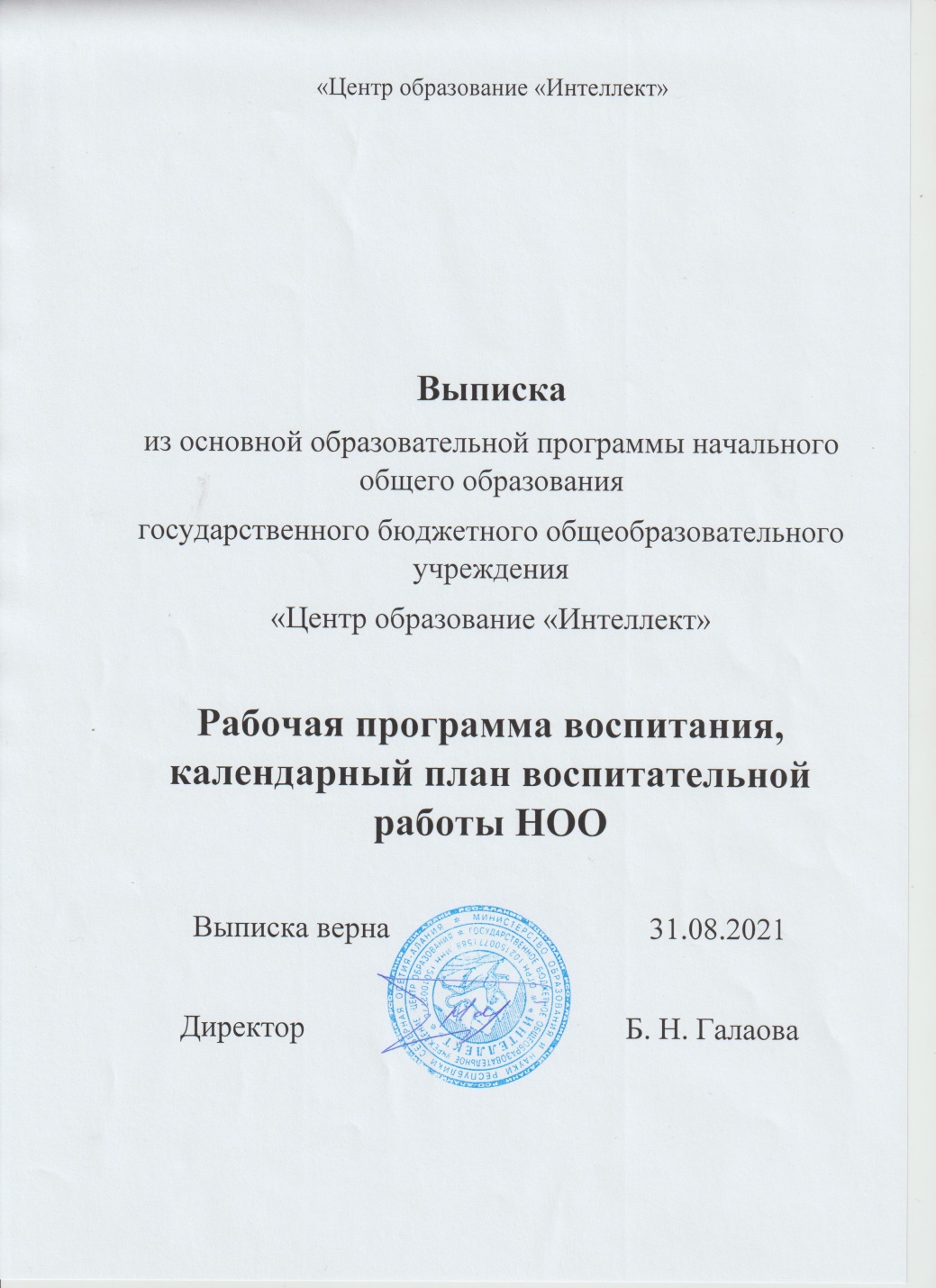 РАБОЧАЯ ПРОГРАММА ВОСПИТАНИЯГБОУ «Центр образования «Интеллект»2021г.1. ОСОБЕННОСТИ ОРГАНИЗУЕМОГО В ШКОЛЕ ВОСПИТАТЕЛЬНОГО ПРОЦЕССАПоиск новых путей эффективной организации воспитательного процесса в ГБОУ «Центр образования «Интеллект» обусловлен тем, что государственная стратегия обеспечения роста конкурентоспособности страны, ее успешного и устойчивого развития требует совершенствования человеческого потенциала, определяемого во многом состоянием системы образования. В условиях решения этих стратегических задач важнейшими качествами личности становятся инициативность, способность творчески мыслить и находить нестандартные решения, умение выбирать профессиональный путь, готовность обучаться в течение всей жизни.На федеральном уровне определены стратегические задачи развития образовательной системы; решение этих задач возможно в условиях использования инновационных подходов к организации воспитания, межведомственного взаимодействия субъектов, реализующих программы воспитания, и при участии общественности.При построении воспитательной системы школы мы исходим из того, что естественной потребностью ребенка является потребность в успехе, под которым мы понимаем осознаваемое этим ребенком общественное признание собственных достижений. Иными словами, мы считаем, что написанные стихи имеют смысл тогда, когда их печатают в школьной газете или альманахе, спектакли – когда на них есть зрители, а конкурсы и состязания – если за победу в них награждают, за участие благодарят, а за поражение… дают возможность победить в другом соревновании. Таким образом Воспитательная система должна способствовать созданию комфортной образовательной среды, в которой ребенок будет ощущать себя активным участником и творцом школьной действительности, личностью, способной реализовать свой потенциал и добиться успеха в рамках образовательной системы.Естественно, что субъектом обучения и воспитания является один и тот же школьник, поэтому разграничивать эти два вида деятельности в структуре школьного образования невозможно. Мы стремимся к интеграции учебной и вне учебной деятельности, их взаимопроникновению, т. е. создать условия, в которых само освоение учебной программы позволит учащемуся удовлетворить свои потребности в самореализации. В этом случае учиться хорошо станет престижно, а рост личностных достижений конкретного ученика возможно станет не только фактом его биографии (что само по себе достаточно значимо), но и достоянием школы, объектом сопереживания и основой мотивации остальных учащихся.Основными направлениями работы педагогов дополнительного образования являются развитие у учащихся мотивации к познанию и творчеству; интеллектуальное духовное развитие личности ребенка; приобщение учащихся к общечеловеческим ценностям; создание условий для социального, культурного и профессионального самоопределения. формирование и закрепление традиций школы. ГБОУ «Центр образования «Интеллект» (далее – школа, образовательная организация) имеет сформировавшиеся принципы и традиции воспитательной работы. Контингент школы составляют преимущественно дети из детского сада «Интеллект», который преемственен со школой и работает в тесном сотрудничестве более 20 лет. Ученики знакомы с особенностями работы школы по рассказам своих старших братьев и сестер, которые также обучались в нашей образовательной организации. Все это помогает детям быстрее адаптироваться к школьным условиям.Процесс воспитания в ГБОУ «Центр образования «Интеллект» основывается на следующих принципах взаимодействия педагогов и школьников:- неукоснительного соблюдения законности и прав семьи и ребенка, соблюдения конфиденциальности информации о ребенке и семье, приоритета безопасности ребенка при нахождении в образовательной организации;- ориентира на создание в образовательной организации психологически комфортной среды для каждого ребенка и взрослого, без которой невозможно конструктивное взаимодействие школьников и педагогов; - реализации процесса воспитания главным образом через создание в школе детско-взрослых общностей, которые бы объединяли детей и педагогов яркими и содержательными событиями, общими позитивными эмоциями и доверительными отношениями друг к другу;- организации основных совместных дел школьников и педагогов как предмета совместной заботы и взрослых, и детей;- системности, целесообразности и нешаблонности воспитания как условий его эффективности.Основными традициями воспитания в ГБОУ «Центр образования «Интеллект» являются: - годовой цикл ключевых общешкольных дел, связанных с важнейшими историческими датами и направлениями воспитательной деятельности, являющихся приоритетными для школы, через которые осуществляется интеграция воспитательных усилий педагогов.- важной чертой каждого ключевого дела и большинства используемых для воспитания других совместных дел педагогов и школьников – коллективная разработка, коллективное планирование, коллективное проведение и коллективный анализ их результатов;- в школе создаются такие условия, чтобы по мере взросления ребенка        увеличивалась и его роль в таких совместных делах (от пассивного наблюдателя до организатора);- педагоги школы ориентированы на формирование коллективов в рамках школьных классов, кружков, студий, секций и иных детских объединений, на установление в них доброжелательных и товарищеских взаимоотношений;- ключевой фигурой воспитания в школе является классный руководитель, реализующий по отношению к детям защитную, личностно-   развивающую,  организационную, посредническую (в разрешении конфликтов) функции.2. ЦЕЛЬ И ЗАДАЧИ ВОСПИТАНИЯВ соответствии с Концепцией духовно-нравственного воспитания российских школьников, современный национальный идеал личности, воспитанной в новой российской общеобразовательной школе, – это высоконравственный, творческий, компетентный гражданин России, принимающий судьбу Отечества как свою личную, осознающей ответственность за настоящее и будущее своей страны, укорененный в духовных и культурных традициях российского народа. Исходя из этого воспитательного идеала, а также основываясь на базовых для нашего общества ценностях (таких как семья, труд, отечество, природа, мир, знания, культура, здоровье, человек) формулируется общая цель воспитания в общеобразовательной организации – личностное развитие школьников, проявляющееся:в усвоении ими знаний основных норм, которые общество выработало на основе этих ценностей (то есть, в усвоении ими социально значимых знаний); в развитии их позитивных отношений к этим общественным ценностям (то есть в развитии их социально значимых отношений);в приобретении ими соответствующего этим ценностям опыта поведения, опыта применения сформированных знаний и отношений на практике (то есть в приобретении ими опыта осуществления социально значимых дел).Данная цель ориентирует педагогов не на обеспечение соответствия личности ребенка единому стандарту, а на обеспечение позитивной динамики развития его личности.Конкретизация общей цели воспитания применительно к возрастным особенностям учащихся позволяет выделить в ней следующие целевые приоритеты, соответствующие трем уровням общего образования:1. В воспитании учащихся младшего школьного возраста (уровень начального общего образования) таким целевым приоритетом является создание благоприятных условий для усвоения учащимися социально значимых знаний – знаний основных норм и традиций того общества, в котором они живут. Выделение данного приоритета связано с особенностями учащихся младшего школьного возраста: с их потребностью самоутвердиться в своем новом социальном статусе – статусе учащегося, то есть научиться соответствовать предъявляемым к носителям данного статуса нормам и принятым традициям поведения. Такого рода нормы и традиции задаются в школе педагогами и воспринимаются детьми именно как нормы и традиции поведения учащегося. Знание их станет базой для развития социально значимых отношений учащихся и накопления ими опыта осуществления социально значимых дел и в дальнейшем, в подростковом и юношеском возрасте. К наиболее важным из них относятся следующие:  быть любящим, послушным и отзывчивым сыном (дочерью), братом (сестрой), внуком (внучкой); уважать старших и заботиться о младших членах семьи; выполнять посильную для ребёнка домашнюю работу, помогая старшим;быть трудолюбивым, следуя принципу «делу — время, потехе — час» как в учебных занятиях, так и в домашних делах;знать и любить свою Родину – свой родной дом, двор, улицу, город, село, свою страну; беречь и охранять природу (ухаживать за комнатными растениями в классе или дома, заботиться о своих домашних питомцах и, по возможности, о бездомных животных в своем дворе; подкармливать птиц в морозные зимы; не засорять бытовым мусором улицы, леса, водоёмы);  проявлять миролюбие — не затевать конфликтов и стремиться решать спорные вопросы, не прибегая к силе; стремиться узнавать что-то новое, проявлять любознательность, ценить знания;быть вежливым и опрятным, скромным и приветливым;соблюдать правила личной гигиены, режим дня, вести здоровый образ жизни; уметь сопереживать, проявлять сострадание к попавшим в беду; стремиться устанавливать хорошие отношения с другими людьми; уметь прощать обиды, защищать слабых, по мере возможности помогать нуждающимся в этом людям; уважительно относиться к людям иной национальной или религиозной принадлежности, иного имущественного положения, людям с ограниченными возможностями здоровья;быть уверенным в себе, открытым и общительным, не стесняться быть в чём-то непохожим на других ребят; уметь ставить перед собой цели и проявлять инициативу, отстаивать своё мнение и действовать самостоятельно, без помощи старших.  Знание младшим школьником данных социальных норм и традиций, понимание важности следования им имеет особое значение для ребенка этого возраста, поскольку облегчает его вхождение в широкий социальный мир, в открывающуюся ему систему общественных отношений. 2. В воспитании детей подросткового возраста (уровень основного общего образования) таким приоритетом является создание благоприятных условий для развития социально значимых отношений учащихся, и, прежде всего, ценностных отношений:к семье как главной опоре в жизни человека и источнику его счастья;к труду как основному способу достижения жизненного благополучия человека, залогу его успешного профессионального самоопределения и ощущения уверенности в завтрашнем дне; к своему отечеству, своей малой и большой Родине как месту, в котором человек вырос и познал первые радости и неудачи, которая завещана ему предками и которую нужно оберегать; к природе как источнику жизни на Земле, основе самого ее существования, нуждающейся в защите и постоянном внимании со стороны человека; к миру как главному принципу человеческого общежития, условию крепкой дружбы, налаживания отношений с коллегами по работе в будущем и создания благоприятного микроклимата в своей собственной семье;к знаниям как интеллектуальному ресурсу, обеспечивающему будущее человека, как результату кропотливого, но увлекательного учебного труда; к культуре как духовному богатству общества и важному условию ощущения человеком полноты проживаемой жизни, которое дают ему чтение, музыка, искусство, театр, творческое самовыражение;к здоровью как залогу долгой и активной жизни человека, его хорошего настроения и оптимистичного взгляда на мир;к окружающим людям как безусловной и абсолютной ценности, как равноправным социальным партнерам, с которыми необходимо выстраивать доброжелательные и взаимоподдерживающие отношения, дающие человеку радость общения и позволяющие избегать чувства одиночества;к самим себе как хозяевам своей судьбы, самоопределяющимся и самореализующимся личностям, отвечающим за свое собственное будущее. Данный ценностный аспект человеческой жизни чрезвычайно важен для личностного развития учащегося, так как именно ценности во многом определяют его жизненные цели, его поступки, его повседневную жизнь. Выделение данного приоритета в воспитании учащихся основного общего образования, связано с особенностями детей подросткового возраста: с их стремлением утвердить себя как личность в системе отношений, свойственных взрослому миру. В этом возрасте особую значимость для учащихся приобретает становление их собственной жизненной позиции, собственных ценностных ориентаций. Подростковый возраст – наиболее удачный возраст для развития социально значимых отношений учащихся.3. В воспитании детей юношеского возраста (уровень среднего общего образования) таким приоритетом является создание благоприятных условий для приобретения учащимися опыта осуществления социально значимых дел.Выделение данного приоритета связано с особенностями учащихся юношеского возраста: с их потребностью в жизненном самоопределении, в выборе дальнейшего жизненного пути, который открывается перед ними на пороге самостоятельной взрослой жизни. Сделать правильный выбор старшеклассникам поможет имеющийся у них реальный практический опыт, который они могут приобрести в том числе и в школе. Важно, чтобы этот опыт оказался социально значимым, так как именно он поможет гармоничному вхождению учащихся во взрослую жизнь окружающего их общества. Это:опыт дел, направленных на заботу о своей семье, родных и близких; трудовой опыт, опыт участия в производственной практике;опыт дел, направленных на пользу своему родному городу или селу, стране в целом, опыт деятельного выражения собственной гражданской позиции; опыт природоохранных дел;опыт разрешения возникающих конфликтных ситуаций в школе, дома или на улице;опыт самостоятельного приобретения новых знаний, проведения научных исследований, опыт проектной деятельности;опыт изучения, защиты и восстановления культурного наследия человечества, опыт создания собственных произведений культуры, опыт творческого самовыражения; опыт ведения здорового образа жизни и заботы о здоровье других людей; опыт оказания помощи окружающим, заботы о малышах или пожилых людях, волонтерский опыт;опыт самопознания и самоанализа, опыт социально приемлемого самовыражения и самореализации.Выделение в общей цели воспитания целевых приоритетов, связанных с возрастными особенностями учащихся, не означает игнорирования других составляющих общей цели воспитания. Приоритет — это то, чему педагогам, работающим с учащимися конкретной возрастной категории, предстоит уделять первостепенное, но не единственное внимание. Добросовестная работа педагогов, направленная на достижение поставленной цели, позволит учащемуся получить необходимые социальные навыки, которые помогут ему лучше ориентироваться в сложном мире человеческих взаимоотношений, эффективнее налаживать коммуникацию с окружающими, увереннее себя чувствовать во взаимодействии с ними, продуктивнее сотрудничать с людьми разных возрастов и разного социального положения, смелее искать и находить выходы из трудных жизненных ситуаций, осмысленнее выбирать свой жизненный путь в сложных поисках счастья для себя и окружающих его людей.Достижению поставленной цели воспитания школьников будет способствовать решение следующих основных задач реализовывать воспитательные возможности общешкольных ключевых дел, поддерживать традиции их коллективного планирования, организации, проведения и анализа в школьном сообществе;реализовывать потенциал классного руководства в воспитании школьников, поддерживать активное участие классных сообществ в жизни школы;вовлекать школьников в кружки, секции, клубы, студии и иные объединения, работающие по школьным программам внеурочной деятельности и дополнительного образования, реализовывать их воспитательные возможности;использовать в воспитании детей возможности школьного урока, поддерживать использование на уроках интерактивных форм занятий с обучающимися; поддерживать деятельность функционирующих на базе школы детских общественных объединений и организаций;организовывать для школьников экскурсии, экспедиции, походы и реализовывать их воспитательный потенциал;организовывать профориентационную работу со школьниками;развивать предметно-эстетическую среду школы и реализовывать ее воспитательные возможности;организовать работу с семьями школьников, их родителями или законными представителями, направленную на совместное решение проблем личностного развития детей.развивать социальное партнерство школы и организаций, учреждений Республики Северная Осетия-Алания.Планомерная реализация поставленных задач позволит организовать в школе интересную и событийно насыщенную жизнь детей и педагогов, что станет эффективным способом профилактики антисоциального поведения школьников.3. ВИДЫ, ФОРМЫ И СОДЕРЖАНИЕ ДЕЯТЕЛЬНОСТИ3.1. Начальная школаПрактическая реализация цели и задач воспитания осуществляется в рамках следующих направлений воспитательной работы школы. Каждое из них представлено в соответствующем модуле.3.1.1. Модуль «Ключевые общешкольные дела»Ключевые дела – это комплекс главных традиционных общешкольных дел, в которых принимает участие большая часть школьников и которые обязательно планируются, готовятся, проводятся и анализируются совестно педагогами и детьми. Ключевые дела обеспечивают включенность в них большого числа детей и взрослых, способствуют интенсификации их общения, ставят их в ответственную позицию к происходящему в школе. Введение ключевых дел в жизнь школы помогает преодолеть мероприятийный характер воспитания, сводящийся к набору мероприятий, организуемых педагогами для детей. Для этого в образовательной организации используются следующие формы работы:На школьном уровне:общешкольные праздники – ежегодно проводимые творческие (театрализованные, музыкальные, литературные и т.п.) дела, связанные со значимыми для детей и педагогов знаменательными датами и в которых участвуют все классы школы. Акции (здоровьесберегающей,  экологической, гражданско- патриотической, трудовой направленности): «Здоровый я-здоровая семья», «Богатырская наша слава-наши спортсмены», «Дружные народы России», новогодний спектакль, «Радуга профессий», «Зелёный день в библиотеке» и т.д.торжественные ритуалы - посвящения, связанные с переходом учащихся на следующую ступень образования, символизирующие приобретение ими новых социальных статусов в школе и развивающие школьную идентичность детей: «Посвящение в первоклассники», «Прощай, начальная школа»».На уровне классов: участие школьных классов в реализации общешкольных ключевых дел; На индивидуальном уровне: индивидуальная помощь ребенку (при необходимости) в освоении навыков подготовки, проведения и анализа ключевых дел;наблюдение за поведением ребенка в ситуациях подготовки, проведения и анализа ключевых дел, за его отношениями со сверстниками, старшими и младшими школьниками, с педагогами и другими взрослыми;при необходимости коррекция поведения ребенка через частные беседы с ним, через включение его в совместную работу с другими детьми, которые могли бы стать хорошим примером для ребенка, через предложение взять в следующем ключевом деле на себя роль ответственного за тот или иной фрагмент общей работы. 3.1.2. Модуль «Классное руководство и наставничество»Осуществляя классное руководство, педагог организует работу с классом; индивидуальную работу с учащимися вверенного ему класса; работу с учителями, преподающими в данном классе; работу с родителями учащихся или их законными представителями Работа с классом:инициирование и поддержка участия класса в общешкольных ключевых делах, оказание необходимой помощи детям в их подготовке, проведении и анализе; организация интересных и полезных для личностного развития ребенка совместных дел с учащимися вверенного ему класса (познавательной, трудовой, спортивно-оздоровительной, духовно-нравственной, творческой, профориентационной направленности), позволяющие с одной стороны, – вовлечь в них детей с самыми разными потребностями и тем самым дать им возможность самореализоваться в них, а с другой, – установить и упрочить доверительные отношения с учащимися класса, стать для них значимым взрослым, задающим образцы поведения в обществе. проведение классных часов как часов плодотворного и доверительного общения педагога и школьников, основанных на принципах уважительного отношения к личности ребенка, поддержки активной позиции каждого ребенка в беседе, предоставления школьникам возможности обсуждения и принятия решений по обсуждаемой проблеме, создания благоприятной среды для общения. сплочение коллектива класса через: игры и тренинги на сплочение и командообразование; празднования в классе дней рождения детей, включающие в себя подготовленные ученическими микрогруппами поздравления, сюрпризы, творческие подарки и розыгрыши; регулярные беседы, дающие каждому школьнику возможность рефлексии собственного участия в жизни класса. выработка совместно со школьниками законов класса, помогающих детям освоить нормы и правила общения, которым они должны следовать в школе. Индивидуальная работа с учащимися:изучение особенностей личностного развития учащихся класса через наблюдение за поведением школьников в их повседневной жизни, в специально создаваемых педагогических ситуациях, в играх, погружающих ребенка в мир человеческих отношений, в организуемых педагогом беседах по тем или иным нравственным проблемам; результаты наблюдения сверяются с результатами бесед классного руководителя с родителями школьников, с преподающими в его классе учителями, а также (при необходимости) – со школьным психологом. поддержка ребенка в решении важных для него жизненных проблем (налаживания взаимоотношений с одноклассниками или учителями, успеваемости и т.п.), когда каждая проблема трансформируется классным руководителем в задачу для школьника, которую они совместно стараются решить. индивидуальная работа со школьниками класса, направленная на заполнение ими личных портфолио, в которых дети не просто фиксируют свои учебные, творческие, спортивные, личностные достижения, но и в ходе индивидуальных неформальных бесед с классным руководителем в начале каждого года планируют их, а в конце года – вместе анализируют свои успехи и неудачи. коррекция поведения ребенка через частные беседы с ним, его родителями или законными представителями, с другими учащимися класса; через включение в проводимые школьным психологом тренинги общения; через предложение взять на себя ответственность за то или иное поручение в классе.Работа с учителями, преподающими в классе:регулярные консультации классного руководителя с учителями-предметниками, направленные на формирование единства мнений и требований педагогов по ключевым вопросам воспитания, на предупреждение и разрешение конфликтов между учителями и учащимися;проведение мини-педсоветов, направленных на решение конкретных проблем класса и интеграцию воспитательных влияний на школьников;привлечение учителей к участию во внутриклассных делах, дающих педагогам возможность лучше узнавать и понимать своих учеников, увидев их в иной, отличной от учебной, обстановке;привлечение учителей к участию в родительских собраниях класса для объединения усилий в деле обучения и воспитания детей.Работа с родителями учащихся или их законными представителями:регулярное информирование родителей о школьных успехах и проблемах их детей, о жизни класса в целом;помощь родителям школьников или их законным представителям в регулировании отношений между ними, администрацией школы и учителями-предметниками; организация родительских собраний, происходящих в режиме обсуждения наиболее острых проблем обучения и воспитания школьников;создание и организация работы родительских комитетов классов, участвующих в управлении образовательной организацией и решении вопросов воспитания и обучения их детей;привлечение членов семей школьников к организации и проведению дел класса;организация на базе класса семейных праздников, конкурсов, соревнований, направленных на сплочение семьи и школы.Модуль 3.1.3. «Курсы внеурочной деятельностии дополнительного образования»Воспитание на занятиях школьных курсов внеурочной деятельности и дополнительного образования преимущественно осуществляется через: - вовлечение школьников в интересную и полезную для них деятельность, которая предоставит им возможность самореализоваться в ней, приобрести социально значимые знания, развить в себе важные для своего личностного развития социально значимые отношения, получить опыт участия в социально значимых делах;- формирование в кружках, секциях, клубах, студиях и т.п. детско-взрослых общностей, которые могли бы объединять детей и педагогов общими позитивными эмоциями и доверительными отношениями друг к другу;- создание в детских объединениях традиций, задающих их членам определенные социально значимые формы поведения;- поддержку в детских объединениях школьников с ярко выраженной лидерской позицией и установкой на сохранение и поддержание накопленных социально значимых традиций; - поощрение педагогами детских инициатив и детского самоуправления.Реализация воспитательного потенциала курсов внеурочной деятельности и дополнительного образования происходит в рамках следующих выбранных школьниками видов деятельности.Внеурочная деятельность. Формы внеурочной деятельности в соответствии с ФГОС НОО:Спортивно-оздоровительное направление: «Здоровое питание»Общеинтеллектуальное направление: «Учу английский язык», «Проектная деятельность» «Занимательная математика с элементами финансовой грамотности».Общекультурное направление: «Традиции и обычаи осетинского народа»Духовно- нравственное направление: «Литературная гостиная», «Осетинская басня», «Русская басня».Дополнительное образование.Познавательная деятельность.  Курсы дополнительного образования, направленные на передачу школьникам социально значимых знаний, развивающие их любознательность, позволяющие привлечь их внимание к экономическим, политическим, экологическим, гуманитарным  проблемам нашего общества, формирующие их гуманистическое мировоззрение и научную картину мира.«Развитие младших школьников»;«Основы компьютерной грамотности»;«Программирование»«Шахматы».Художественное творчество. Курсы дополнительного образования, создающие благоприятные условия для просоциальной самореализации школьников, направленные на раскрытие их творческих способностей, формирование чувства вкуса и умения ценить прекрасное, на воспитание ценностного отношения школьников к культуре и их общее духовно-нравственное развитие. «Национальные танцы»;«Бальные танцы»;«ИЗО-студия»;Хоровая студия.Спортивно-оздоровительная деятельность. Курсы дополнительного образования, направленные на физическое развитие школьников, развитие их ценностного отношения к своему здоровью, побуждение к здоровому образу жизни, воспитание силы воли, ответственности, формирование установок на защиту слабых. «Общая физическая подготовка»;«Баскетбол»;«Футбол»,«Дзюдо».3.1.4. Модуль «Школьный урок»Реализация школьными педагогами воспитательного потенциала урока предполагает следующее:установление доверительных отношений между учителем и его учениками, способствующих позитивному восприятию учащимися требований и просьб учителя, привлечению их внимания к обсуждаемой на уроке информации, активизации их познавательной деятельности;побуждение школьников соблюдать на уроке общепринятые нормы поведения, правила общения со старшими (учителями) и сверстниками (школьниками), принципы учебной дисциплины и самоорганизации; привлечение внимания школьников к ценностному аспекту изучаемых на уроках явлений, организация их работы с получаемой на уроке социально значимой информацией – инициирование ее обсуждения, высказывания учащимися своего мнения по ее поводу, выработки своего к ней отношения; использование воспитательных возможностей содержания учебного предмета через демонстрацию детям примеров ответственного, гражданского поведения, проявления человеколюбия и добросердечности, через подбор соответствующих текстов для чтения, задач для решения, проблемных ситуаций для обсуждения в классе;применение на уроке интерактивных форм работы учащихся: интеллектуальных игр, стимулирующих познавательную мотивацию школьников; дидактического театра, где полученные на уроке знания обыгрываются в театральных постановках; дискуссий, которые дают учащимся возможность приобрести опыт ведения конструктивного диалога; групповой работы или работы в парах, которые учат школьников командной работе и взаимодействию с другими детьми;  включение в урок игровых процедур, которые помогают поддержать мотивацию детей к получению знаний, налаживанию позитивных межличностных отношений в классе, помогают установлению доброжелательной атмосферы во время урока;   организация шефства мотивированных и эрудированных учащихся над их неуспевающими одноклассниками, дающего школьникам социально значимый опыт сотрудничества и взаимной помощи;инициирование и поддержка исследовательской деятельности школьников в рамках реализации ими индивидуальных и групповых исследовательских проектов, что даст школьникам возможность приобрести навык самостоятельного решения теоретической проблемы, навык генерирования и оформления собственных идей, навык уважительного отношения к чужим идеям, оформленным в работах других исследователей, навык публичного выступления перед аудиторией, аргументирования и отстаивания своей точки зрения.3.1.5. Модуль «Работа с родителями»        Работа с родителями или законными представителями школьников осуществляется для более эффективного достижения цели воспитания, которое обеспечивается согласованием позиций семьи и школы в данном вопросе. Работа с родителями или законными представителями школьников осуществляется в рамках следующих видов и форм деятельности): На групповом уровне: - Попечительский совет школы, участвующий в управлении образовательной организацией и решении вопросов воспитания и социализации их детей;общешкольные родительские собрания и родительские конференции,  происходящие в режиме обсуждения наиболее острых проблем обучения и воспитания школьников;- родительский всеобуч, на котором родители могли бы получать ценные рекомендации и советы от профессиональных психологов, врачей, социальных работников и обмениваться собственным творческим опытом и находками в деле воспитания детей; - участие родителей в организации и проведении общешкольных ключевых дел и классных мероприятий; На индивидуальном уровне:работа специалистов по запросу родителей для решения острых конфликтных ситуаций;участие родителей в педагогических консилиумах, собираемых в случае возникновения острых проблем, связанных с обучением и воспитанием конкретного ребенка;помощь со стороны родителей в подготовке и проведении общешкольных и внутриклассных мероприятий воспитательной направленности;индивидуальное консультирование c целью координации воспитательных усилий педагогов и родителей.3.1.6. Модуль «Экскурсии, экспедиции, походы»Экскурсии, экспедиции, походы помогают школьнику расширить свой кругозор, получить новые знания об окружающей его социальной, культурной, природной среде, научиться уважительно и бережно относиться к ней, приобрести важный опыт социально одобряемого поведения в различных внешкольных ситуациях. На экскурсиях, в экспедициях, в походах создаются благоприятные условия для воспитания у подростков самостоятельности и ответственности, формирования у них навыков самообслуживающего труда, преодоления их инфантильных и эгоистических наклонностей, обучения рациональному использованию своего времени, сил, имущества. Эти воспитательные возможности реализуются в рамках следующих видов и форм деятельности:регулярные пешие прогулки, экскурсии или походы выходного дня, организуемые учителями начальных классов и родителями школьников: в музей, в картинную галерею, на предприятие, на природу;литературные, исторические, биологические экспедиции, организуемые учителями и родителями школьников в другие города или села для углубленного изучения биографий проживавших здесь российских поэтов и писателей, произошедших здесь исторических событий, имеющихся здесь природных и историко-культурных ландшафтов, флоры и фауны;3.1.7. Модуль «Организация предметно-эстетической среды»Окружающая ребенка предметно-эстетическая среда школы, при условии ее грамотной организации, обогащает внутренний мир ученика, способствует формированию у него чувства вкуса и стиля, создает атмосферу психологического комфорта, поднимает настроение, предупреждает стрессовые ситуации, способствует позитивному восприятию ребенком школы. Воспитывающее влияние на ребенка осуществляется через такие формы работы с предметно-эстетической средой школы как: оформление интерьера школьных помещений (классов, игровых, вестибюля, лестничных пролетов и т.п.) и их периодическая переориентация, которая может служить хорошим средством разрушения негативных установок школьников на учебные и внеучебные занятия;размещение на стенах школы регулярно сменяемых экспозиций: творческих работ школьников, позволяющих им реализовать свой творческий потенциал, а также знакомящих их с работами друг друга; картин определенного художественного стиля, знакомящего школьников с разнообразием эстетического осмысления мира; фотоотчетов об интересных событиях, происходящих в школе (проведенных ключевых делах, интересных экскурсиях, походах, встречах с интересными людьми и т.п.);озеленение пришкольной территории, разбивка клумб, оборудование во дворе школы беседок, спортивных и игровых площадок, доступных и приспособленных для школьников разных возрастных категорий, оздоровительно-рекреационных зон, позволяющих разделить свободное пространство школы на зоны активного и тихого отдыха; благоустройство классных кабинетов и игровых, осуществляемое классными руководителями вместе со школьниками своих классов, позволяющее учащимся проявить свои фантазию и творческие способности, создающее повод для длительного общения классного руководителя со своими детьми;событийный дизайн – оформление пространства проведения конкретных школьных событий (праздников, церемоний, торжественных линеек, творческих вечеров, выставок, собраний, конференций и т.п.); акцентирование внимания школьников посредством элементов предметно-эстетической среды (стенды, плакаты, инсталляции) на важных для воспитания ценностях школы, ее традициях, правилах.3.2. Основная школаПрактическая реализация цели и задач воспитания в основной школе осуществляется в рамках следующих модулей.3.1. Модуль «Классное руководство и наставничество»3.2. Модуль «Школьный урок»3.3. Модуль «Курсы внеурочной деятельности» План внеурочной деятельности ГБОУ ЦО «Интеллект» определяет состав и структуру направлений, формы организации, объем внеурочной деятельности для учащихся на ступени основного общего образования с учетом интересов учащихся и возможностей образовательного учреждения.Воспитание на занятиях дополнительного образования преимущественно осуществляется через: вовлечение школьников в интересную и полезную для них деятельность, которая предоставит им возможность самореализоваться в ней, приобрести социально значимые знания, развить в себе важные для своего личностного развития социально значимые отношения, получить опыт участия в социально значимых делах;формирование в кружках, секциях, клубах, студиях и т.п. детско-взрослых общностей, которые могли бы объединять детей и педагогов общими позитивными эмоциями и доверительными отношениями друг к другу;создание в детских объединениях традиций, задающих их членам определенные социально значимые формы поведения;поддержку в детских объединениях школьников с ярко выраженной лидерской позицией и установкой на сохранение и поддержание накопленных социально значимых традиций; поощрение педагогами детских инициатив и детского самоуправления.Реализация воспитательного потенциала дополнительного образования происходит в рамках следующих выбранных школьниками видов деятельности: Социально-педагогическое направление Занятия в объединениях дополнительного образования, направленные на передачу учащимся социально значимых знаний, развивающие их любознательность, позволяющие привлечь их внимание к экономическим, политическим, экологическим, гуманитарным проблемам нашего общества, формирующие их гуманистическое мировоззрение и научную картину мира.Кружок «Юные экологи»Кружок «Юные инспекторы движения»Художественное творчествоОбъединения дополнительного образования, создающие благоприятные условия для просоциальной самореализации учащихся, направленные на раскрытие их творческих способностей, формирование чувства вкуса и умения ценить прекрасное, на воспитание ценностного отношения учащихся к культуре и их общее духовно-нравственное развитие. Кружок «Современные танцы»Студия национального танца «Фарн»Поэтическая студия «Птицы»Спортивно-оздоровительная деятельностьОбъединения дополнительного образования, направленные на физическое развитие учащихся, развитие их ценностного отношения к своему здоровью, побуждение к здоровому образу жизни, воспитание силы воли, ответственности, формирование установок на защиту слабых. Спортивная секция «Волейбол»Спортивная секция «Баскетбол»Спортивная секция «Шахматы»Спортивная секция «Футбол»3.4. Модуль «Работа с родителями»Работа с родителями (законными представителями) учащихся ГБОУ ЦО «Интеллект» осуществляется для более эффективного достижения цели воспитания, которое обеспечивается согласованием позиций семьи и школы и осуществляется в рамках различных форм деятельности представленных в таблице.3.5. Модуль «Самоуправление»Поддержка детского самоуправления в ГБОУ ЦО «Интеллект» помогает педагогам воспитывать в детях инициативность, самостоятельность, ответственность, трудолюбие, чувство собственного достоинства, а школьникам – предоставляет широкие возможности для самовыражения и самореализации. Это то, что готовит их к взрослой жизни. С 2020 года ГБОУ ЦО «Интеллект» реализует деятельность «Общероссийской общественно-государственной детско-юношеской организации «Российское движение школьников» (далее РДШ). Благодаря участию в мероприятиях РДШ, обучающиеся школы принимают участие в городских и региональных мероприятиях.Все участники образовательно-воспитательного процесса могут принять активное участие в деятельности детско-юношеской организации РДШ. Власть в Школьном сообществе осуществляется Президентом ДЮО, Советом ДЮО, Советом Лидеров направлений «РДШ». На базе школы для поддержания общего порядка, выполнения требований Устава школы.Детское самоуправление в школе осуществляется с 8 класса следующим образом:Системой воспитательной работы ГБОУ ЦО «Интеллект» предусмотрено не только проведение тематических классных часов, входящих в программу "Я - гражданин", но и использование таких форм работы, как:Уроки мужества.Митинги, торжественные линейки.Вахта памяти.Акции «Ветеран», «Школьный двор», «Бессмертный полк».Спортивные игры, викторины.Фестивали, конкурсы, концерты.Экскурсии, поездки, походы, экспедиции.Встречи с интересными людьми.Модуль 3.6. Модуль «Ключевые общешкольные дела»Для этого в ГБОУ ЦО «Интеллект» используются следующие формы работы:3.7. Модуль «Детские общественные объединения»В ГБОУ ЦО «Интеллект»  действуют профильные отряды: отряд юных экологов, "Юные инспекторы движения", "Юнармейцы", «Волонтеры».Воспитательный потенциал волонтерства реализуется следующим образом: В 2020 году в ряды Всероссийского движения «Юнармия» было принято 305 обучающихся, которые принимают активное участие во всех школьных и городских мероприятиях.Мероприятия гражданско-патриотического направления способствуют воспитанию в наших детях высоких нравственных качеств: патриотизм, гражданственность, доброта, отзывчивость, благодарность, ответственность, чувство долга перед старшим поколением.В школе продолжается традиция годичного круга праздников, которые являются неотъемлемой составляющей программы развития воспитательно-образовательной деятельности в школе.Действующее на базе ГБОУ ЦО «Интеллект» детское общественное объединение «ЮИД» – это добровольное, некоммерческое формирование, созданное по инициативе детей и взрослых, объединившихся на основе общности интересов для реализации общих целей, указанных в уставе общественного объединения. Его правовой основой является ФЗ от 19.05.1995 N 82-ФЗ (ред. от 20.12.2017) "Об общественных объединениях" (ст. 5). ЮИД – это объединения учащихся, которые создаются с целью совершенствования работы по профилактике дорожно-транспортных правонарушений среди детей и подростков, воспитания у них высокой транспортной культуры, коллективизма, а также оказания содействия в изучении детьми правил дорожного движения, безопасного поведения на улицах и дорогах. Объединение ЮИД  является помощником инспекторов по пропаганде правил дорожного движения.Основные направления работы отрядов юных инспекторов движения:Обучающая деятельность: организация и проведение занятий по изучению Правил дорожного движения в младших классах общеобразовательных учреждений и в дошкольных образовательных организациях; проведение разъяснительной работы по теме безопасности поведения на улицах и дорогах, используя различные формы деятельности. В отряде ЮИД эту работу проводит группа пропаганды.Информационная деятельность: создание стендов «Юный инспектор движения», информационных листов «За безопасность движения», создание наглядной агитации, ведение другой информационной работы.Шефская деятельность: оказание помощи в создании простейших авто площадок на территории дошкольных образовательных организаций, уголков безопасности дорожного движения, подготовка наглядных пособий для дошкольников, выступление с агитбригадой, помощь воспитателям в проведении тематических экскурсий.Патрульно-рейдовая деятельность: организация патрулирования в микрорайоне образовательного учреждения в целях предотвращения нарушений со стороны детей и подростков Правил дорожного движения.Пропагандистско-профилактическая деятельность: создание агитбригад, проведение викторин, соревнований, конкурсов, тематических утренников, праздников и т.д.В рамках программы по созданию отряда правоохранительной направленности в ГБОУ ЦО «Интеллект» была организована работа отряда ЮДП «Пламенные сердца». Целью деятельности отряда является профилактика правонарушений среди несовершеннолетних, совершенствование нравственного воспитания, повышение правосознания детей и подростков, воспитание у них чувства социальной ответственности, профессиональной ориентации, широкое привлечения детей и подростков к организации правовой пропаганды среди обучающихся. Цель программы: создание условий для предпрофессиональной подготовки обучающихся в сфере деятельности правоохранительных органовЗадачи:- сформировать у обучающихся основы коммуникативной и социальной компетентностей;- обучить обучающихся специальным навыкам в области правовой, строевой, огневой, медицинской подготовки и навыки выживания в природной среде;- воспитать у обучающихся потребность к ведению здорового и безопасного образа жизни.Учебные занятия в объединении проходят в форме беседы, встреч с интересными людьми, выставки, защиты проектов, игры, конкурса, конференции, лекции, праздника, семинара, группового занятия с элементами тренинга, фестиваля, экскурсии.3.8. Модуль «Профориентация»Совместная деятельность педагогов и учащихся по направлению «Профориентация» включает в себя профессиональное просвещение учащихся; диагностику и консультирование по проблемам профориентации, организацию профессиональных проб учащихся. Задача совместной деятельности – подготовить учащихся к осознанному выбору своей будущей профессиональной деятельности. Создавая профориентационно значимые проблемные ситуации, формирующие готовность учащегося к выбору, педагог актуализирует его профессиональное самоопределение, позитивный взгляд на труд в постиндустриальном мире, охватывающий не только профессиональную, но и внепрофессиональную составляющие такой деятельности. Эта работа осуществляется через: циклы профориентационных часов общения, направленных на подготовку учащихся к осознанному планированию и реализации своего профессионального будущего;профориентационные игры: симуляции, деловые игры, квесты, решение кейсов (ситуаций, в которых необходимо принять решение, занять определенную позицию), расширяющие знания школьников о типах профессий, о способах выбора профессий, о достоинствах и недостатках той или иной интересной учащимся профессиональной деятельности;экскурсии на предприятия, дающие учащимся начальные представления о существующих профессиях и условиях работы людей, представляющих эти профессии;посещение профориентационных выставок, ярмарок профессий, тематических профориентационных парков, профориентационных лагерей, дней открытых дверей в средних специальных учебных заведениях и вузах;организация на базе школы временной трудовой занятости несовершеннолетних, трудовая деятельность которых осуществляется в соответствии с договором с учреждением «Центр занятости населения» Изобильненского городского округа;совместное с педагогами изучение интернет ресурсов, посвященных выбору профессий, прохождение профориентационного онлайн-тестирования, прохождение онлайн курсов по интересующим профессиям и направлениям образования;участие в работе всероссийских профориентационных проектов, созданных в сети интернет: просмотр лекций, решение учебно-тренировочных задач, участие в мастер классах, посещение открытых уроков;индивидуальные консультации психолога для учащихся и их родителей по вопросам склонностей, способностей, дарований и иных индивидуальных особенностей детей, которые могут иметь значение в процессе выбора ими профессии;освоение учащимися основ профессии в рамках различных курсов по выбору, включенных в основную образовательную программу школы, или в рамках курсов дополнительного образования.  3.9. Модуль «Школьные и социальные медиа»В школе функционирует школьный медиацентр, в составе которого: раздел на сайте школы, страницы в социальных сетях «Одноклассники», «Вконтакте», «Инстаграмм» Цель школьных медиа (совместно создаваемых учащимися и педагогами средств распространения текстовой, аудио и видео информации) – развитие коммуникативной культуры учащихся, формирование навыков общения и сотрудничества, поддержка творческой самореализации учащихся. Воспитательный потенциал школьных медиа реализуется в рамках следующих видов и форм деятельности:разновозрастный редакционный совет учащихся и консультирующих их педагогов, целью которого является освещение (через школьные медиа) наиболее интересных моментов жизни школы, популяризация общешкольных ключевых дел, кружков, секций, деятельности органов ученического самоуправления; школьная интернет-группа разновозрастное сообщество учащихся и педагогов, поддерживающее интернет-сайт школы и соответствующие группы в социальных сетях с целью освещения деятельности образовательной организации в информационном пространстве, привлечения внимания общественности к школе, информационного продвижения ценностей школы и организации виртуальной диалоговой площадки, на которой учащимися, учителями и родителями (законными представителями) могли бы открыто обсуждаться значимые для школы вопросы;   3.10. Модуль «Экскурсии, экспедиции, походы»3.11. Модуль «Организация предметно-эстетической среды»4. Основные направления анализа воспитательной работыОсновными направлениями анализа организуемого в ГБОУ ЦО «Интеллект» воспитательного процесса являются:1. Результаты воспитания, социализации и саморазвития школьников. 2. Общее состояние организуемой в школе совместной деятельности школьников и педагогов.При проведении анализа выборочно используется следующий пакет методик: Результаты деятельности по каждому из направлений могут быть  представлены в количественном и качественном эквиваленте, демонстрируя успешность воспитательной деятельности по следующим критериям:Результаты мониторинга воспитательной деятельности за учебный год обобщаются и представляются на педагогическом совете школы для планирования работы в следующем учебном году.5. Основные направления самоанализа воспитательной работыСамоанализ организуемой в школе воспитательной работы осуществляется по выбранным самой школой направлениям и проводится с целью выявления основных проблем школьного воспитания и последующего их решения.Самоанализ осуществляется ежегодно силами самой образовательной организации с привлечением (при необходимости) внешних экспертов.Основными принципами, на основе которых осуществляется самоанализ воспитательной работы в школе, являются:принцип гуманистической направленности осуществляемого анализа, ориентирующий экспертов на уважительное отношение как к ученикам, так и к педагогам, реализующим воспитательный процесс;принцип приоритета анализа сущностных сторон воспитания, ориентирующий экспертов на изучение не количественных его показателей, а качественных – таких как содержание и разнообразие деятельности, характер общения и отношений между школьниками и педагогами;принцип развивающего характера осуществляемого анализа, ориентирующий экспертов на использование его результатов для совершенствования воспитательной деятельности педагогов: грамотной постановки ими цели и задач воспитания, умелого планирования своей воспитательной работы, адекватного подбора видов, форм и содержания их совместной с детьми деятельности;принцип разделенной ответственности за результаты личностного развития школьников, ориентирующий экспертов на понимание того, что личностное развитие школьников – это результат как социального воспитания (в котором школа участвует наряду с другими социальными институтами), так и стихийной социализации и саморазвития детей.Направления анализа зависят от анализируемых объектов. Основными объектами анализа организуемого в школе воспитательного процесса являются:1. Результаты воспитания, социализации и саморазвития школьников.Критерием, на основе которого осуществляется данный анализ, является динамика личностного развития школьников каждого класса.Осуществляется анализ учителями начальных классов совместно с заместителем директора по воспитательной работе с последующим обсуждением его результатов на заседании управляющего совета или педагогического совета школы.Способом получения информации о результатах воспитания, социализации и саморазвития школьников является педагогическое наблюдение.Внимание педагогов сосредотачивается на следующих вопросах: какие прежде существовавшие проблемы личностного развития школьников удалось решить за минувший учебный год; какие проблемы решить не удалось и почему; какие новые проблемы появились, над чем далее предстоит работать педагогическому коллективу.2. Состояние организуемой в школе совместной деятельности детей и взрослых.Критерием, на основе которого осуществляется данный анализ, является наличие в школе интересной, событийно насыщенной и личностно развивающей совместной деятельности детей и взрослых.Осуществляется анализ заместителем директора по воспитательной работе, учителями начальных классов и родителями, хорошо знакомыми с деятельностью школы.Способами получения информации о состоянии организуемой в школе совместной деятельности детей и взрослых могут быть беседы со школьниками и их родителями, педагогами, лидерами ученического самоуправления, при необходимости – их анкетирование. Полученные результаты обсуждаются на заседании педагогического совета школы.Внимание при этом сосредотачивается на вопросах, связанных с:качеством проводимых общешкольных ключевых дел;качеством совместной деятельности классных руководителей и их классов;качеством организуемой в школе внеурочной деятельности;качеством реализации личностно развивающего потенциала школьных уроков;качеством проводимых в школе экскурсий, экспедиций, походов;качеством организации предметно-эстетической среды школы;качеством взаимодействия школы и семей школьников.Итогом самоанализа организуемой в школе воспитательной работы является перечень выявленных проблем, над которыми предстоит работать педагогическому коллективу.КАЛЕНДАРНЫЙ ПЛАН ВОСПИТАТЕЛЬНОЙ РАБОТЫ НА 2021-2022 УЧЕБНЫЙ ГОД                                                         начальное общее образование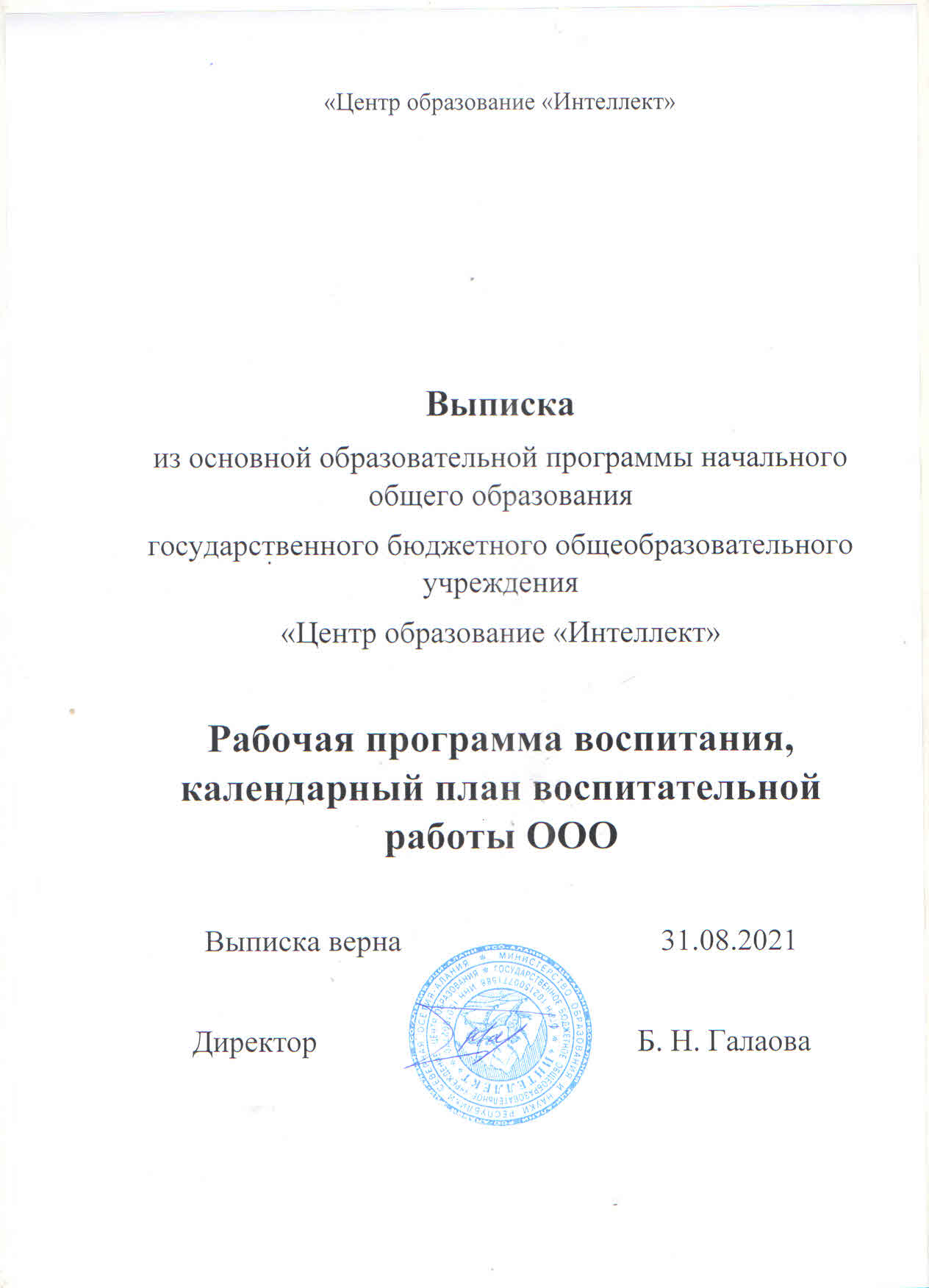 РАБОЧАЯ ПРОГРАММА ВОСПИТАНИЯГБОУ «Центр образования «Интеллект»2021г.1. ОСОБЕННОСТИ ОРГАНИЗУЕМОГО В ШКОЛЕВОСПИТАТЕЛЬНОГО ПРОЦЕССАПоиск новых путей эффективной организации воспитательного процесса в ГБОУ «Центр образования «Интеллект» обусловлен тем, что государственная стратегия обеспечения роста конкурентоспособности страны, ее успешного и устойчивого развития требует совершенствования человеческого потенциала, определяемого во многом состоянием системы образования. В условиях решения этих стратегических задач важнейшими качествами личности становятся инициативность, способность творчески мыслить и находить нестандартные решения, умение выбирать профессиональный путь, готовность обучаться в течение всей жизни.На федеральном уровне определены стратегические задачи развития образовательной системы; решение этих задач возможно в условиях использования инновационных подходов к организации воспитания, межведомственного взаимодействия субъектов, реализующих программы воспитания, и при участии общественности.При построении воспитательной системы школы мы исходим из того, что естественной потребностью ребенка является потребность в успехе, под которым мы понимаем осознаваемое этим ребенком общественное признание собственных достижений. Иными словами, мы считаем, что написанные стихи имеют смысл тогда, когда их печатают в школьной газете или альманахе, спектакли – когда на них есть зрители, а конкурсы и состязания – если за победу в них награждают, за участие благодарят, а за поражение… дают возможность победить в другом соревновании. Таким образом Воспитательная система должна способствовать созданию комфортной образовательной среды, в которой ребенок будет ощущать себя активным участником и творцом школьной действительности, личностью, способной реализовать свой потенциал и добиться успеха в рамках образовательной системы.Естественно, что субъектом обучения и воспитания является один и тот же школьник, поэтому разграничивать эти два вида деятельности в структуре школьного образования невозможно. Мы стремимся к интеграции учебной и вне учебной деятельности, их взаимопроникновению, т. е. создать условия, в которых само освоение учебной программы позволит учащемуся удовлетворить свои потребности в самореализации. В этом случае учиться хорошо станет престижно, а рост личностных достижений конкретного ученика возможно станет не только фактом его биографии (что само по себе достаточно значимо), но и достоянием школы, объектом сопереживания и основой мотивации остальных учащихся.Основными направлениями работы педагогов дополнительного образования являются развитие у учащихся мотивации к познанию и творчеству; интеллектуальное духовное развитие личности ребенка; приобщение учащихся к общечеловеческим ценностям; создание условий для социального, культурного и профессионального самоопределения. формирование и закрепление традиций школы. ГБОУ «Центр образования «Интеллект» (далее – школа, образовательная организация) имеет сформировавшиеся принципы и традиции воспитательной работы. Контингент школы составляют преимущественно дети из детского сада «Интеллект», который преемственен со школой и работает в тесном сотрудничестве более 20 лет. Ученики знакомы с особенностями работы школы по рассказам своих старших братьев и сестер, которые также обучались в нашей образовательной организации. Все это помогает детям быстрее адаптироваться к школьным условиям.Процесс воспитания в ГБОУ «Центр образования «Интеллект» основывается на следующих принципах взаимодействия педагогов и школьников:- неукоснительного соблюдения законности и прав семьи и ребенка, соблюдения конфиденциальности информации о ребенке и семье, приоритета безопасности ребенка при нахождении в образовательной организации;- ориентира на создание в образовательной организации психологически комфортной среды для каждого ребенка и взрослого, без которой невозможно конструктивное взаимодействие школьников и педагогов; - реализации процесса воспитания главным образом через создание в школе детско-взрослых общностей, которые бы объединяли детей и педагогов яркими и содержательными событиями, общими позитивными эмоциями и доверительными отношениями друг к другу;- организации основных совместных дел школьников и педагогов как предмета совместной заботы и взрослых, и детей;- системности, целесообразности и нешаблонности воспитания как условий его эффективности.Основными традициями воспитания в ГБОУ «Центр образования «Интеллект» являются: - годовой цикл ключевых общешкольных дел, связанных с важнейшими историческими датами и направлениями воспитательной деятельности, являющихся приоритетными для школы, через которые осуществляется интеграция воспитательных усилий педагогов.- важной чертой каждого ключевого дела и большинства используемых для воспитания других совместных дел педагогов и школьников – коллективная разработка, коллективное планирование, коллективное проведение и коллективный анализ их результатов;- в школе создаются такие условия, чтобы по мере взросления ребенка        увеличивалась и его роль в таких совместных делах (от пассивного наблюдателя до организатора);- педагоги школы ориентированы на формирование коллективов в рамках школьных классов, кружков, студий, секций и иных детских объединений, на установление в них доброжелательных и товарищеских взаимоотношений;- ключевой фигурой воспитания в школе является классный руководитель, реализующий по отношению к детям защитную, личностно-   развивающую,  организационную, посредническую (в разрешении конфликтов) функции.2. ЦЕЛЬ И ЗАДАЧИ ВОСПИТАНИЯВ соответствии с Концепцией духовно-нравственного воспитания российских школьников, современный национальный идеал личности, воспитанной в новой российской общеобразовательной школе, – это высоконравственный, творческий, компетентный гражданин России, принимающий судьбу Отечества как свою личную, осознающей ответственность за настоящее и будущее своей страны, укорененный в духовных и культурных традициях российского народа. Исходя из этого воспитательного идеала, а также основываясь на базовых для нашего общества ценностях (таких как семья, труд, отечество, природа, мир, знания, культура, здоровье, человек) формулируется общая цель воспитания в общеобразовательной организации – личностное развитие школьников, проявляющееся:в усвоении ими знаний основных норм, которые общество выработало на основе этих ценностей (то есть, в усвоении ими социально значимых знаний); в развитии их позитивных отношений к этим общественным ценностям (то есть в развитии их социально значимых отношений);в приобретении ими соответствующего этим ценностям опыта поведения, опыта применения сформированных знаний и отношений на практике (то есть в приобретении ими опыта осуществления социально значимых дел).Данная цель ориентирует педагогов не на обеспечение соответствия личности ребенка единому стандарту, а на обеспечение позитивной динамики развития его личности.Конкретизация общей цели воспитания применительно к возрастным особенностям учащихся позволяет выделить в ней следующие целевые приоритеты, соответствующие трем уровням общего образования:1. В воспитании учащихся младшего школьного возраста (уровень начального общего образования) таким целевым приоритетом является создание благоприятных условий для усвоения учащимися социально значимых знаний – знаний основных норм и традиций того общества, в котором они живут. Выделение данного приоритета связано с особенностями учащихся младшего школьного возраста: с их потребностью самоутвердиться в своем новом социальном статусе – статусе учащегося, то есть научиться соответствовать предъявляемым к носителям данного статуса нормам и принятым традициям поведения. Такого рода нормы и традиции задаются в школе педагогами и воспринимаются детьми именно как нормы и традиции поведения учащегося. Знание их станет базой для развития социально значимых отношений учащихся и накопления ими опыта осуществления социально значимых дел и в дальнейшем, в подростковом и юношеском возрасте. К наиболее важным из них относятся следующие:  быть любящим, послушным и отзывчивым сыном (дочерью), братом (сестрой), внуком (внучкой); уважать старших и заботиться о младших членах семьи; выполнять посильную для ребёнка домашнюю работу, помогая старшим;быть трудолюбивым, следуя принципу «делу — время, потехе — час» как в учебных занятиях, так и в домашних делах;знать и любить свою Родину – свой родной дом, двор, улицу, город, село, свою страну; беречь и охранять природу (ухаживать за комнатными растениями в классе или дома, заботиться о своих домашних питомцах и, по возможности, о бездомных животных в своем дворе; подкармливать птиц в морозные зимы; не засорять бытовым мусором улицы, леса, водоёмы);  проявлять миролюбие — не затевать конфликтов и стремиться решать спорные вопросы, не прибегая к силе; стремиться узнавать что-то новое, проявлять любознательность, ценить знания;быть вежливым и опрятным, скромным и приветливым;соблюдать правила личной гигиены, режим дня, вести здоровый образ жизни; уметь сопереживать, проявлять сострадание к попавшим в беду; стремиться устанавливать хорошие отношения с другими людьми; уметь прощать обиды, защищать слабых, по мере возможности помогать нуждающимся в этом людям; уважительно относиться к людям иной национальной или религиозной принадлежности, иного имущественного положения, людям с ограниченными возможностями здоровья;быть уверенным в себе, открытым и общительным, не стесняться быть в чём-то непохожим на других ребят; уметь ставить перед собой цели и проявлять инициативу, отстаивать своё мнение и действовать самостоятельно, без помощи старших.  Знание младшим школьником данных социальных норм и традиций, понимание важности следования им имеет особое значение для ребенка этого возраста, поскольку облегчает его вхождение в широкий социальный мир, в открывающуюся ему систему общественных отношений. 2. В воспитании детей подросткового возраста (уровень основного общего образования) таким приоритетом является создание благоприятных условий для развития социально значимых отношений учащихся, и, прежде всего, ценностных отношений:к семье как главной опоре в жизни человека и источнику его счастья;к труду как основному способу достижения жизненного благополучия человека, залогу его успешного профессионального самоопределения и ощущения уверенности в завтрашнем дне; к своему отечеству, своей малой и большой Родине как месту, в котором человек вырос и познал первые радости и неудачи, которая завещана ему предками и которую нужно оберегать; к природе как источнику жизни на Земле, основе самого ее существования, нуждающейся в защите и постоянном внимании со стороны человека; к миру как главному принципу человеческого общежития, условию крепкой дружбы, налаживания отношений с коллегами по работе в будущем и создания благоприятного микроклимата в своей собственной семье;к знаниям как интеллектуальному ресурсу, обеспечивающему будущее человека, как результату кропотливого, но увлекательного учебного труда; к культуре как духовному богатству общества и важному условию ощущения человеком полноты проживаемой жизни, которое дают ему чтение, музыка, искусство, театр, творческое самовыражение;к здоровью как залогу долгой и активной жизни человека, его хорошего настроения и оптимистичного взгляда на мир;к окружающим людям как безусловной и абсолютной ценности, как равноправным социальным партнерам, с которыми необходимо выстраивать доброжелательные и взаимоподдерживающие отношения, дающие человеку радость общения и позволяющие избегать чувства одиночества;к самим себе как хозяевам своей судьбы, самоопределяющимся и самореализующимся личностям, отвечающим за свое собственное будущее. Данный ценностный аспект человеческой жизни чрезвычайно важен для личностного развития учащегося, так как именно ценности во многом определяют его жизненные цели, его поступки, его повседневную жизнь. Выделение данного приоритета в воспитании учащихся основного общего образования, связано с особенностями детей подросткового возраста: с их стремлением утвердить себя как личность в системе отношений, свойственных взрослому миру. В этом возрасте особую значимость для учащихся приобретает становление их собственной жизненной позиции, собственных ценностных ориентаций. Подростковый возраст – наиболее удачный возраст для развития социально значимых отношений учащихся.3. В воспитании детей юношеского возраста (уровень среднего общего образования) таким приоритетом является создание благоприятных условий для приобретения учащимися опыта осуществления социально значимых дел.Выделение данного приоритета связано с особенностями учащихся юношеского возраста: с их потребностью в жизненном самоопределении, в выборе дальнейшего жизненного пути, который открывается перед ними на пороге самостоятельной взрослой жизни. Сделать правильный выбор старшеклассникам поможет имеющийся у них реальный практический опыт, который они могут приобрести в том числе и в школе. Важно, чтобы этот опыт оказался социально значимым, так как именно он поможет гармоничному вхождению учащихся во взрослую жизнь окружающего их общества. Это:опыт дел, направленных на заботу о своей семье, родных и близких; трудовой опыт, опыт участия в производственной практике;опыт дел, направленных на пользу своему родному городу или селу, стране в целом, опыт деятельного выражения собственной гражданской позиции; опыт природоохранных дел;опыт разрешения возникающих конфликтных ситуаций в школе, дома или на улице;опыт самостоятельного приобретения новых знаний, проведения научных исследований, опыт проектной деятельности;опыт изучения, защиты и восстановления культурного наследия человечества, опыт создания собственных произведений культуры, опыт творческого самовыражения; опыт ведения здорового образа жизни и заботы о здоровье других людей; опыт оказания помощи окружающим, заботы о малышах или пожилых людях, волонтерский опыт;опыт самопознания и самоанализа, опыт социально приемлемого самовыражения и самореализации.Выделение в общей цели воспитания целевых приоритетов, связанных с возрастными особенностями учащихся, не означает игнорирования других составляющих общей цели воспитания. Приоритет — это то, чему педагогам, работающим с учащимися конкретной возрастной категории, предстоит уделять первостепенное, но не единственное внимание. Добросовестная работа педагогов, направленная на достижение поставленной цели, позволит учащемуся получить необходимые социальные навыки, которые помогут ему лучше ориентироваться в сложном мире человеческих взаимоотношений, эффективнее налаживать коммуникацию с окружающими, увереннее себя чувствовать во взаимодействии с ними, продуктивнее сотрудничать с людьми разных возрастов и разного социального положения, смелее искать и находить выходы из трудных жизненных ситуаций, осмысленнее выбирать свой жизненный путь в сложных поисках счастья для себя и окружающих его людей.Достижению поставленной цели воспитания школьников будет способствовать решение следующих основных задач реализовывать воспитательные возможности общешкольных ключевых дел, поддерживать традиции их коллективного планирования, организации, проведения и анализа в школьном сообществе;реализовывать потенциал классного руководства в воспитании школьников, поддерживать активное участие классных сообществ в жизни школы;вовлекать школьников в кружки, секции, клубы, студии и иные объединения, работающие по школьным программам внеурочной деятельности и дополнительного образования, реализовывать их воспитательные возможности;использовать в воспитании детей возможности школьного урока, поддерживать использование на уроках интерактивных форм занятий с обучающимися; поддерживать деятельность функционирующих на базе школы детских общественных объединений и организаций;организовывать для школьников экскурсии, экспедиции, походы и реализовывать их воспитательный потенциал;организовывать профориентационную работу со школьниками;развивать предметно-эстетическую среду школы и реализовывать ее воспитательные возможности;организовать работу с семьями школьников, их родителями или законными представителями, направленную на совместное решение проблем личностного развития детей.развивать социальное партнерство школы и организаций, учреждений Республики Северная Осетия-Алания.Планомерная реализация поставленных задач позволит организовать в школе интересную и событийно насыщенную жизнь детей и педагогов, что станет эффективным способом профилактики антисоциального поведения школьников.3. ВИДЫ, ФОРМЫ И СОДЕРЖАНИЕ ДЕЯТЕЛЬНОСТИ3.1. Начальная школаПрактическая реализация цели и задач воспитания осуществляется в рамках следующих направлений воспитательной работы школы. Каждое из них представлено в соответствующем модуле.3.1.1. Модуль «Ключевые общешкольные дела»Ключевые дела – это комплекс главных традиционных общешкольных дел, в которых принимает участие большая часть школьников и которые обязательно планируются, готовятся, проводятся и анализируются совестно педагогами и детьми. Ключевые дела обеспечивают включенность в них большого числа детей и взрослых, способствуют интенсификации их общения, ставят их в ответственную позицию к происходящему в школе. Введение ключевых дел в жизнь школы помогает преодолеть мероприятийный характер воспитания, сводящийся к набору мероприятий, организуемых педагогами для детей. Для этого в образовательной организации используются следующие формы работы:На школьном уровне:общешкольные праздники – ежегодно проводимые творческие (театрализованные, музыкальные, литературные и т.п.) дела, связанные со значимыми для детей и педагогов знаменательными датами и в которых участвуют все классы школы. Акции (здоровьесберегающей,  экологической, гражданско- патриотической, трудовой направленности): «Здоровый я-здоровая семья», «Богатырская наша слава-наши спортсмены», «Дружные народы России», новогодний спектакль, «Радуга профессий», «Зелёный день в библиотеке» и т.д.торжественные ритуалы - посвящения, связанные с переходом учащихся на следующую ступень образования, символизирующие приобретение ими новых социальных статусов в школе и развивающие школьную идентичность детей: «Посвящение в первоклассники», «Прощай, начальная школа»».На уровне классов: участие школьных классов в реализации общешкольных ключевых дел; На индивидуальном уровне: индивидуальная помощь ребенку (при необходимости) в освоении навыков подготовки, проведения и анализа ключевых дел;наблюдение за поведением ребенка в ситуациях подготовки, проведения и анализа ключевых дел, за его отношениями со сверстниками, старшими и младшими школьниками, с педагогами и другими взрослыми;при необходимости коррекция поведения ребенка через частные беседы с ним, через включение его в совместную работу с другими детьми, которые могли бы стать хорошим примером для ребенка, через предложение взять в следующем ключевом деле на себя роль ответственного за тот или иной фрагмент общей работы. 3.1.2. Модуль «Классное руководство и наставничество»Осуществляя классное руководство, педагог организует работу с классом; индивидуальную работу с учащимися вверенного ему класса; работу с учителями, преподающими в данном классе; работу с родителями учащихся или их законными представителями Работа с классом:инициирование и поддержка участия класса в общешкольных ключевых делах, оказание необходимой помощи детям в их подготовке, проведении и анализе; организация интересных и полезных для личностного развития ребенка совместных дел с учащимися вверенного ему класса (познавательной, трудовой, спортивно-оздоровительной, духовно-нравственной, творческой, профориентационной направленности), позволяющие с одной стороны, – вовлечь в них детей с самыми разными потребностями и тем самым дать им возможность самореализоваться в них, а с другой, – установить и упрочить доверительные отношения с учащимися класса, стать для них значимым взрослым, задающим образцы поведения в обществе. проведение классных часов как часов плодотворного и доверительного общения педагога и школьников, основанных на принципах уважительного отношения к личности ребенка, поддержки активной позиции каждого ребенка в беседе, предоставления школьникам возможности обсуждения и принятия решений по обсуждаемой проблеме, создания благоприятной среды для общения. сплочение коллектива класса через: игры и тренинги на сплочение и командообразование; празднования в классе дней рождения детей, включающие в себя подготовленные ученическими микрогруппами поздравления, сюрпризы, творческие подарки и розыгрыши; регулярные беседы, дающие каждому школьнику возможность рефлексии собственного участия в жизни класса. выработка совместно со школьниками законов класса, помогающих детям освоить нормы и правила общения, которым они должны следовать в школе. Индивидуальная работа с учащимися:изучение особенностей личностного развития учащихся класса через наблюдение за поведением школьников в их повседневной жизни, в специально создаваемых педагогических ситуациях, в играх, погружающих ребенка в мир человеческих отношений, в организуемых педагогом беседах по тем или иным нравственным проблемам; результаты наблюдения сверяются с результатами бесед классного руководителя с родителями школьников, с преподающими в его классе учителями, а также (при необходимости) – со школьным психологом. поддержка ребенка в решении важных для него жизненных проблем (налаживания взаимоотношений с одноклассниками или учителями, успеваемости и т.п.), когда каждая проблема трансформируется классным руководителем в задачу для школьника, которую они совместно стараются решить. индивидуальная работа со школьниками класса, направленная на заполнение ими личных портфолио, в которых дети не просто фиксируют свои учебные, творческие, спортивные, личностные достижения, но и в ходе индивидуальных неформальных бесед с классным руководителем в начале каждого года планируют их, а в конце года – вместе анализируют свои успехи и неудачи. коррекция поведения ребенка через частные беседы с ним, его родителями или законными представителями, с другими учащимися класса; через включение в проводимые школьным психологом тренинги общения; через предложение взять на себя ответственность за то или иное поручение в классе.Работа с учителями, преподающими в классе:регулярные консультации классного руководителя с учителями-предметниками, направленные на формирование единства мнений и требований педагогов по ключевым вопросам воспитания, на предупреждение и разрешение конфликтов между учителями и учащимися;проведение мини-педсоветов, направленных на решение конкретных проблем класса и интеграцию воспитательных влияний на школьников;привлечение учителей к участию во внутриклассных делах, дающих педагогам возможность лучше узнавать и понимать своих учеников, увидев их в иной, отличной от учебной, обстановке;привлечение учителей к участию в родительских собраниях класса для объединения усилий в деле обучения и воспитания детей.Работа с родителями учащихся или их законными представителями:регулярное информирование родителей о школьных успехах и проблемах их детей, о жизни класса в целом;помощь родителям школьников или их законным представителям в регулировании отношений между ними, администрацией школы и учителями-предметниками; организация родительских собраний, происходящих в режиме обсуждения наиболее острых проблем обучения и воспитания школьников;создание и организация работы родительских комитетов классов, участвующих в управлении образовательной организацией и решении вопросов воспитания и обучения их детей;привлечение членов семей школьников к организации и проведению дел класса;организация на базе класса семейных праздников, конкурсов, соревнований, направленных на сплочение семьи и школы.Модуль 3.1.3. «Курсы внеурочной деятельностии дополнительного образования»Воспитание на занятиях школьных курсов внеурочной деятельности и дополнительного образования преимущественно осуществляется через: - вовлечение школьников в интересную и полезную для них деятельность, которая предоставит им возможность самореализоваться в ней, приобрести социально значимые знания, развить в себе важные для своего личностного развития социально значимые отношения, получить опыт участия в социально значимых делах;- формирование в кружках, секциях, клубах, студиях и т.п. детско-взрослых общностей, которые могли бы объединять детей и педагогов общими позитивными эмоциями и доверительными отношениями друг к другу;- создание в детских объединениях традиций, задающих их членам определенные социально значимые формы поведения;- поддержку в детских объединениях школьников с ярко выраженной лидерской позицией и установкой на сохранение и поддержание накопленных социально значимых традиций; - поощрение педагогами детских инициатив и детского самоуправления.Реализация воспитательного потенциала курсов внеурочной деятельности и дополнительного образования происходит в рамках следующих выбранных школьниками видов деятельности:Внеурочная деятельность. Формы внеурочной деятельности в соответствии с ФГОС НОО:Спортивно-оздоровительное направление: «Здоровое питание»Общеинтеллектуальное направление: «Учу английский язык», «Проектная деятельность» «Занимательная математика с элементами финансовой грамотности».Общекультурное направление: «Традиции и обычаи осетинского народа»Духовно- нравственное направление: «Литературная гостиная», «Осетинская басня», «Русская басня».Дополнительное образование.Познавательная деятельность.  Курсы дополнительного образования, направленные на передачу школьникам социально значимых знаний, развивающие их любознательность, позволяющие привлечь их внимание к экономическим, политическим, экологическим, гуманитарным  проблемам нашего общества, формирующие их гуманистическое мировоззрение и научную картину мира.«Развитие младших школьников»;«Основы компьютерной грамотности»;«Программирование»«Шахматы».Художественное творчество. Курсы дополнительного образования, создающие благоприятные условия для просоциальной самореализации школьников, направленные на раскрытие их творческих способностей, формирование чувства вкуса и умения ценить прекрасное, на воспитание ценностного отношения школьников к культуре и их общее духовно-нравственное развитие. «Национальные танцы»;«Бальные танцы»;«ИЗО-студия»;Хоровая студия.Спортивно-оздоровительная деятельность. Курсы дополнительного образования, направленные на физическое развитие школьников, развитие их ценностного отношения к своему здоровью, побуждение к здоровому образу жизни, воспитание силы воли, ответственности, формирование установок на защиту слабых. «Общая физическая подготовка»;«Баскетбол»;«Футбол»,«Дзюдо».3.1.4. Модуль «Школьный урок»Реализация школьными педагогами воспитательного потенциала урока предполагает следующее:установление доверительных отношений между учителем и его учениками, способствующих позитивному восприятию учащимися требований и просьб учителя, привлечению их внимания к обсуждаемой на уроке информации, активизации их познавательной деятельности;побуждение школьников соблюдать на уроке общепринятые нормы поведения, правила общения со старшими (учителями) и сверстниками (школьниками), принципы учебной дисциплины и самоорганизации; привлечение внимания школьников к ценностному аспекту изучаемых на уроках явлений, организация их работы с получаемой на уроке социально значимой информацией – инициирование ее обсуждения, высказывания учащимися своего мнения по ее поводу, выработки своего к ней отношения; использование воспитательных возможностей содержания учебного предмета через демонстрацию детям примеров ответственного, гражданского поведения, проявления человеколюбия и добросердечности, через подбор соответствующих текстов для чтения, задач для решения, проблемных ситуаций для обсуждения в классе;применение на уроке интерактивных форм работы учащихся: интеллектуальных игр, стимулирующих познавательную мотивацию школьников; дидактического театра, где полученные на уроке знания обыгрываются в театральных постановках; дискуссий, которые дают учащимся возможность приобрести опыт ведения конструктивного диалога; групповой работы или работы в парах, которые учат школьников командной работе и взаимодействию с другими детьми;  включение в урок игровых процедур, которые помогают поддержать мотивацию детей к получению знаний, налаживанию позитивных межличностных отношений в классе, помогают установлению доброжелательной атмосферы во время урока;   организация шефства мотивированных и эрудированных учащихся над их неуспевающими одноклассниками, дающего школьникам социально значимый опыт сотрудничества и взаимной помощи;инициирование и поддержка исследовательской деятельности школьников в рамках реализации ими индивидуальных и групповых исследовательских проектов, что даст школьникам возможность приобрести навык самостоятельного решения теоретической проблемы, навык генерирования и оформления собственных идей, навык уважительного отношения к чужим идеям, оформленным в работах других исследователей, навык публичного выступления перед аудиторией, аргументирования и отстаивания своей точки зрения.3.1.5. Модуль «Работа с родителями»        Работа с родителями или законными представителями школьников осуществляется для более эффективного достижения цели воспитания, которое обеспечивается согласованием позиций семьи и школы в данном вопросе. Работа с родителями или законными представителями школьников осуществляется в рамках следующих видов и форм деятельности): На групповом уровне: - Попечительский совет школы, участвующий в управлении образовательной организацией и решении вопросов воспитания и социализации их детей;общешкольные родительские собрания и родительские конференции,  происходящие в режиме обсуждения наиболее острых проблем обучения и воспитания школьников;- родительский всеобуч, на котором родители могли бы получать ценные рекомендации и советы от профессиональных психологов, врачей, социальных работников и обмениваться собственным творческим опытом и находками в деле воспитания детей; - участие родителей в организации и проведении общешкольных ключевых дел и классных мероприятий; На индивидуальном уровне:работа специалистов по запросу родителей для решения острых конфликтных ситуаций;участие родителей в педагогических консилиумах, собираемых в случае возникновения острых проблем, связанных с обучением и воспитанием конкретного ребенка;помощь со стороны родителей в подготовке и проведении общешкольных и внутриклассных мероприятий воспитательной направленности;индивидуальное консультирование c целью координации воспитательных усилий педагогов и родителей.3.1.6. Модуль «Экскурсии, экспедиции, походы»	Экскурсии, экспедиции, походы помогают школьнику расширить свой кругозор, получить новые знания об окружающей его социальной, культурной, природной среде, научиться уважительно и бережно относиться к ней, приобрести важный опыт социально одобряемого поведения в различных внешкольных ситуациях. На экскурсиях, в экспедициях, в походах создаются благоприятные условия для воспитания у подростков самостоятельности и ответственности, формирования у них навыков самообслуживающего труда, преодоления их инфантильных и эгоистических наклонностей, обучения рациональному использованию своего времени, сил, имущества. Эти воспитательные возможности реализуются в рамках следующих видов и форм деятельности:регулярные пешие прогулки, экскурсии или походы выходного дня, организуемые учителями начальных классов и родителями школьников: в музей, в картинную галерею, на предприятие, на природу;литературные, исторические, биологические экспедиции, организуемые учителями и родителями школьников в другие города или села для углубленного изучения биографий проживавших здесь российских поэтов и писателей, произошедших здесь исторических событий, имеющихся здесь природных и историко-культурных ландшафтов, флоры и фауны;3.1.7. Модуль «Организация предметно-эстетической среды»Окружающая ребенка предметно-эстетическая среда школы, при условии ее грамотной организации, обогащает внутренний мир ученика, способствует формированию у него чувства вкуса и стиля, создает атмосферу психологического комфорта, поднимает настроение, предупреждает стрессовые ситуации, способствует позитивному восприятию ребенком школы. Воспитывающее влияние на ребенка осуществляется через такие формы работы с предметно-эстетической средой школы как: оформление интерьера школьных помещений (классов, игровых, вестибюля, лестничных пролетов и т.п.) и их периодическая переориентация, которая может служить хорошим средством разрушения негативных установок школьников на учебные и внеучебные занятия;размещение на стенах школы регулярно сменяемых экспозиций: творческих работ школьников, позволяющих им реализовать свой творческий потенциал, а также знакомящих их с работами друг друга; картин определенного художественного стиля, знакомящего школьников с разнообразием эстетического осмысления мира; фотоотчетов об интересных событиях, происходящих в школе (проведенных ключевых делах, интересных экскурсиях, походах, встречах с интересными людьми и т.п.);озеленение пришкольной территории, разбивка клумб, оборудование во дворе школы беседок, спортивных и игровых площадок, доступных и приспособленных для школьников разных возрастных категорий, оздоровительно-рекреационных зон, позволяющих разделить свободное пространство школы на зоны активного и тихого отдыха; благоустройство классных кабинетов и игровых, осуществляемое классными руководителями вместе со школьниками своих классов, позволяющее учащимся проявить свои фантазию и творческие способности, создающее повод для длительного общения классного руководителя со своими детьми;событийный дизайн – оформление пространства проведения конкретных школьных событий (праздников, церемоний, торжественных линеек, творческих вечеров, выставок, собраний, конференций и т.п.); акцентирование внимания школьников посредством элементов предметно-эстетической среды (стенды, плакаты, инсталляции) на важных для воспитания ценностях школы, ее традициях, правилах.3.2. Основная школаПрактическая реализация цели и задач воспитания в основной школе осуществляется в рамках следующих модулей.3.1. Модуль «Классное руководство и наставничество»3.2. Модуль «Школьный урок»3.3. Модуль «Курсы внеурочной деятельности» План внеурочной деятельности ГБОУ ЦО «Интеллект» определяет состав и структуру направлений, формы организации, объем внеурочной деятельности для учащихся на ступени основного общего образования с учетом интересов учащихся и возможностей образовательного учреждения.Воспитание на занятиях дополнительного образования преимущественно осуществляется через: вовлечение школьников в интересную и полезную для них деятельность, которая предоставит им возможность самореализоваться в ней, приобрести социально значимые знания, развить в себе важные для своего личностного развития социально значимые отношения, получить опыт участия в социально значимых делах;формирование в кружках, секциях, клубах, студиях и т.п. детско-взрослых общностей, которые могли бы объединять детей и педагогов общими позитивными эмоциями и доверительными отношениями друг к другу;создание в детских объединениях традиций, задающих их членам определенные социально значимые формы поведения;поддержку в детских объединениях школьников с ярко выраженной лидерской позицией и установкой на сохранение и поддержание накопленных социально значимых традиций; поощрение педагогами детских инициатив и детского самоуправления.Реализация воспитательного потенциала дополнительного образования происходит в рамках следующих выбранных школьниками видов деятельности: Социально-педагогическое направление Занятия в объединениях дополнительного образования, направленные на передачу учащимся социально значимых знаний, развивающие их любознательность, позволяющие привлечь их внимание к экономическим, политическим, экологическим, гуманитарным проблемам нашего общества, формирующие их гуманистическое мировоззрение и научную картину мира.Кружок «Юные экологи»Кружок «Юные инспекторы движения»Художественное творчествоОбъединения дополнительного образования, создающие благоприятные условия для просоциальной самореализации учащихся, направленные на раскрытие их творческих способностей, формирование чувства вкуса и умения ценить прекрасное, на воспитание ценностного отношения учащихся к культуре и их общее духовно-нравственное развитие. Кружок «Современные танцы»Студия национального танца «Фарн»Поэтическая студия «Птицы»Спортивно-оздоровительная деятельностьОбъединения дополнительного образования, направленные на физическое развитие учащихся, развитие их ценностного отношения к своему здоровью, побуждение к здоровому образу жизни, воспитание силы воли, ответственности, формирование установок на защиту слабых. Спортивная секция «Волейбол»Спортивная секция «Баскетбол»Спортивная секция «Шахматы»Спортивная секция «Футбол»3.4. Модуль «Работа с родителями»Работа с родителями (законными представителями) учащихся ГБОУ ЦО «Интеллект» осуществляется для более эффективного достижения цели воспитания, которое обеспечивается согласованием позиций семьи и школы и осуществляется в рамках различных форм деятельности представленных в таблице.3.5. Модуль «Самоуправление»Поддержка детского самоуправления в ГБОУ ЦО «Интеллект» помогает педагогам воспитывать в детях инициативность, самостоятельность, ответственность, трудолюбие, чувство собственного достоинства, а школьникам – предоставляет широкие возможности для самовыражения и самореализации. Это то, что готовит их к взрослой жизни. С 2020 года ГБОУ ЦО «Интеллект» реализует деятельность «Общероссийской общественно-государственной детско-юношеской организации «Российское движение школьников» (далее РДШ). Благодаря участию в мероприятиях РДШ, обучающиеся школы принимают участие в городских и региональных мероприятиях.Все участники образовательно-воспитательного процесса могут принять активное участие в деятельности детско-юношеской организации РДШ. Власть в Школьном сообществе осуществляется Президентом ДЮО, Советом ДЮО, Советом Лидеров направлений «РДШ». На базе школы для поддержания общего порядка, выполнения требований Устава школы.Детское самоуправление в школе осуществляется с 8 класса следующим образом:Системой воспитательной работы ГБОУ ЦО «Интеллект» предусмотрено не только проведение тематических классных часов, входящих в программу "Я - гражданин", но и использование таких форм работы, как:Уроки мужества.Митинги, торжественные линейки.Вахта памяти.Акции «Ветеран», «Школьный двор», «Бессмертный полк».Спортивные игры, викторины.Фестивали, конкурсы, концерты.Экскурсии, поездки, походы, экспедиции.Встречи с интересными людьми.Модуль 3.6. Модуль «Ключевые общешкольные дела»Для этого в ГБОУ ЦО «Интеллект» используются следующие формы работы:3.7. Модуль «Детские общественные объединения»В ГБОУ ЦО «Интеллект»  действуют профильные отряды: отряд юных экологов, "Юные инспекторы движения", "Юнармейцы", «Волонтеры».Воспитательный потенциал волонтерства реализуется следующим образом: В 2020 году в ряды Всероссийского движения «Юнармия» было принято 305 обучающихся, которые принимают активное участие во всех школьных и городских мероприятиях.Мероприятия гражданско-патриотического направления способствуют воспитанию в наших детях высоких нравственных качеств: патриотизм, гражданственность, доброта, отзывчивость, благодарность, ответственность, чувство долга перед старшим поколением.В школе продолжается традиция годичного круга праздников, которые являются неотъемлемой составляющей программы развития воспитательно-образовательной деятельности в школе.Действующее на базе ГБОУ ЦО «Интеллект» детское общественное объединение «ЮИД» – это добровольное, некоммерческое формирование, созданное по инициативе детей и взрослых, объединившихся на основе общности интересов для реализации общих целей, указанных в уставе общественного объединения. Его правовой основой является ФЗ от 19.05.1995 N 82-ФЗ (ред. от 20.12.2017) "Об общественных объединениях" (ст. 5). ЮИД – это объединения учащихся, которые создаются с целью совершенствования работы по профилактике дорожно-транспортных правонарушений среди детей и подростков, воспитания у них высокой транспортной культуры, коллективизма, а также оказания содействия в изучении детьми правил дорожного движения, безопасного поведения на улицах и дорогах. Объединение ЮИД  является помощником инспекторов по пропаганде правил дорожного движения.Основные направления работы отрядов юных инспекторов движения:Обучающая деятельность: организация и проведение занятий по изучению Правил дорожного движения в младших классах общеобразовательных учреждений и в дошкольных образовательных организациях; проведение разъяснительной работы по теме безопасности поведения на улицах и дорогах, используя различные формы деятельности. В отряде ЮИД эту работу проводит группа пропаганды.Информационная деятельность: создание стендов «Юный инспектор движения», информационных листов «За безопасность движения», создание наглядной агитации, ведение другой информационной работы.Шефская деятельность: оказание помощи в создании простейших авто площадок на территории дошкольных образовательных организаций, уголков безопасности дорожного движения, подготовка наглядных пособий для дошкольников, выступление с агитбригадой, помощь воспитателям в проведении тематических экскурсий.Патрульно-рейдовая деятельность: организация патрулирования в микрорайоне образовательного учреждения в целях предотвращения нарушений со стороны детей и подростков Правил дорожного движения.Пропагандистско-профилактическая деятельность: создание агитбригад, проведение викторин, соревнований, конкурсов, тематических утренников, праздников и т.д.В рамках программы по созданию отряда правоохранительной направленности в ГБОУ ЦО «Интеллект» была организована работа отряда ЮДП «Пламенные сердца». Целью деятельности отряда является профилактика правонарушений среди несовершеннолетних, совершенствование нравственного воспитания, повышение правосознания детей и подростков, воспитание у них чувства социальной ответственности, профессиональной ориентации, широкое привлечения детей и подростков к организации правовой пропаганды среди обучающихся. Цель программы: создание условий для предпрофессиональной подготовки обучающихся в сфере деятельности правоохранительных органовЗадачи:- сформировать у обучающихся основы коммуникативной и социальной компетентностей;- обучить обучающихся специальным навыкам в области правовой, строевой, огневой, медицинской подготовки и навыки выживания в природной среде;- воспитать у обучающихся потребность к ведению здорового и безопасного образа жизни.Учебные занятия в объединении проходят в форме беседы, встреч с интересными людьми, выставки, защиты проектов, игры, конкурса, конференции, лекции, праздника, семинара, группового занятия с элементами тренинга, фестиваля, экскурсии.3.8. Модуль «Профориентация»Совместная деятельность педагогов и учащихся по направлению «Профориентация» включает в себя профессиональное просвещение учащихся; диагностику и консультирование по проблемам профориентации, организацию профессиональных проб учащихся. Задача совместной деятельности – подготовить учащихся к осознанному выбору своей будущей профессиональной деятельности. Создавая профориентационно значимые проблемные ситуации, формирующие готовность учащегося к выбору, педагог актуализирует его профессиональное самоопределение, позитивный взгляд на труд в постиндустриальном мире, охватывающий не только профессиональную, но и внепрофессиональную составляющие такой деятельности. Эта работа осуществляется через: циклы профориентационных часов общения, направленных на подготовку учащихся к осознанному планированию и реализации своего профессионального будущего;профориентационные игры: симуляции, деловые игры, квесты, решение кейсов (ситуаций, в которых необходимо принять решение, занять определенную позицию), расширяющие знания школьников о типах профессий, о способах выбора профессий, о достоинствах и недостатках той или иной интересной учащимся профессиональной деятельности;экскурсии на предприятия, дающие учащимся начальные представления о существующих профессиях и условиях работы людей, представляющих эти профессии;посещение профориентационных выставок, ярмарок профессий, тематических профориентационных парков, профориентационных лагерей, дней открытых дверей в средних специальных учебных заведениях и вузах;организация на базе школы временной трудовой занятости несовершеннолетних, трудовая деятельность которых осуществляется в соответствии с договором с учреждением «Центр занятости населения» Изобильненского городского округа;совместное с педагогами изучение интернет ресурсов, посвященных выбору профессий, прохождение профориентационного онлайн-тестирования, прохождение онлайн курсов по интересующим профессиям и направлениям образования;участие в работе всероссийских профориентационных проектов, созданных в сети интернет: просмотр лекций, решение учебно-тренировочных задач, участие в мастер классах, посещение открытых уроков;индивидуальные консультации психолога для учащихся и их родителей по вопросам склонностей, способностей, дарований и иных индивидуальных особенностей детей, которые могут иметь значение в процессе выбора ими профессии;освоение учащимися основ профессии в рамках различных курсов по выбору, включенных в основную образовательную программу школы, или в рамках курсов дополнительного образования.  3.9. Модуль «Школьные и социальные медиа»В школе функционирует школьный медиацентр, в составе которого: раздел на сайте школы, страницы в социальных сетях «Одноклассники», «Вконтакте», «Инстаграмм» Цель школьных медиа (совместно создаваемых учащимися и педагогами средств распространения текстовой, аудио и видео информации) – развитие коммуникативной культуры учащихся, формирование навыков общения и сотрудничества, поддержка творческой самореализации учащихся. Воспитательный потенциал школьных медиа реализуется в рамках следующих видов и форм деятельности:разновозрастный редакционный совет учащихся и консультирующих их педагогов, целью которого является освещение (через школьные медиа) наиболее интересных моментов жизни школы, популяризация общешкольных ключевых дел, кружков, секций, деятельности органов ученического самоуправления; школьная интернет-группа разновозрастное сообщество учащихся и педагогов, поддерживающее интернет-сайт школы и соответствующие группы в социальных сетях с целью освещения деятельности образовательной организации в информационном пространстве, привлечения внимания общественности к школе, информационного продвижения ценностей школы и организации виртуальной диалоговой площадки, на которой учащимися, учителями и родителями (законными представителями) могли бы открыто обсуждаться значимые для школы вопросы.3.10. Модуль «Экскурсии, экспедиции, походы»3.11. Модуль «Организация предметно-эстетической среды»4. Основные направления анализа воспитательной работыОсновными направлениями анализа организуемого в ГБОУ ЦО «Интеллект» воспитательного процесса являются:1. Результаты воспитания, социализации и саморазвития школьников. 2. Общее состояние организуемой в школе совместной деятельности школьников и педагогов.При проведении анализа выборочно используется следующий пакет методик: Результаты деятельности по каждому из направлений могут быть  представлены в количественном и качественном эквиваленте, демонстрируя успешность воспитательной деятельности по следующим критериям:Результаты мониторинга воспитательной деятельности за учебный год обобщаются и представляются на педагогическом совете школы для планирования работы в следующем учебном году.5. Основные направления самоанализа воспитательной работыСамоанализ организуемой в школе воспитательной работы осуществляется по выбранным самой школой направлениям и проводится с целью выявления основных проблем школьного воспитания и последующего их решения.Самоанализ осуществляется ежегодно силами самой образовательной организации с привлечением (при необходимости) внешних экспертов.Основными принципами, на основе которых осуществляется самоанализ воспитательной работы в школе, являются:принцип гуманистической направленности осуществляемого анализа, ориентирующий экспертов на уважительное отношение как к ученикам, так и к педагогам, реализующим воспитательный процесс;принцип приоритета анализа сущностных сторон воспитания, ориентирующий экспертов на изучение не количественных его показателей, а качественных – таких как содержание и разнообразие деятельности, характер общения и отношений между школьниками и педагогами;принцип развивающего характера осуществляемого анализа, ориентирующий экспертов на использование его результатов для совершенствования воспитательной деятельности педагогов: грамотной постановки ими цели и задач воспитания, умелого планирования своей воспитательной работы, адекватного подбора видов, форм и содержания их совместной с детьми деятельности;принцип разделенной ответственности за результаты личностного развития школьников, ориентирующий экспертов на понимание того, что личностное развитие школьников – это результат как социального воспитания (в котором школа участвует наряду с другими социальными институтами), так и стихийной социализации и саморазвития детей.Направления анализа зависят от анализируемых объектов. Основными объектами анализа организуемого в школе воспитательного процесса являются:1. Результаты воспитания, социализации и саморазвития школьников.Критерием, на основе которого осуществляется данный анализ, является динамика личностного развития школьников каждого класса.Осуществляется анализ учителями начальных классов совместно с заместителем директора по воспитательной работе с последующим обсуждением его результатов на заседании управляющего совета или педагогического совета школы.Способом получения информации о результатах воспитания, социализации и саморазвития школьников является педагогическое наблюдение.Внимание педагогов сосредотачивается на следующих вопросах: какие прежде существовавшие проблемы личностного развития школьников удалось решить за минувший учебный год; какие проблемы решить не удалось и почему; какие новые проблемы появились, над чем далее предстоит работать педагогическому коллективу.2. Состояние организуемой в школе совместной деятельности детей и взрослых.Критерием, на основе которого осуществляется данный анализ, является наличие в школе интересной, событийно насыщенной и личностно развивающей совместной деятельности детей и взрослых.Осуществляется анализ заместителем директора по воспитательной работе, учителями начальных классов и родителями, хорошо знакомыми с деятельностью школы.Способами получения информации о состоянии организуемой в школе совместной деятельности детей и взрослых могут быть беседы со школьниками и их родителями, педагогами, лидерами ученического самоуправления, при необходимости – их анкетирование. Полученные результаты обсуждаются на заседании педагогического совета школы.Внимание при этом сосредотачивается на вопросах, связанных с:качеством проводимых общешкольных ключевых дел;качеством совместной деятельности классных руководителей и их классов;качеством организуемой в школе внеурочной деятельности;качеством реализации личностно развивающего потенциала школьных уроков;качеством проводимых в школе экскурсий, экспедиций, походов;качеством организации предметно-эстетической среды школы;качеством взаимодействия школы и семей школьников.Итогом самоанализа организуемой в школе воспитательной работы является перечень выявленных проблем, над которыми предстоит работать педагогическому коллективу.  КАЛЕНДАРНЫЙ ПЛАН ВОСПИТАТЕЛЬНОЙ РАБОТЫНА 2021-2022 УЧЕБНЫЙ ГОДОСНОВНОЕ ОБЩЕЕ ОБРАЗОВАНИЕБлокиВиды деятельностиФормы работы, мероприятияРабота с классом:Инициирование и поддержка участия класса в общешкольных ключевых делах, оказание необходимой помощи детям в их подготовке, проведении и анализе. Организация интересных и полезных для личностного развития ребенка совместных дел с учащимися вверенного ему класса-Классные часы,-диспуты,-круглые столы, -выбор актива класса (распределение обязанностей по секторам), членов актива органа ученического самоуправления ,-Планирование общеклассных дел,-Общественно-полезный труд по самообслуживанию, дежурство по школе и т.д.Работа с классом:Сплочение коллектива класса- «Игры и тренинги на сплочение»,-«День именинника», -«Час веселого настроения»-«Классные посиделки», «День Здоровья», -«Экскурсия»,-«Поход»Индивидуальная работа с учащимися:Вовлечение по возможности каждого ребенка в ключевые дела школы, индивидуальная помощь ребенку наблюдение за поведением ребенка, изучение особенностей личностного развития.-Работа с психологом, соц.педагогом, педагогом-организатором по правонарушениям,-Индивидуальные беседы, -Консультации,-Работа с портфолио.Работа с учителями, преподающими в классе:Привлечение учителей к участию во внутриклассных делах, привлечение учителей к участию в родительских собраниях класса.-Консультации классного руководителя с учителями-предметниками, -Проведение мини-педсоветов, -«Адаптация 1,5 классов», -«Уровень воспитанности учеников»Работа с родителями учащихся или их законными представителями:Регулярное информирование родителей, помощь родителям, организация родительских всеобучей, организация работы родительских комитетов классов, привлечение членов семей школьников к организации и проведению дел класса, участию в мероприятиях.-Проведение собраний, лекториев,-Ведение электронного журнала, -Подготовка информации на сайт школы,-Индивидуальные консультации, -Организация и приведение семейных праздников:  «День матери», «День открытых дверей», «Папа, мама, я –дружная семья» и т.д.Целевые приоритетыМетоды и приемыУстановление доверительных отношений между учителем и его ученикамиПоощрение, поддержка, похвала, просьба учителя, поручениеПобуждение школьников соблюдать на уроке общепринятые нормы поведенияЧас общения «Услышим друг друга» правила общения школьников  со старшими (учителями) и сверстниками (школьниками), соблюдение  учебной дисциплиныПривлечение внимания школьников к ценностному аспекту изучаемых на уроках явлений Организация  работы обучающихся на уроке  с целью получения социально значимой информации – высказывания обучающимися своего мненияИспользование воспитательных возможностей содержания учебного предметаДемонстрация детям примеров ответственного, гражданского поведения, проявления человеколюбия и добросердечности, через подбор соответствующих текстов для чтения, задач для решения, проблемных ситуаций для обсуждения в классеПрименение на уроке интерактивных форм работы учащихсяИнтеллектуальные игры, стимулирующие познавательную мотивацию школьников; круглые столы, дискуссии, групповая работа или работа в парахМотивация эрудированных учащихся над их неуспевающими одноклассникамиОрганизация социально-значимого сотрудничества и взаимной помощи между обучающимисяИнициирование и поддержка исследовательской деятельности школьниковРеализация обучающимися индивидуальных и групповых исследовательских проектовУровень Формы деятельностиГрупповой- общешкольный родительский комитет;- семейные клубы;- родительские гостиные;- родительские дни;- общешкольные родительские собрания;- родительские форумыИндивидуальный- работа специалистов по запросу родителей для решения острых конфликтных ситуаций;- участие родителей в педагогических консилиумах, собираемых в случае возникновения острых проблем, связанных с обучением и воспитанием конкретного ребенка;- помощь со стороны родителей в подготовке и проведении общешкольных и классных мероприятий воспитательной направленности;индивидуальное консультирование c целью координации воспитательных усилий педагогов и родителей-психолого - педагогические консультации  специалистов школы (психолог, «Служба медиации», инспектор полиции по правонарушениям, администрация);УровниМероприятияФормыНа групповом уровне: Диагностика и мониторинг.АнкетированиеНа групповом уровне: «Консультационная служба»Психолого - педагогические консультации  специалистов школы (психолог, «Служба школьной медиации»,  администрация).На групповом уровне: Информирование родителей об успеваемости и проблемах детей.Родительские собрания, дни открытых дверей.На групповом уровне: Включение родителей процесс управления образованиемРабота классных родительских комитетов, родительского комитета школыНа индивидуальном уровне:Индивидуальные консультации педагогов специалистами социально – психологической службы.Организация психолого -педагогического и правового просвещения На индивидуальном уровне:участие родителей в педагогических консилиумах, собираемых в случае возникновения острых проблем, связанных с обучением и воспитанием конкретного ребенкаСовет профилактики, малый пед.советНа индивидуальном уровне:Информирование родителей о состоянии обученности, воспитанности и проблемах детейИндивидуальное консультирование родителей, патронаж семей.На индивидуальном уровне:Система психолого -педагогического сопровождения проблемных семей.Индивидуальная работа классных руководителей, социального педагога, педагога-организатора по правонарушениям и психолога с семьями «группы риска» Контроль и привлечение к ответственности за невыполнение родительских обязанностей (при необходимости Патронаж неблагополучных, опекаемых детейИндивидуальные беседыУровень Виды деятельностиНа уровне школыДеятельность  выборного Совета учащихся, создаваемого для учета мнения школьников по вопросам управления образовательной организацией и принятия административных решений, затрагивающих их права и законные интересыНа уровне школыДеятельность  Совета старост, объединяющего старост классов для облегчения распространения значимой для школьников информации и получения обратной связи от классных коллективовНа уровне школыРабота  постоянно действующего школьного актива, инициирующего и организующего проведение личностно значимых для школьников событийНа уровне школыДеятельность  творческих советов дела, отвечающих за проведение тех или иных конкретных мероприятий, праздников, вечеров, акций и т.п.На уровне школыДеятельность  созданной из наиболее авторитетных старшеклассников и курируемой школьным психологом группы по урегулированию конфликтных ситуаций в школеНа уровне классовДеятельность  выборных по инициативе и предложениям учащихся класса старост, представляющих интересы класса в общешкольных делах и призванных координировать его работу с работой общешкольных органов самоуправления и классных руководителейНа уровне классовДеятельность  выборных органов самоуправления, отвечающих за различные направления работы класса (министерство образования, культуры, спорта, здравоохранения, печати и др.)На уровне классоворганизация на принципах самоуправления жизни детских групп, отправляющихся в походы, экспедиции, на экскурсии, осуществляемую через систему распределяемых среди участников ответственных должностейНа индивидуальном уровнеВовлечение  школьников в планирование, организацию, проведение и анализ общешкольных и внутриклассных делНа индивидуальном уровнеРеализация  школьниками, взявшими на себя соответствующую роль, функций по контролю за порядком и чистотой в классе, уходом за классной комнатой, комнатными растениями и т.п.Уровень Форма деятельностиСодержание деятельностиНа внешкольном уровнеСоциальные  проектыСовместно  разрабатываемые и реализуемые школьниками и педагогами комплексы дел (благотворительной, экологической, патриотической, трудовой направленности), ориентированные на преобразование окружающего школу социума: «Внимание, дети!», «Мы против терроризма», «Твоя жизнь – твой выбор», акции «Георгиевская лента», «Сад Победы», «Бессмертный полк», «Героическая поверка».На внешкольном уровнеСпортивные  состязания, праздникиПроводимые  для жителей города и организуемые совместно с семьями учащихся мероприятия, которые открывают возможности для творческой самореализации школьников и включают их в деятельную заботу об окружающих: «Шахматный турнир», «Все на футбол», «Дворовый баскетбол», «День Здоровья».На школьном уровнеОбщешкольные  праздникиежегодно проводимые творческие (театрализованные, музыкальные, литературные и т.п.) дела, связанные со значимыми для детей и педагогов знаменательными датами и в которых участвуют все классы школы: «День пожилого человека», «День Героев Отечества», «Проводы русской зимы», «День города», «День Победы», «Новый год», «Литературная  гостиная», которые открывают возможности для творческой самореализации учащихся и включают их в деятельную заботу об окружающих.На школьном уровнеТоржественные  ритуалы посвященияМероприятия, связанные с переходом учащихся на следующую ступень образования, символизирующие приобретение ими новых социальных статусов в школе и развивающие школьную идентичность детей: : «Посвящение в первоклассники», «Посвящение в пятиклассники», «Прощай начальная школа», вступление в ряды первичного отделения РДШ.На школьном уровнеЦеремонии  награждения (по итогам полугодий) школьников и педагоговПоощрения за активное участие в жизни школы, защиту чести школы в конкурсах, соревнованиях, олимпиадах, значительный вклад в развитие школы. Способствует поощрению социальной активности детей, развитию позитивных межличностных отношений между педагогами и воспитанниками, формированию чувства доверия и уважения друг к другу: «Последний звонок», «До свидания, школа», «Фестиваль ученических идей».На уровне классовОбщешкольные советы Выбор  и делегирование представителей классов в общешкольные советы дел, ответственных за подготовку общешкольных ключевых делНа уровне классовОбщешкольные ключевые делаУчастие  школьных классов в реализации общешкольных ключевых дел: : «День самоуправления», «Осенняя ярмарка», «День матери», «Новый год», «День Защитника Отечества», «Вечер встречи выпускников».На уровне классовИтоговый анализ ключевых делПроведение  в рамках класса итогового анализа детьми общешкольных ключевых дел, участие представителей классов в итоговом анализе проведенных дел на уровне общешкольных советов делаНа индивидуальном уровнеВовлечение  каждого ребенка в ключевые дела школыВовлечение  по возможности каждого ребенка в ключевые дела школы в одной из возможных для них ролей: сценаристов, постановщиков, исполнителей, ведущих, декораторов, музыкальных редакторов, корреспондентов, ответственных за костюмы и оборудование, ответственных за приглашение и встречу гостей и т.п.На индивидуальном уровнеИндивидуальная  помощьИндивидуальная  помощь ребенку (при необходимости) в освоении навыков подготовки, проведения и анализа ключевых делНа индивидуальном уровнеНаблюдение  за поведением ребенкаНаблюдение  за поведением ребенка в ситуациях подготовки, проведения и анализа ключевых дел, за его отношениями со сверстниками, старшими и младшими школьниками, с педагогами и другими взрослымиНа индивидуальном уровнеКоррекция  поведения ребенкаКоррекция  поведения ребенка через частные беседы с ним, через включение его в совместную работу с другими детьми, которые могли бы стать хорошим примером для ребенка, через предложение взять в следующем ключевом деле на себя роль ответственного за тот или иной фрагмент общей работыНаименованиеКоличество участниковНаправление деятельностиДетское общественное объединение «РДШ»306Реализация мероприятий РДШВолонтерский отряд «Творим добро»54- оказание помощи незащищенным слоям населения: детям-сиротам, многодетным семьям, инвалидам, пожилым одиноким людям, бездомным, беженцам и другим.- помощь заповедным территориям, животным, озеленение, раздельный сбор отходов, экологическое просвещение и т.д. - просветительская деятельность по профилактике заболеваний, помощь в рамках медицинского сопровождения массовых и спортивных мероприятий.Отряд«Юные инспекторыдвижения» (6 классы)32- изучение ПДД, овладение практическими навыками безопасного поведения на улицах и дорогах и оказания первой помощи пострадавшим при дорожно-транспортных происшествиях;- организацию подготовки юных велосипедистов, автомобилистов, автомоделистов и картингистов.- участие в соревнованиях, слетах, конкурсах, фестивалях и мероприятиях, проводимых в рамках детского творчества: художественного (участники театральных коллективов и кружков художественной самодеятельности, юные художники и корреспонденты и т. д.), технического, спортивно-технического;- проведение полезного каникулярного досуга (профильные лагеря и смены, авто- и велопробеги).- проведение массово-разъяснительной работы по пропаганде безопасности дорожного движения в дошкольных, общеобразовательных учреждениях и учреждениях дополнительного образования детей с использованием различных форм и методов пропаганды;- участие в патрулировании на дорогах совместно с сотрудниками ГИБДД с целью выявления среди детей и подростков правонарушителей в сфере дорожного движения.Отряд ЮДП (7 кл.)25- содействие ОО в работе по предупреждению детской безнадзорности и профилактике правонарушений среди несовершеннолетних;- волонтерская работа по пропаганде действующих законов и нормативных актов в ОО, сотрудничество с другими общественными объединениями;- участие в смотрах наглядного материала, фестивалях, слетах, конкурсах и соревнованиях отрядов ЮДП, рейдах с общественными объединениями и сотрудниками полиции;- овладение знаниями и навыками работы с техническими средствами, используемыми в органах внутренних дел, навыками мастерства в управлении велосипедом, мопедом, приемами самозащиты;- углубленное изучение законов, нормативных актов, знакомство с оперативно-техническими средствами ОВД.Отряд юнармейцев37- пропаганда патриотических традиций РФ, законопослушного поведения и разъяснительная работа со сверстниками;- проведение мероприятий направленных на изучение основ безопасного поведения, обучение навыкам в области начальной военной подготовки и гражданской обороны;- изучение основ противодействия идеологии экстремизма и терроризма в современном обществе, проведение мероприятий среди сверстников, предупреждающих ее развитие;- подготовка несовершеннолетних граждан к службе в рядах ВС РФ и служения Отечеству на поприще государственной службыОтряд «Закон и порядок»(ПДН)25- пропаганда воспитания правосознания и формирования законопослушного поведения;- формирование правовой культуры - изучение ответственности за совершение преступлений несовершеннолетними.-профилактика правонарушений и безнадзорности среди учащихся;- воспитание толерантности во всех областях общественной жизни;- пропаганда среди сверстников основ нравственных ценностей и морали: ответственности, честности, долга, справедливости.- изучение последствий правонарушений в подростковом возрасте, формирование правового самосознания обучающихся, родителей;- формирование положительной мотивации у обучающихся к исполнению правил, законов, учебную деятельность.УровниЦелиФормыНа внешкольном уровне: Привить любовь к Родине, к своему народу, уважать старшее поколение, ценить их заслуги перед Отечествомучастие во Всероссийских акциях «Георгиевская ленточка», волонтерское сопровождение народного шествия «Бессмертный полк», оказание адресной помощи ветеранам, участникам Великой Отечественной войны, участие в акции «Весенняя неделя добра», участие в акции «Скажи спасибо ветерану»На внешкольном уровне: Укрепить лучшие отечественные традиции благотворительности, воспитание доброты, чуткости, сострадания.проведение благотворительной акций «Рождество для всех и для каждого»На внешкольном уровне: Пропаганда здорового образа жизни, содействие утверждению идей добра и красоты, духовного и физического совершенствования подростковучастие в муниципальных и  областных конкурсах социальной рекламы «Здоровое поколение – здоровая нация», «Классный час», участие в проведении досуговых и обучающих мероприятийНа школьном уровне:Привлечение внимания общественности к проблемам нравственности, духовности, здоровьяПятый год в школе проходит благотворительный концерт «Дети детям», средства от которого идут на лечение детей г.Осинники, нуждающихся в дорогостоящем лечении и уходе.Выпуск стенгазет, распространение буклетов, памяток, информационных листовНа школьном уровне:Пропаганда здорового образа жизни, содействие утверждению идей добра и красоты, духовного и физического совершенствования подростковпроведение мероприятий спортивной направленности:  «Зарядка с чемпионом» спортивные состязания в рамках Дня здоровья, участие в агитбригадах На школьном уровне:Участие школьников в работе на прилегающей к школе территориипомощь в благоустройстве и уборке школьной территории, посадка деревьев и цветов: проект «Школьный двор», «Аллея первоклассников»Участие школьников в организации праздников, торжественных мероприятий, встреч с гостями школыАкция «Учитель, перед именем твоим…» (поздравление ветеранов педагогического труда, оказание адресной помощи); участие в организации встреч с участниками боевых действий.Участие школьников в работе с младшими детьми: проведение для них праздников, утренников, тематических вечеровОрганизация и проведение Нового года, осеннего бала, посвящения в первоклассники и др.Направления работыМероприятиярегулярные пешие прогулки, экскурсии или походы выходного дня, организуемые в классах их классными руководителями и родителями школьников: в музей, в городскую библиотеку, в театр, на предприятия, на природу и т.д.Профессиональные пробы, экскурсии Направления работыМероприятияоформление интерьера школьных помещений (вестибюля, коридоров, рекреаций, залов, лестничных пролетов и т.п.) и их периодическая переориентация, которая может служить хорошим средством разрушения негативных установок школьников на учебные и внеучебные занятияоформление школы к традиционным мероприятиям (День Знаний, Новый год, День Победы), лагерь дневного пребывания, мотивационные плакаты, уголок безопасностиразмещение на стенах школы регулярно сменяемых экспозиций: творческих работ школьников, позволяющих им реализовать свой творческий потенциал, а также знакомящих их с работами друг друга; картин определенного художественного стиля, знакомящего школьников с разнообразием эстетического осмысления мира; фотоотчетов об интересных событиях, происходящих в школе (проведенных ключевых делах, интересных экскурсиях, походах, встречах с интересными людьми и т.п.);Конкурс рисунков к знаменательным датам календаря, выставка фоторабот обучающихся, стендовая презентация, отличники учебы, правовой уголок.озеленение пришкольной территории, разбивка клумбУборка школьной территорииблагоустройство классных кабинетов, осуществляемое классными руководителями вместе со школьниками своих классов, позволяющее учащимся проявить свои фантазию и творческие способности, создающее повод для длительного общения классного руководителя со своими детьмиОформление классных уголковсобытийный дизайн – оформление пространства проведения конкретных школьных событий (праздников, церемоний, торжественных линеек, творческих вечеров, выставок, собраний, конференций и т.п.); Создание фотозоны к традиционным школьным праздникам, оформление календарных листов (Вечер встречи выпускников), оформление школы к традиционным мероприятиям акцентирование внимания школьников посредством элементов предметно-эстетической среды (стенды, плакаты, инсталляции) на важных для воспитания ценностях школы, ее традициях, правилах.Оформление здания школы (Новый год, День Победы, День государственного флага, конкурс плакатов, создание Знамени Победы и.т.д.)НаправлениеПоказательИнструментарийОрганизационно-образовательная модель школы- способность к гибкости – управление образовательным процессом,приспосабливая его к меняющимся социальным условиям;- способность к усложнениям – развитие образовательного процесса в школе от простого к более сложному;- способность к организационному развитию – организационные изменения школы как на внешнем, так и на внутреннем уровне.Методика анализа организационно-образовательноймодели школы(В.А. Ясвин)Организационная культура школы- приоритеты  и  ограничения  управленческих  действий  в  рамках данной организационной культуры;- реакции педагогического коллектива на определенные инновации и уровень сопротивления изменениям;- причины конфликтных ситуаций;- критерии применимости опыта других школ в данном коллективеМетодика диагностики организационнойкультуры школы(В.А. Ясвин)Образовательная среда школы- модальность локальной образовательной среды в учреждении;- характеристики локальной образовательной среды в учреждении (широта,  интенсивность,  осознаваемость,  устойчивость,  обобщенность, эмоциональность, доминантность, когерентность, социальная активность, мобильность)- модальность и характеристики микрообразовательных сред- психологическая безопасность образовательной средыМетодика«Векторное моделирование образовательной среды» (В.А. Ясвин)Методика «Модальность образовательной среды» (В.А. Ясвин)Методика «Определение модальности типа среды на уроках и на занятиях в рамках дополнительного образования»(В.А. Ясвин)Методика «Психологическая диагностика безопасности образовательной среды» (А.И. Баева)Содержаниевоспитательно-образовательного процесса- компетентности формируемые в рамках воспитательно-образовательного процессаМетодика«Школьная ромашка» (В.А. Ясвин)Отношение к школе субъектов воспитательно-образовательного процесса- оценочные  суждения, предпочтения и чувства субъектов воспитательно-образовательного процесса;- степень интереса субъектов воспитательно-образовательного процесса к школе;- готовность  и  стремление  к практической деятельности, связанной у субъектов воспитательно-образовательного процесса с данной школой;- степень активности субъектов воспитательно-образовательного процесса,  направленная  на изменение  ее  окружения  в  соответствии  со  своим  отношением  к  данной  школеМетодика диагностики отношения к школе (Кочеткова О.И.)Конкуренция в обучении- противодействие в развитии со стороны обучающихся и педагоговМетодика«Умышленные дидактогении»(А.Н. Поддъяков)Оценка уровняразвития опыта гражданского поведения школьников и личностного роста- изучение личности школьника с точки зрения её организаторских возможностей и лидерского потенциала;- определение места каждого члена группы в системе межличностных отношений, увидеть его психологический статус, а также иерархию статусов всех членов группы;- определение уровня развития мотивации успеха;- определение уровня личностного ростаМетодика «Карта-схема психолого-педагогической характеристикиличности школьника как организатора и лидера»(Внештатная социально-психологическая лаборатория Курского педагогического института под руководством Л. И. Уманского)Методика «Диагностика функционального лидерства в малых группах» (Н.П. Фетискин)Опросник «Мотивация успеха и боязнь неудачи» (А. А. Реан)МетодикаДиагностики личностного роста (П.В.Степанов)КритерииКоличественный показательКачественный показательПодтверждение результатаЭффективная реализация программ курсов внеурочной деятельности и проектов в сфере воспитания- количество представленных общественности  результатов реализации программ курсов внеурочной деятельности и проектов в сфере воспитания;- рост участников программ курсов внеурочной  деятельности и проектов в сфере воспитания;- прирост социальных партнеров для реализации совместных проектов- число победителей конкурсов, соревнований, олимпиад и т.д.;- наличие планов совместной деятельности с социальными партнерамиГрамоты, дипломы, благодарственные письма, отзывы, соглашения, шефские договораВключенность классных коллективов в реализацию программы  воспитания- количество предложенных для участия событий воспитательного характера и социальных проектов- число классных коллективов принявших участие в реализации событий воспитательного характера и социальных проектовОформленное портфолио активности классногоколлективаСоответствие поставленных задач результатам диагностических мероприятий- количество участников профильной диагностики по исследуемому направлению- рост показателей диагностических методик Результаты проведенной диагностикиМодуль /направления и виды деятельностиМероприятияУчастникиСрокиОтветственныеСЕНТЯБРЬСЕНТЯБРЬСЕНТЯБРЬСЕНТЯБРЬОБРАЗОВАТЕЛЬНЫЙ ТРЕК «БЕЗОПАСНОЕ ДЕТСТВО» / «ÆДАС САБИДУГ» ОБРАЗОВАТЕЛЬНЫЙ ТРЕК «БЕЗОПАСНОЕ ДЕТСТВО» / «ÆДАС САБИДУГ» ОБРАЗОВАТЕЛЬНЫЙ ТРЕК «БЕЗОПАСНОЕ ДЕТСТВО» / «ÆДАС САБИДУГ» ОБРАЗОВАТЕЛЬНЫЙ ТРЕК «БЕЗОПАСНОЕ ДЕТСТВО» / «ÆДАС САБИДУГ» ОБРАЗОВАТЕЛЬНЫЙ ТРЕК «БЕЗОПАСНОЕ ДЕТСТВО» / «ÆДАС САБИДУГ» 1.Ключевыеобщешкольные делаТоржественная линейка, посвященная Дню знаний1 кл.04.09.Завуч по ВР,Учитель музыкиУчитель ИЗО2.Школьный урокОформление социального паспорта класса1-4кл.В течение месяцаКлассные руководителиУчителя3.КлассноеруководствоИндивидуальная работа с учениками, которые находятся в труднойжизненной ситуации1-4кл.В течение месяцаКлассные руководители4. ВнеурочнаядеятельностьОрганизация работы курсов внеурочной деятельности1-4кл.В течение месяцаКлассные руководители4.1.Духовно-нравственное направление, гражданско-патриотическое воспитание«День памяти и скорби», посвященный трагедии 3 сентября 2004 года в г. Беслан4 кл.03.09.ДиректорЗавуч по УВРЗавуч по ВР4.1.Духовно-нравственное направление, гражданско-патриотическое воспитаниеКонкурс рисунков / выставка«Нет – терроризму! Мирному небу – Да!2 кл.06.09.Классные воспитатели4.1.Духовно-нравственное направление, гражданско-патриотическое воспитаниеОрганизационный классный час о правилах школьной жизни1-4 кл.      10.09.Классные воспитатели4.2.Здоровьесберегающее направление, спортивно- оздоровительное воспитание, ОБЖКлассный час-инструктаж по ТБ в условиях различного рода чрезвычайных ситуаций1-4кл.06.09.-10.09.Классные воспитатели4.2.Здоровьесберегающее направление, спортивно- оздоровительное воспитание, ОБЖКонкурс рисунков на асфальте по ПДД «Осторожно, пешеход!» 1кл.06.09.-10.09.Классные воспитатели;Учитель ИЗО4.2.Здоровьесберегающее направление, спортивно- оздоровительное воспитание, ОБЖУчебная эвакуация учащихся  из здания школы в целях противопожарной безопасности1-413.09.-17.09.Завуч по УВРЗавуч по ВРклассные руководители4.2.Здоровьесберегающее направление, спортивно- оздоровительное воспитание, ОБЖМастер-класс «Волшебный фликер»2кл.      17.09.Классные воспитатели4.2.Здоровьесберегающее направление, спортивно- оздоровительное воспитание, ОБЖОткрытое занятие : Квест  «Безопасное детство»3кл      24.09.Кравцова Т.И.Макоева Л.Н.Васильева О.Нартикоева Л.К.Кокоева Д.Г.4.2.Здоровьесберегающее направление, спортивно- оздоровительное воспитание, ОБЖИнтеллектуальная игра «Брейн-ринг «В мире безопасности»4кл      17.09.Классные воспитатели4.2.Здоровьесберегающее направление, спортивно- оздоровительное воспитание, ОБЖКлассный час «Режим дня бережет меня»1-4кл.20.09.24.09.Классные воспитатели4.3.Общеинтеллектуальное направление и проектная деятельностьУчастие во Всероссийских дистанционных конкурсах и олимпиадах  1 – 4(по плану)Классные руководители4.3.Общеинтеллектуальное направление и проектная деятельностьШкольный турнир олимпиад1-4кл.4 неделяОтветственные педагоги4.4.Общекультурное направление, экологическое воспитание, трудовое воспитаниеЗелёный день в библиотеке1 – 4кл.27.09.-30.09.Хубулова К. А.Цорионова З. В.4.4.Общекультурное направление, экологическое воспитание, трудовое воспитаниеТрудовой десант по уборке школьной территории3-4 кл.В течение месяцаКлассные воспитатели4.4.Общекультурное направление, экологическое воспитание, трудовое воспитаниеРейд по сохранности учебников «Учебник-помощник в учении»1-4По внутреннемуплануХубулова К. А., Цорионова З.Совет при библиотеке5.Социальное направление. Самоуправление в школе и в классеВыборы актива класса, формирование структурных органов самоуправления в классе1-4 кл.В течение месяцаКлассные руководители 6.Работа с родителямиВстречи с администрацией школы и учителями для выработки стратегии совместной работы по повышению уровня воспитанности обучающихся1-4 кл.В течение месяцаУправляющий совет родителей 6.Работа с родителямиБеседы «О внешнем виде школьников»1-4кл.13.09.-17.09.Классные руководители, воспитатели 6.Работа с родителямиИндивидуальные консультации по вопросам обучения и воспитания1-4 кл.В течение годаКлассные руководители, воспитателиОКТЯБРЬОКТЯБРЬОКТЯБРЬОКТЯБРЬОКТЯБРЬОБРАЗОВАТЕЛЬНЫЙ ТРЕК «ЛИТЕРАТУРНАЯ  ГОСТИНАЯ» / «ЛИТЕРАТУРОН УАЗÆГДОН» ОБРАЗОВАТЕЛЬНЫЙ ТРЕК «ЛИТЕРАТУРНАЯ  ГОСТИНАЯ» / «ЛИТЕРАТУРОН УАЗÆГДОН» ОБРАЗОВАТЕЛЬНЫЙ ТРЕК «ЛИТЕРАТУРНАЯ  ГОСТИНАЯ» / «ЛИТЕРАТУРОН УАЗÆГДОН» ОБРАЗОВАТЕЛЬНЫЙ ТРЕК «ЛИТЕРАТУРНАЯ  ГОСТИНАЯ» / «ЛИТЕРАТУРОН УАЗÆГДОН» ОБРАЗОВАТЕЛЬНЫЙ ТРЕК «ЛИТЕРАТУРНАЯ  ГОСТИНАЯ» / «ЛИТЕРАТУРОН УАЗÆГДОН» 1.Ключевыеобщешкольные делаПраздничная концертной программа, посвященная Дню Учителя1-4кл5 октябряЗаместитель директора по ВР,1-4 классы2.Школьный урокОрганизация профориентационного пространства на уроках1-4кл.В течение месяцаУчителя3.КлассноеруководствоЗаседание проектных групп классных руководителей1-4кл.В течение месяцаКлассные руководители3.КлассноеруководствоИндивидуальная работа с учениками, которые находятся в труднойжизненной ситуации1-4кл.В течение месяцаКлассные руководители4. ВнеурочнаядеятельностьОткрытые занятия курсов внеурочной деятельности1-4кл.В течение месяцаКлассные руководители4.1.Духовно-нравственное направление, гражданско-патриотическое воспитаниеДень гражданской обороны1 – 44 октябряКлассныевоспитатели 4.1.Духовно-нравственное направление, гражданско-патриотическое воспитаниеКультурный марафон, посвященный Дню рождения основоположника осетинского литературного языка К.Л. Хетагурова ( серия мероприятий по плану нац. отдела)1 – 4В течение месяцаУчителя осетинского языка,Классные руководители, воспитатели4.1.Духовно-нравственное направление, гражданско-патриотическое воспитаниеКлассный час «Жизнь и творчество Коста Левановича Хетагурова»1-2 кл.15.10.Классныевоспитатели4.1.Духовно-нравственное направление, гражданско-патриотическое воспитаниеКлассный час: Викторина «По страницам русских и осетинских сказок»1-4 кл.06.10.-08.10.Классныевоспитатели4.1.Духовно-нравственное направление, гражданско-патриотическое воспитаниеДень пожилого человека: Классный час- встреча с замечательными людьми      3-4 кл.01.10.Классныевоспитатели4.2.Здоровьесберегающее направление, спортивно- оздоровительное воспитание, ОБЖВстреча с сотрудниками ГИБДД1 – 4кл.18.10.-22.10.Классныевоспитатели, Представитель ГИБДД4.2.Здоровьесберегающее направление, спортивно- оздоровительное воспитание, ОБЖПодвижные игры на свежем воздухе1-4 кл01.10.-08.10.Классные воспитатели
4.3.Общеинтеллектуальное направление и проектная деятельностьМеждународный день школьных библиотек: Проект «Книжные аллеи» (по произведениям известных осетинских, русских и зарубежных писателей)3-4 кл.18.10.-22.10.Воспитатели, библиотекарь
4.3.Общеинтеллектуальное направление и проектная деятельностьШкольный турнир олимпиад1-4кл.В течение месяцаОтветственные педагоги
4.3.Общеинтеллектуальное направление и проектная деятельностьПроект «Я-экскурсовод», посвященный празднованию дня города Владикавказ1-4 кл.В течение месяцаКлассные воспитатели4.4.Общекультурное направление, экологическое воспитание, трудовое воспитание, профориентацияПраздник «Золотая осень». Конкурс поделок из природного материала.1-4 кл.18.10.-22.10.Классные воспитатели4.4.Общекультурное направление, экологическое воспитание, трудовое воспитание, профориентацияОрганизация дежурства по школе1-4 кл.В течение    месяцаКлассные руководители5.Социальное направление. Самоуправление в школе и в классеИнтегрированная акция к дню учителя и дню пожилого человека: «Открытка ветерану педагогического труда» (награждение в рамках концертной программы)1-4 кл.     01.10.     05.10.Классные воспитатели, учитель ИЗО6.Семейное воспитание,работа с родителямиРодительский всеобуч, посвященный вопросам безопасного поведения детей1-4 кл.06.10.-15.10.Классные воспитатели6.Семейное воспитание,работа с родителямиРодительские собрания по итогам учебно- воспитательной работы в 1четверти1-4 кл.      22.10.Классные руководители, воспитатели                                                                                                   НОЯБРЬ                                                                                                   НОЯБРЬ                                                                                                   НОЯБРЬ                                                                                                   НОЯБРЬ                                                                                                   НОЯБРЬ                                             ОБРАЗОВАТЕЛЬНЫЙ ТРЕК «Я – ГРАЖДАНИН!» /  «ÆЗ – ГРАЖДАНИН!»                                             ОБРАЗОВАТЕЛЬНЫЙ ТРЕК «Я – ГРАЖДАНИН!» /  «ÆЗ – ГРАЖДАНИН!»                                             ОБРАЗОВАТЕЛЬНЫЙ ТРЕК «Я – ГРАЖДАНИН!» /  «ÆЗ – ГРАЖДАНИН!»                                             ОБРАЗОВАТЕЛЬНЫЙ ТРЕК «Я – ГРАЖДАНИН!» /  «ÆЗ – ГРАЖДАНИН!»                                             ОБРАЗОВАТЕЛЬНЫЙ ТРЕК «Я – ГРАЖДАНИН!» /  «ÆЗ – ГРАЖДАНИН!»1.Ключевыеобщешкольные делаДень Матери в России1-4 кл.      26.11.Завуч по ВРКлассные воспитатели.2.Школьный урокПодбор текстов для чтения, задач для решения, проблемных ситуаций для обсуждения в классе1-4кл.В течение месяцаУчителя3.КлассноеруководствоИндивидуальная работа с учениками, которые находятся в трудной жизненной ситуации1-4кл.В течение месяцаКлассные руководители4.ВнеурочнаядеятельностьОткрытые занятия курсов внеурочной деятельности1-4кл.В течение месяцаКлассные руководители4.1.Духовно-нравственное направление, гражданско-патриотическое воспитаниеМеждународный день толерантности Проект «Мы – граждане великой России»1 – 416.11- 30.11.?Классные Воспитатели4.1.Духовно-нравственное направление, гражданско-патриотическое воспитаниеВидеооткрытка «День, который нас объединяет» (презентационный ролик от школы)1 – 416.11- 30.11.Классные Воспитатели4.1.Духовно-нравственное направление, гражданско-патриотическое воспитаниеКонкурсная викторина «У каждого народа – своя сказка»2 кл08.11.-12.11.Классные воспитатели4.1.Духовно-нравственное направление, гражданско-патриотическое воспитаниеКлассный час: «Я – школьник»1-3кл.01.11.-05.11.Классные воспитатели4.1.Духовно-нравственное направление, гражданско-патриотическое воспитаниеКлассный час: «Символы моей страны, моей малой Родины»1-4кл.15.11.-19.11.Классные воспитатели4.1.Духовно-нравственное направление, гражданско-патриотическое воспитаниеОткрытое занятие: Клубный час «Я-гражданин»     4кл.22.11.-26.11.Ованесян О.Г.,Черевко Н.В.Габуева Ж.С.Салима?4.1.Духовно-нравственное направление, гражданско-патриотическое воспитание4.2.Здоровьесберегающее направление, спортивно- оздоровительное воспитание, ОБЖФлэш-моб: Витамины с грядки (1, 2 классы)1–2кл.01.11.-05.11.Классные воспитатели4.2.Здоровьесберегающее направление, спортивно- оздоровительное воспитание, ОБЖПодвижные игры на свежем воздухе1 – 4В течение месяцаВоспитатели4.2.Здоровьесберегающее направление, спортивно- оздоровительное воспитание, ОБЖСпортивные соревнования «В мире спортивных игр»1 – 408.11.-12.11.Учитель по физкультуре, классные руководители4.2.Здоровьесберегающее направление, спортивно- оздоровительное воспитание, ОБЖАкция  «Курить здоровью вредить!» посвященная Всемирному дню отказа от курения3-4 кл.18.11.Классные воспитатели4.3.Общеинтеллектуальное направление и проектная деятельностьКлассный час: «Люблю тебя, мой край родной!3 кл.12.11.Классные воспитатели4.4.Общекультурное направление, экологическое воспитание, трудовое воспитание, профориентацияУрок экологии1-4кл.01.11.-05.11.Классные воспитатели4.4.Общекультурное направление, экологическое воспитание, трудовое воспитание, профориентацияПроект «Профессиимоих родителей»1-3кл.    26.11.29.11-30.11.Классные воспитатели5.Социальное направление. Самоуправление в школе и в классеВсероссийская акция РДШ в формате «Дня единых действий» ко днюнародного единства»         1-4 кл.01.11.-05.11 Завуч по ВРКлассные воспитатели5.Социальное направление. Самоуправление в школе и в классеАкция «Пятерка для мамы»   1-4 кл.      26.11.Классные воспитатели6. Работа с родителямиКлассные встречи, посвященныеДню матери: «Мамы разные нужны, мамы разные важны» (приглашение мам на классный час с беседой о себе, о своей профессии и хобби1-4 кл.       26.11.Классные воспитатели                                                                    ДЕКАБРЬ                                                                    ДЕКАБРЬ                                                                    ДЕКАБРЬ                                                                    ДЕКАБРЬ                                                                    ДЕКАБРЬ                                                ОБРАЗОВАТЕЛЬНЫЙ ТРЕК «ПРАВОПОРЯДОК» / «БАРАДЫ ФÆТК»                                                ОБРАЗОВАТЕЛЬНЫЙ ТРЕК «ПРАВОПОРЯДОК» / «БАРАДЫ ФÆТК»                                                ОБРАЗОВАТЕЛЬНЫЙ ТРЕК «ПРАВОПОРЯДОК» / «БАРАДЫ ФÆТК»                                                ОБРАЗОВАТЕЛЬНЫЙ ТРЕК «ПРАВОПОРЯДОК» / «БАРАДЫ ФÆТК»                                                ОБРАЗОВАТЕЛЬНЫЙ ТРЕК «ПРАВОПОРЯДОК» / «БАРАДЫ ФÆТК»1Ключевыеобщешкольные дела Новогодний спектакль «…»4 кл.      24.12.Завуч по ВР, Ованесян О.Г.,Черевко Н.В.Габуева Ж.С.Салима?  уч-ль музыки2.Школьный урокОпределение воспитательного потенциала урока учениками1-4кл.В течение месяцаУчителя2.Школьный урокОрганизация шефства мотивированных и эрудированных школьников над неуспевающими одноклассниками1-4кл.В течение месяцаУчителя3.КлассноеруководствоИндивидуальная работа с учениками, которые находятся в трудной жизненной ситуации1-4кл.В течение месяцаКлассные руководители4.ВнеурочнаядеятельностьОрганизация презентации в социальных сетях групп курсов внеурочной деятельности 1-4кл.В течение месяцаКлассные руководители4.1.Духовно-нравственное направление, гражданско-патриотическое воспитаниеОткрытое занятие «Фестиваль народов России»1-2 кл.06.12.-10.12.Завуч по ВР,Белозерская А.А.Дзусова И.И.1В, Г, Д, Е ?Бавыкина В.М.Беденко Н.А.Чехоева Л.А.Тигиева И.Т.Гай П.А.4.1.Духовно-нравственное направление, гражданско-патриотическое воспитаниеКлассный час «Правила поведения в обществе»1-2 кл.03.12.Классные воспитатели4.1.Духовно-нравственное направление, гражданско-патриотическое воспитаниеМеждународный день прав человекаВикторина «Мои права- мои обязанности»1-4 кл.10.12.Классные воспитатели4.2.Здоровьесберегающее направление, спортивно- оздоровительное воспитание, ОБЖШахматный турнир, посвященный Всемирному дню прав человека1 – 4кл.       10.12.Воспитатели,Хрипков В.А.4.2.Здоровьесберегающее направление, спортивно- оздоровительное воспитание, ОБЖКлассные часы с представителями ГИБДД1 – 4кл.13.12.-17.12.Воспитатели,сотрудник ГИБДД4.3.Общеинтеллектуальное направление и проектная деятельность4.4.Общекультурное направление, экологическое воспитание, трудовое воспитание, профориентацияВикторина «Всепрофессии важны – выбирай на вкус!»3кл.06.12.-10.12.Классные воспитатели5.Социальное направление. Самоуправление в школе и в классеКлассные встреча с родителями – представителями правоохранительных органов или правозащитниками  1-4кл.10.12.Классные воспитатели5.Социальное направление. Самоуправление в школе и в классеАнализ эффективности секторов классного актива по итогам деятельности в 1полугодии. Возможные ротации ответственных1-4 кл.В течение месяцаКлассные воспитатели6. Работа с родителямиРодительские собрания по итогам учебно- воспитательной работы во 2четверти1-4 кл.      17.12.Классные руководители, воспитатели6. Работа с родителямиРодительский всеобуч «Система работы школы по предупреждению правонарушений»1-4 кл.01.12.-10.12.Классные воспитатели,Участковый сотрудник6. Работа с родителямиКлассный час: «Правила поведения в семье / Уважение к старшим»1-2 кл.01.12.- 03.12.Классные воспитателиЯНВАРЬЯНВАРЬЯНВАРЬЯНВАРЬЯНВАРЬ                                        ОБРАЗОВАТЕЛЬНЫЙ ТРЕК «КРОСС-МЕДИА» / «КРОСС-МЕДИА»                                        ОБРАЗОВАТЕЛЬНЫЙ ТРЕК «КРОСС-МЕДИА» / «КРОСС-МЕДИА»                                        ОБРАЗОВАТЕЛЬНЫЙ ТРЕК «КРОСС-МЕДИА» / «КРОСС-МЕДИА»                                        ОБРАЗОВАТЕЛЬНЫЙ ТРЕК «КРОСС-МЕДИА» / «КРОСС-МЕДИА»                                        ОБРАЗОВАТЕЛЬНЫЙ ТРЕК «КРОСС-МЕДИА» / «КРОСС-МЕДИА»1Ключевыеобщешкольные делаСемейные спортивные старты: «Мама, папа, я- спортивная семья!»     1-4 кл.24.01.-28.01.Учитель физкультуры,Классные воспитатели2.Школьный урокИнициирование и поддержка исследовательской деятельности школьников1-4кл.В течение месяцаУчителя3.КлассноеруководствоИндивидуальная работа с учениками, которые находятся в трудной жизненной ситуации1-4кл.В течение месяцаКлассные руководители3.КлассноеруководствоКлассные часы «Сказкотерапия»1-4кл.В течение месяцаКлассные руководителипсихолог4.ВнеурочнаядеятельностьРеализация программ курсов внеурочной деятельности1-4кл.В течение месяцаКлассные руководителиДуховно-нравственное направление, гражданско-патриотическое воспитаниеОбразовательный проект «Медиастарт»:Конкурс классных проектов «Блокадный Ленинград» и (или) «Холокост»  (подготовка ролика по тематике, сиспользованием разнообразных технологий и медиа)1-4 кл.10.01.- 21.01.Классные руководители,классные воспитатели4.1.Здоровьесберегающее направление, спортивно- оздоровительное воспитание, ОБЖКлассный час: «Гаджет – мой друг или враг»3-4 кл.14.01.Классные воспитатели4.1.Здоровьесберегающее направление, спортивно- оздоровительное воспитание, ОБЖИнформационный час по ЗОЖ "Мифы и факты"1-2 кл.10.01-14.01.Классные воспитатели, школьная медсестра4.2.Общеинтеллектуальное направление и проектная деятельностьКлассный час: «21 век – век технологий»1-2 кл.14.01.Классные воспитатели4.2.Общеинтеллектуальное направление и проектная деятельностьКлассный час: «Правила пользования компьютером и гаджетами»1-2кл.21.01.Классные воспитатели4.2.Общеинтеллектуальное направление и проектная деятельностьКлассный час: «Современные технологии в обществе»3-4 кл.21.01.Классные воспитатели, учитель робототехники4.2.Общеинтеллектуальное направление и проектная деятельностьОткрытое занятие: Мастер-класс «Работа с интерактивными платформами»2Г, 3Г, 3Д28.01.Гай П.А.Нартикоева Л.К.Кокоева Д.Г.4.3.Общекультурное направление, экологическое воспитание, трудовое воспитание, профориентацияМедиапроект «Путешествие в мир профессий»:Медиачас «Спроси звезду о главном…»Интерактивная игра «Фреш Медиа»1-2 кл. 3-4 кл.17.01.-21.01.Классные воспитатели4.3.Общекультурное направление, экологическое воспитание, трудовое воспитание, профориентацияЭкскурсии на Иристон ТВ, ГТРК «Алания», в редакцию газеты или журнала; школу юных журналистов «Эрассик»    1-4 кл.17.01.-31.01.Комитет по делам печати и массовых коммуникаций РСО-А, завуч по ВР4.3.Общекультурное направление, экологическое воспитание, трудовое воспитание, профориентацияАкция : «Закрывай скорее кран, чтоб не вытек океан!»1-4 кл.10.01.-14.01.Классные воспитатели5.Социальное направление. Самоуправление в школе и в классеМастер-классы в мобильных и немобильных кванториумах, центрах «Точки роста»1-4 кл.17.01.-31.01.Учитель робототехники,классные воспитатели5.Социальное направление. Самоуправление в школе и в классеНовостной пакет (ищем героев)«Школьные новости» – всесамое интересное из жизни школыМастер-класс «Инфознайка»3-4 кл.24.01.-28.01.Классные воспитатели6. Работа с родителямиВстречи с администрацией школы и учителями для анализа  совместной работы по повышению уровня воспитанности обучающихся1-4 кл.09.01.-13.01.Завуч по ВР, Управляющий совет родителей6. Работа с родителямиРодительские собрания различной воспитательной тематики:«О соблюдении принципов информационной безопасности обучающихся»«О психофизическом развитии детей и подростков»1-2 кл.    3-4 кл.09.01.-20.01.Классные рук-ли, психолог,Дефектолог                                                                                       ФЕВРАЛЬ                                                                                       ФЕВРАЛЬ                                                                                       ФЕВРАЛЬ                                                                                       ФЕВРАЛЬ                                                                                       ФЕВРАЛЬ              ОБРАЗОВАТЕЛЬНЫЙ ТРЕК «ОТЕЧЕСТВА – ДОСТОЙНЫЕ!» / «ФЫДЫБÆСТÆЙÆН – АККАГ!»              ОБРАЗОВАТЕЛЬНЫЙ ТРЕК «ОТЕЧЕСТВА – ДОСТОЙНЫЕ!» / «ФЫДЫБÆСТÆЙÆН – АККАГ!»              ОБРАЗОВАТЕЛЬНЫЙ ТРЕК «ОТЕЧЕСТВА – ДОСТОЙНЫЕ!» / «ФЫДЫБÆСТÆЙÆН – АККАГ!»              ОБРАЗОВАТЕЛЬНЫЙ ТРЕК «ОТЕЧЕСТВА – ДОСТОЙНЫЕ!» / «ФЫДЫБÆСТÆЙÆН – АККАГ!»              ОБРАЗОВАТЕЛЬНЫЙ ТРЕК «ОТЕЧЕСТВА – ДОСТОЙНЫЕ!» / «ФЫДЫБÆСТÆЙÆН – АККАГ!»1.Ключевыеобщешкольные делаДень Защитника Отечества1-4 кл.23.02.Завуч по ВРКлассные воспитатели2.Школьный урокИнициирование и поддержка исследовательской деятельности школьников1-4 кл.В течение месяцаУчителя3.КлассноеруководствоИндивидуальная работа с учениками, которые находятся в трудной жизненной ситуации1-4 кл.В течение месяцаКлассные руководители3.КлассноеруководствоОнлайн-экскурсии или показ фильмов о великих ученых-изобретателях России1-4 кл.В течение месяцаКлассные руководители4.ВнеурочнаядеятельностьОрганизация презентации в социальных сетях групп курса внеурочной деятельностиВ течение месяцаКлассные руководители4.1.Духовно-нравственное направление, гражданско-патриотическое воспитаниеДень воинской славы РоссииПосещение Дома-музея генерла И.А. Плиева3-4 кл.02.02Завуч по ВР,Классные воспитатели4.1.Духовно-нравственное направление, гражданско-патриотическое воспитаниеПроект «Наша Осетия»1-4 кл.В течение месяцаКлассные воспитатели4.1.Духовно-нравственное направление, гражданско-патриотическое воспитаниеКлассный час: «Защитники Осетии» (герои, спортсмены, ученые)1-2 кл.1 неделяКлассные воспитатели4.1.Духовно-нравственное направление, гражданско-патриотическое воспитаниеКлассный час: «Они были первыми» (знаменитые люди Осетии)3-4 кл1 неделяКлассные воспитатели4.1.Духовно-нравственное направление, гражданско-патриотическое воспитаниеКонкурс сочинений «Прикоснись к подвигу сердцем»3-4 кл.2 неделяКлассные руководители4.1.Духовно-нравственное направление, гражданско-патриотическое воспитаниеКлассный час: «Богатырская наша слава: наши спортсмены»3-4 кл.Начало месяцаКлассные воспитатели4.1.Духовно-нравственное направление, гражданско-патриотическое воспитаниеДень памяти Воинов интернационалистовКлассный час: Урок  мужества «Никто не создан для войны»3-4 кл.15.02-18.02Классные воспитатели4.1.Духовно-нравственное направление, гражданско-патриотическое воспитаниеВозложение цветов к памятнику воинам-интернационалистам3-4 кл.15.02Завуч по ВР, Классные воспитатели4.1.Духовно-нравственное направление, гражданско-патриотическое воспитаниеЛитературный вечер «О Родине, о мужестве, о славе»1-4 кл.18.02Классные воспитатели4.1.Духовно-нравственное направление, гражданско-патриотическое воспитаниеУрок, посвященный Дню защитника Отечества1-4 кл.21.02-22.03Классные воспитатели4.1.Духовно-нравственное направление, гражданско-патриотическое воспитаниеМастер-класс «Открытка папе»1-2 кл.21.02-22.02.Классные воспитатели4.1.Духовно-нравственное направление, гражданско-патриотическое воспитаниеФлешмоб «Рисунок солдату»1-2 кл22.02.Классные воспитатели,Учитель ИЗО4.1.Духовно-нравственное направление, гражданско-патриотическое воспитаниеОткрытое занятие: Гостиная «Отечества достойные»1А, 2А, 2Б, 2В25.02.   Белозерская А.А.Бавыкина В.М.Чехоева Л.А.Тигиева И.Т.4.2.Здоровьесберегающее направление, спортивно- оздоровительное воспитание, ОБЖУрок здоровья: «Оказание первой медицинской помощи» 1-4 кл.01.02.-04.02.Классные воспитатели, школьный врач4.2.Здоровьесберегающее направление, спортивно- оздоровительное воспитание, ОБЖВыставка рисунков «Опасности вокруг нас» 1-2 кл.01.02.-04.02.Классные воспитатели4.3.Общеинтеллектуальное направление и проектная деятельностьПроект: «Иронау дзурам». Популяризация родного языка в рамках чествования выдающегося осетинского ученого-филолога В.И. Абаева            2-4 кл.В течение месяцаКлассные воспитатели, Учителя осетинского языка4.4.Общекультурное направление, экологическое воспитание, трудовое воспитание, профориентацияАкция «Покормите птиц зимой»1-4 кл.В течение месяцаКлассные воспитатели4.4.Общекультурное направление, экологическое воспитание, трудовое воспитание, профориентацияТрудовой десант – уборка школьной территории3-4 кл.07.02.-11.02.Классные воспитатели5.Социальное направление, самоуправление в школе и в классеВсероссийская акция «Армейский чемоданчик»1-4 кл.По плану РДШЗавуч по ВР,Классные воспитатели6. Работа с родителямиВеселые старты с участием пап «Богатырские забавы»1-2кл.21.02.-22.02.Классные воспитатели6. Работа с родителямиПроект «Герои в моей семье»1-4 кл.07.02-11.02.Классные воспитателиРодительский всеобуч по безопасному поведению детей в общественных местах и дома1 кл.Конец месяцаКлассные руководители,воспитателиМАРТМАРТМАРТМАРТМАРТ«ЭКОВЕКТОР» / «ЭКОВЕКТОР»«ЭКОВЕКТОР» / «ЭКОВЕКТОР»«ЭКОВЕКТОР» / «ЭКОВЕКТОР»«ЭКОВЕКТОР» / «ЭКОВЕКТОР»«ЭКОВЕКТОР» / «ЭКОВЕКТОР»1.Ключевыеобщешкольные делаКлассные праздничные встречи, посвященные празднованию 8марта «Женщин берегите!»1-4 кл.04.03.-11.03.Завуч по ВРКлассные воспитатели2.Школьный урокИнициирование и поддержка исследовательской деятельности школьников1-4 кл.В течение месяцаУчителя3.КлассноеруководствоИндивидуальная работа с учениками, которые находятся в трудной жизненной ситуации, имеют неудовлетворительные отметки в течение учебного периода1-4 кл.В течение месяцаКлассные руководители3.КлассноеруководствоКлассные часы «Календарь памятных событий»1-4 кл.В течение месяцаКлассные руководители4.ВнеурочнаядеятельностьОрганизация презентации в социальных сетях групп курса внеурочной деятельности и объединений дополнительного образования1-4 кл.В течение месяцаКлассные руководители4.1.Духовно-нравственное направление, гражданско-патриотическое воспитаниеОткрытое занятие: Концертная программа «Масленичные забавы»4А, 4Б, 4В.01.03-04.03.Ованесян О.Г,Черевео Н.В.Габуева Ж.С.4.2.Здоровьесберегающее направление, спортивно- оздоровительное воспитание, ОБЖВнутришкольные и районные спортивные состязания с использованием символики и девизов в рамках экологической темы 1-4 кл.В течение месяцаЗавуч по ВРУчитель физкультуры,классные воспитатели4.2.Здоровьесберегающее направление, спортивно- оздоровительное воспитание, ОБЖИнтегрированные уроки по пропаганде и обучению основам здорового питания1-4 кл.В течение месяцаКлассные руководители,воспитатели, школьный врач4.3.Общеинтеллектуальное направление и проектная деятельностьПроект «Наша Осетия»Научно-исследовательская работа «Моя республика – мой дом»3-4 кл.В течение месяцаКлассные воспитатели4.3.Общеинтеллектуальное направление и проектная деятельностьОткрытые занятия по предмету УРИР: Интеллектуальная викторина «Умники и умницы»1-4 кл.18.03.Преподаватели УРИР4.4.Общекультурное направление, экологическое воспитание, трудовое воспитание, профориентацияВсемирный день дикой природыПоход-экскурсия в Национальный парк «Алания»1-3 кл.03.03.Завуч по ВРКлассные воспитатели4.4.Общекультурное направление, экологическое воспитание, трудовое воспитание, профориентацияЭко-квест «Экологический калейдоскоп»1-4 кл.14.03.-18.03.Классные воспитатели4.4.Общекультурное направление, экологическое воспитание, трудовое воспитание, профориентацияПроект «Наша Осетия» Фотоконкурс «Природа нашей республики»1-2 кл.В течение месяцаКлассные воспитатели4.4.Общекультурное направление, экологическое воспитание, трудовое воспитание, профориентацияПодарок маме к 8 марта из экоматериалов1-4 кл.03.03.-04.03.Классные воспитатели4.4.Общекультурное направление, экологическое воспитание, трудовое воспитание, профориентацияДень защиты ЗемлиЭкскурсия в Отдел природы национального музея ГУК1-4 кл.30.03.Завуч по ВРКлассные воспитатели4.4.Общекультурное направление, экологическое воспитание, трудовое воспитание, профориентацияФлешмоб «Час Земли»1-4 кл.30.03.Классные руководители,воспитатели4.4.Общекультурное направление, экологическое воспитание, трудовое воспитание, профориентацияКонкурс «Сбор макулатуры» среди школ района1-4 кл.28.03.-31.03.Завуч по ВРКлассныевоспитатели4.4.Общекультурное направление, экологическое воспитание, трудовое воспитание, профориентацияОткрытое занятие: Акция «Зеленый день»1Б, 3А, 4Б.30.03.-31.03.Дзусова И.И.Кравцова Т.И.Черевко Н.В.5.Социальное направление, самоуправление в школе и в классеКонкурс групповых проектов «Экономия+ Экология»3-4 кл.28.03.-31.03.Классныевоспитатели5.Социальное направление, самоуправление в школе и в классеПоддержка команды школы, класса на спортивных состязаниях, плакатами с изображением символики и девиза1-4 кл.В течение месяцаЗавуч по ВРКлассныевоспитатели6. Работа с родителямиСубботник «Семейный экологический десант» (награждение призами семей по итогам сбора мусора)1-4 кл.31.03.    Классныевоспитатели6. Работа с родителямиРодительские собрания по профилактике применения насилия в семье, родительском контроле за поведением несовершеннолетних1-4 кл.14.03.-18.03.УчастковыйКлассные руководители,воспитатели                                                                                           АПРЕЛЬ                                                                                           АПРЕЛЬ                                                                                           АПРЕЛЬ                                                                                           АПРЕЛЬ                                                                                           АПРЕЛЬОБРАЗОВАТЕЛЬНЫЙ ТРЕК «АЗБУКА НАУКИ» / «ЗОНАДЫ ФÆНДÆГТÆ»ОБРАЗОВАТЕЛЬНЫЙ ТРЕК «АЗБУКА НАУКИ» / «ЗОНАДЫ ФÆНДÆГТÆ»ОБРАЗОВАТЕЛЬНЫЙ ТРЕК «АЗБУКА НАУКИ» / «ЗОНАДЫ ФÆНДÆГТÆ»ОБРАЗОВАТЕЛЬНЫЙ ТРЕК «АЗБУКА НАУКИ» / «ЗОНАДЫ ФÆНДÆГТÆ»ОБРАЗОВАТЕЛЬНЫЙ ТРЕК «АЗБУКА НАУКИ» / «ЗОНАДЫ ФÆНДÆГТÆ»1.Ключевыеобщешкольные делаМеждународный день полета человека в космос. День космонавтики, посвященный 61-летию первого полета Ю. А. Гагарина в космос1-4 кл.12.04.Завуч по ВРКлассныевоспитатели2.Школьный урокИнициирование и поддержка исследовательской деятельности школьников1-4 кл.В течение месяцаУчителя3.КлассноеруководствоИндивидуальная работа с неуспевающими учениками, которые находятся в трудной жизненной ситуации1-4 кл.В течение месяцаКлассные руководители4.ВнеурочнаядеятельностьТворческие мастерские1-4 кл.В течение месяцаКлассные руководители4.1.Духовно-нравственное направление, гражданско-патриотическое воспитаниеПроект «Наша Осетия»Групповой проект «Сыны Осетии – великие ученые»3-4 кл.01.04.-Классныевоспитатели4.1.Духовно-нравственное направление, гражданско-патриотическое воспитаниеОбразовательный марафон «108 минут, которые изменили мир»1-2 кл.12.04.-15.04.Классныевоспитатели4.1.Духовно-нравственное направление, гражданско-патриотическое воспитаниеУрок-путешествие «10 фактов о первом полете человека в космос»3-4 кл.12.04.-15.04.Классныевоспитатели4.1.Духовно-нравственное направление, гражданско-патриотическое воспитаниеПосещение детского технопарка «Кванториум» 1-2 кл.18.04.-22.04.Завуч по ВРКлассныевоспитатели4.1.Духовно-нравственное направление, гражданско-патриотическое воспитаниеПосещение Школы космонавтики им. Р. В. Комаева3-4 кл.12.04.-15.04.Завуч по ВРКлассныевоспитатели4.2.Здоровьесберегающее направление, спортивно- оздоровительное воспитание, ОБЖВсемирный день здоровья.Книжная выставка «Жить долго и счастливо»1-4 кл.07.04.Библиотекарь4.2.Здоровьесберегающее направление, спортивно- оздоровительное воспитание, ОБЖУроки здоровья1-4 кл.04.04.-07.04.Школьный врач4.3.Общекультурное направление, экологическое воспитание, трудовое воспитание, профориентацияВсероссийская неделя детской и юношеской книгиТематическая презентация 1-4 кл.04.04.-05.04.Библиотекарь4.3.Общекультурное направление, экологическое воспитание, трудовое воспитание, профориентацияКлассный час: Трудолюбие – это достоинство человека1-2кл.01.04.Классныевоспитатели4.3.Общекультурное направление, экологическое воспитание, трудовое воспитание, профориентацияКлассный час: Познавательная игра «Радуга профессий»    3-4 кл.01.04.Классныевоспитатели4.3.Общекультурное направление, экологическое воспитание, трудовое воспитание, профориентацияВыезд на производство коммерческого предприятия                    3-4 кл.25.04.-29.04.Завуч по ВРКлассныевоспитатели4.3.Общекультурное направление, экологическое воспитание, трудовое воспитание, профориентацияИнформационная акция «Науки разные нужны» с приглашением гостя   1-4 кл.25.04.-29.04.Классныевоспитатели4.4.Общеинтеллектуальное направление и проектная деятельностьКлассный час: Викторина «Наш старт», посвященная Дню космонавтики1-2 кл.08.04.Классныевоспитатели4.4.Общеинтеллектуальное направление и проектная деятельностьКлассный час: «Первые в космосе»3-4 кл.08.04.Классныевоспитатели4.4.Общеинтеллектуальное направление и проектная деятельностьКонкурс поделок «Космос. Я – часть Вселенной»1-4 кл.13.04.Классныевоспитатели4.4.Общеинтеллектуальное направление и проектная деятельностьПроект «Человек и мир науки»1-4 кл.В течениемесяцаКлассныевоспитатели4.4.Общеинтеллектуальное направление и проектная деятельностьКонкурс эрудитов «Копилка знаний»3-4 кл.18.04.-22.04.Классныевоспитатели4.4.Общеинтеллектуальное направление и проектная деятельностьМастер-класс «Чудеса из ничего»1-4 кл.04.04.-15.04.Классныевоспитатели4.4.Общеинтеллектуальное направление и проектная деятельностьМозговой штурм «Наука вокруг нас»3-4 кл.04.04.-15.04.Классныевоспитатели5.Социальное направление, самоуправление в школе и в классеВесенняя Неделя Добра:Акция «Подарок младшему другу»Акция «Здоровая перемена»3-4 кл.1-4 кл.25.04.-29.04.Классныевоспитатели6. Работа с родителями«Круглый стол» – встреча со специалистами по вопросам воспитания и развития обучающихся 1-4 кл.25.04.-29.04.Психолог, логопед, школьный врачМАЙМАЙМАЙМАЙМАЙОБРАЗОВАТЕЛЬНЫЙ ТРЕК «МЫ – НАСЛЕДНИКИ ВЕЛИКОЙ ПОБЕДЫ!» / «МАХ – СТЫР УÆЛАХИЗЫ ФÆДОНТÆ!»ОБРАЗОВАТЕЛЬНЫЙ ТРЕК «МЫ – НАСЛЕДНИКИ ВЕЛИКОЙ ПОБЕДЫ!» / «МАХ – СТЫР УÆЛАХИЗЫ ФÆДОНТÆ!»ОБРАЗОВАТЕЛЬНЫЙ ТРЕК «МЫ – НАСЛЕДНИКИ ВЕЛИКОЙ ПОБЕДЫ!» / «МАХ – СТЫР УÆЛАХИЗЫ ФÆДОНТÆ!»ОБРАЗОВАТЕЛЬНЫЙ ТРЕК «МЫ – НАСЛЕДНИКИ ВЕЛИКОЙ ПОБЕДЫ!» / «МАХ – СТЫР УÆЛАХИЗЫ ФÆДОНТÆ!»ОБРАЗОВАТЕЛЬНЫЙ ТРЕК «МЫ – НАСЛЕДНИКИ ВЕЛИКОЙ ПОБЕДЫ!» / «МАХ – СТЫР УÆЛАХИЗЫ ФÆДОНТÆ!»1.Ключевыеобщешкольные делаОбщешкольное мероприятие: Торжественный концерт в честь празднования 77-летия Победы  в ВОв1-4 кл.06.05.Завуч по ВРКлассныевоспитатели2.Школьный урокОпределение воспитательного потенциала урока педагогом1-4 кл.В течение месяцаУчителя3.КлассноеруководствоИндивидуальная работа с учениками, которые находятся в трудной жизненной ситуации1-4 кл.В течение месяцаКлассные руководители3.КлассноеруководствоИтоговое классное собрание1-4 кл.В течение месяцаКлассные руководители4.ВнеурочнаядеятельностьОрганизация презентации в социальных сетях групп курса внеурочной деятельности1-4 кл.В течение месяцаКлассные руководители4.1.Духовно-нравственное направление, гражданско-патриотическое воспитаниеКлассный час: «День Победы»1-4кл.02.05-06.05Классныевоспитатели4.1.Духовно-нравственное направление, гражданско-патриотическое воспитаниеСмотр строя и военно-патриотической песни1-4 кл.06.05.Завуч по ВРБеденко Н.А.4.1.Духовно-нравственное направление, гражданско-патриотическое воспитаниеКлассный час: «Их именами названы улицы нашего города»1-4 кл.10.05-13.05.Классныевоспитатели4.1.Духовно-нравственное направление, гражданско-патриотическое воспитаниеУрок мужества «Знать и помнить»1-4 кл.03.05- 05.05.Классныевоспитатели4.1.Духовно-нравственное направление, гражданско-патриотическое воспитаниеПроект: «Наша Осетия»1-4 кл.В течение месяцаКлассныевоспитатели4.1.Духовно-нравственное направление, гражданско-патриотическое воспитаниеФлешмоб «Повяжи, если помнишь и гордишься!» (изготовление георгиевских лент)3-4 кл.02.05.Классныевоспитатели4.1.Духовно-нравственное направление, гражданско-патриотическое воспитаниеОткрытое занятие : гостиная «Мы наследники Великой Победы»3Б, 3В, 4Г.13.05.Завуч по ВРКлассныевоспитатели4.1.Духовно-нравственное направление, гражданско-патриотическое воспитаниеДень осетинского языка и литературы. Серия мероприятий по плану учителей предметников1-4 кл.11.05.-17.05.Учителя осет.языка4.2.Здоровьесберегающее направление, спортивно- оздоровительное воспитание, ОБЖИнформационный час "Мифы и факты":«Осторожно, Я –вирус!»1-4 кл.02.05.КлассныеВоспитателишкольная медсестра4.3.Общекультурное направление, экологическое воспитание, трудовое воспитание, профориентацияТрудовой десант по уборке школьной территории1-4 кл.02.05.Завуч по ВРКлассныевоспитатели4.4.Общеинтеллектуальное направление и проектная деятельностьАкция по изготовлению открыток ветеранам «Спасибо за Победу!»1-2 кл.02.05.Классныевоспитатели4.4.Общеинтеллектуальное направление и проектная деятельностьПраздник в честь окончания начальной школы «Выпускной вечер»4 кл.30.05.-31.05.Завуч по ВРклассные воспитатели, учителя музыки,ИЗО, танцев5.Социальное направление, самоуправление в школе и в классеВсероссийская Акция «Читаем детям о войне»1-4 кл.10.05-12.05БиблиотекарьКлассныевоспитатели5.Социальное направление, самоуправление в школе и в классеАкция «Связующая нить поколений» (поздравление ветеранов ВОв)1-4 кл.05.05.-12.05.Классныевоспитатели5.Социальное направление, самоуправление в школе и в классеЭкскурсии к местам боевой славы соседних районов республики3-4 кл.02.05-04.05.Завуч по ВРКлассныевоспитатели5.Социальное направление, самоуправление в школе и в классеЭкскурсии на Барбашово поле1-2 кл.02.05-04.05.Завуч по ВРКлассныевоспитателиПраздничная программа : «Последний звонок»1-3 кл.23.05.-27.05.Классные руководители, воспитатели6. Работа с родителямиКлассный час: «Семейный альбом»3-4 кл.13.06.-16.06Классныевоспитатели6. Работа с родителямиФотовыставка «Они сражались за Родину»1-4 кл.В течение месяцаКлассныевоспитатели6. Работа с родителямиУчастие в акции «Бессмертный полк»1-4 кл.06.05.-09.05.Классныевоспитатели6. Работа с родителямиМеждународный день семьи. Конкурс рисунков.1-2 кл.13.06.-16.06.КлассныевоспитателиИЮНЬИЮНЬИЮНЬИЮНЬИЮНЬ«ТВОРИ!» / «АРАЗ – АРХАЙ!»«ТВОРИ!» / «АРАЗ – АРХАЙ!»«ТВОРИ!» / «АРАЗ – АРХАЙ!»«ТВОРИ!» / «АРАЗ – АРХАЙ!»«ТВОРИ!» / «АРАЗ – АРХАЙ!»1.Ключевыеобщешкольные делаПроект «Счастливые дети Осетии», посвященный Дню защиты детей.1-4 кл.01.05-03.05.Завуч по ВРКлассныевоспитатели2.Школьный урок1-4 кл.В течение месяцаУчителя3.Классноеруководство1-4 кл.В течение месяцаКлассные руководители4.Внеурочнаядеятельность1-4 кл.В течение месяцаКлассные руководители4.1.Духовно-нравственное направление, гражданско-патриотическое воспитаниеФлешмоб «Танцы народов мира»1-4 кл.01.05-03.05.Классныевоспитатели4.1.Духовно-нравственное направление, гражданско-патриотическое воспитаниеМузыкальный лекторий «Большое путешествие»1-4 кл.06.06.-10.06.Учитель музыки4.2.Здоровьесберегающее направление, спортивно- оздоровительное воспитание, ОБЖИнструктажи «Это надо знать» (о безопасности в летний период)1-4 кл.В течение месяцаКлассныевоспитатели4.2.Здоровьесберегающее направление, спортивно- оздоровительное воспитание, ОБЖЛетние «Веселые старты»1-4 кл.20.06.-24.06.Учитель физкультуры4.3.Общекультурное направление, экологическое воспитание, трудовое воспитание, профориентацияПроект «Искусство – детям»1-4 кл.В течение месяцаКлассныевоспитатели,учитедь музыки, преподаватель танцев, учитель ИЗО4.3.Общекультурное направление, экологическое воспитание, трудовое воспитание, профориентацияБеседа «Мои увлечения и интересы»1-4 кл.В течение месяцаКлассныевоспитатели4.3.Общекультурное направление, экологическое воспитание, трудовое воспитание, профориентацияМастер-класс «Нестандартная техника»Мастер-классы скульпторов, художников, ювелиров, педагогов разнопрофильных творческих объединений3-4 кл.13.06.-17.06.Классныевоспитатели, мастера-педагоги доп.образования4.4.Общеинтеллектуальное направление и проектная деятельностьКиновикторина «Путешествие в мир сказок»1-2 кл.06.06.-10.06.Классныевоспитатели4.4.Общеинтеллектуальное направление и проектная деятельностьИителлектуальная викторина: «Умники и умницы»1-4 кл.20.06.-24.06.Преподаватели УРИР5.Социальное направление, самоуправление в школе и в классеОнлайн-выставка детских рисунков «Счастливое детство1-4 кл.13.06.-17.06.Классныевоспитатели5.Социальное направление, самоуправление в школе и в классеФотокросс «Яркие краски детства»Экскурсии в дома творчества1-3 кл.20.06.-24.06.Завуч по ВРКлассныевоспитатели5.Социальное направление, самоуправление в школе и в классеВиртуальная экскурсия (Государственная Третьяковская  галерея, музей Государственный Эрмитаж)3-4 кл.27.06.-30.06.Классныевоспитатели5.Социальное направление, самоуправление в школе и в классеИгра-путешествие «Парадные залы Зимнего дворца»1-4 кл.27.06.-30.06.Классныевоспитатели5.Социальное направление, самоуправление в школе и в классеОтчет актива класса о проделанной работе во 2 полугодии1-4 кл.В течение месяцаКлассныевоспитатели6. Работа с родителямиУчастие родителей в школьных и выездных мероприятиях1-4 кл.В течение месяцаКлассныевоспитателиБлокиВиды деятельностиФормы работы, мероприятияРабота с классом:Инициирование и поддержка участия класса в общешкольных ключевых делах, оказание необходимой помощи детям в их подготовке, проведении и анализе. Организация интересных и полезных для личностного развития ребенка совместных дел с учащимися вверенного ему класса-Классные часы,-диспуты,-круглые столы, -выбор актива класса (распределение обязанностей по секторам), членов актива органа ученического самоуправления ,-Планирование общеклассных дел,-Общественно-полезный труд по самообслуживанию, дежурство по школе и т.д.Работа с классом:Сплочение коллектива класса- «Игры и тренинги на сплочение»,-«День именинника», -«Час веселого настроения»-«Классные посиделки», «День Здоровья», -«Экскурсия»,-«Поход»Индивидуальная работа с учащимися:Вовлечение по возможности каждого ребенка в ключевые дела школы, индивидуальная помощь ребенку наблюдение за поведением ребенка, изучение особенностей личностного развития.-Работа с психологом, соц.педагогом, педагогом-организатором по правонарушениям,-Индивидуальные беседы, -Консультации,-Работа с портфолио.Работа с учителями, преподающими в классе:Привлечение учителей к участию во внутриклассных делах, привлечение учителей к участию в родительских собраниях класса.-Консультации классного руководителя с учителями-предметниками, -Проведение мини-педсоветов, -«Адаптация 1,5 классов», -«Уровень воспитанности учеников»Работа с родителями учащихся или их законными представителями:Регулярное информирование родителей, помощь родителям, организация родительских всеобучей, организация работы родительских комитетов классов, привлечение членов семей школьников к организации и проведению дел класса, участию в мероприятиях.-Проведение собраний, лекториев,-Ведение электронного журнала, -Подготовка информации на сайт школы,-Индивидуальные консультации, -Организация и приведение семейных праздников:  «День матери», «День открытых дверей», «Папа, мама, я –дружная семья» и т.д.Целевые приоритетыМетоды и приемыУстановление доверительных отношений между учителем и его ученикамиПоощрение, поддержка, похвала, просьба учителя, поручениеПобуждение школьников соблюдать на уроке общепринятые нормы поведенияЧас общения «Услышим друг друга» правила общения школьников  со старшими (учителями) и сверстниками (школьниками), соблюдение  учебной дисциплиныПривлечение внимания школьников к ценностному аспекту изучаемых на уроках явлений Организация  работы обучающихся на уроке  с целью получения социально значимой информации – высказывания обучающимися своего мненияИспользование воспитательных возможностей содержания учебного предметаДемонстрация детям примеров ответственного, гражданского поведения, проявления человеколюбия и добросердечности, через подбор соответствующих текстов для чтения, задач для решения, проблемных ситуаций для обсуждения в классеПрименение на уроке интерактивных форм работы учащихсяИнтеллектуальные игры, стимулирующие познавательную мотивацию школьников; круглые столы, дискуссии, групповая работа или работа в парахМотивация эрудированных учащихся над их неуспевающими одноклассникамиОрганизация социально-значимого сотрудничества и взаимной помощи между обучающимисяИнициирование и поддержка исследовательской деятельности школьниковРеализация обучающимися индивидуальных и групповых исследовательских проектовУровень Формы деятельностиГрупповой- общешкольный родительский комитет;- семейные клубы;- родительские гостиные;- родительские дни;- общешкольные родительские собрания;- родительские форумыИндивидуальный- работа специалистов по запросу родителей для решения острых конфликтных ситуаций;- участие родителей в педагогических консилиумах, собираемых в случае возникновения острых проблем, связанных с обучением и воспитанием конкретного ребенка;- помощь со стороны родителей в подготовке и проведении общешкольных и классных мероприятий воспитательной направленности;индивидуальное консультирование c целью координации воспитательных усилий педагогов и родителей-психолого - педагогические консультации  специалистов школы (психолог, «Служба медиации», инспектор полиции по правонарушениям, администрация);УровниМероприятияФормыНа групповом уровне: Диагностика и мониторинг.АнкетированиеНа групповом уровне: «Консультационная служба»Психолого - педагогические консультации  специалистов школы (психолог, «Служба школьной медиации»,  администрация).На групповом уровне: Информирование родителей об успеваемости и проблемах детей.Родительские собрания, дни открытых дверей.На групповом уровне: Включение родителей процесс управления образованиемРабота классных родительских комитетов, родительского комитета школыНа индивидуальном уровне:Индивидуальные консультации педагогов специалистами социально – психологической службы.Организация психолого -педагогического и правового просвещения На индивидуальном уровне:участие родителей в педагогических консилиумах, собираемых в случае возникновения острых проблем, связанных с обучением и воспитанием конкретного ребенкаСовет профилактики, малый пед.советНа индивидуальном уровне:Информирование родителей о состоянии обученности, воспитанности и проблемах детейИндивидуальное консультирование родителей, патронаж семей.На индивидуальном уровне:Система психолого -педагогического сопровождения проблемных семей.Индивидуальная работа классных руководителей, социального педагога, педагога-организатора по правонарушениям и психолога с семьями «группы риска» Контроль и привлечение к ответственности за невыполнение родительских обязанностей (при необходимости Патронаж неблагополучных, опекаемых детейИндивидуальные беседыУровень Виды деятельностиНа уровне школыДеятельность  выборного Совета учащихся, создаваемого для учета мнения школьников по вопросам управления образовательной организацией и принятия административных решений, затрагивающих их права и законные интересыНа уровне школыДеятельность  Совета старост, объединяющего старост классов для облегчения распространения значимой для школьников информации и получения обратной связи от классных коллективовНа уровне школыРабота  постоянно действующего школьного актива, инициирующего и организующего проведение личностно значимых для школьников событийНа уровне школыДеятельность  творческих советов дела, отвечающих за проведение тех или иных конкретных мероприятий, праздников, вечеров, акций и т.п.На уровне школыДеятельность  созданной из наиболее авторитетных старшеклассников и курируемой школьным психологом группы по урегулированию конфликтных ситуаций в школеНа уровне классовДеятельность  выборных по инициативе и предложениям учащихся класса старост, представляющих интересы класса в общешкольных делах и призванных координировать его работу с работой общешкольных органов самоуправления и классных руководителейНа уровне классовДеятельность  выборных органов самоуправления, отвечающих за различные направления работы класса (министерство образования, культуры, спорта, здравоохранения, печати и др.)На уровне классоворганизация на принципах самоуправления жизни детских групп, отправляющихся в походы, экспедиции, на экскурсии, осуществляемую через систему распределяемых среди участников ответственных должностейНа индивидуальном уровнеВовлечение  школьников в планирование, организацию, проведение и анализ общешкольных и внутриклассных делНа индивидуальном уровнеРеализация  школьниками, взявшими на себя соответствующую роль, функций по контролю за порядком и чистотой в классе, уходом за классной комнатой, комнатными растениями и т.п.Уровень Форма деятельностиСодержание деятельностиНа внешкольном уровнеСоциальные  проектыСовместно  разрабатываемые и реализуемые школьниками и педагогами комплексы дел (благотворительной, экологической, патриотической, трудовой направленности), ориентированные на преобразование окружающего школу социума: «Внимание, дети!», «Мы против терроризма», «Твоя жизнь – твой выбор», акции «Георгиевская лента», «Сад Победы», «Бессмертный полк», «Героическая поверка».На внешкольном уровнеСпортивные  состязания, праздникиПроводимые  для жителей города и организуемые совместно с семьями учащихся мероприятия, которые открывают возможности для творческой самореализации школьников и включают их в деятельную заботу об окружающих: «Шахматный турнир», «Все на футбол», «Дворовый баскетбол», «День Здоровья».На школьном уровнеОбщешкольные  праздникиежегодно проводимые творческие (театрализованные, музыкальные, литературные и т.п.) дела, связанные со значимыми для детей и педагогов знаменательными датами и в которых участвуют все классы школы: «День пожилого человека», «День Героев Отечества», «Проводы русской зимы», «День города», «День Победы», «Новый год», «Литературная  гостиная», которые открывают возможности для творческой самореализации учащихся и включают их в деятельную заботу об окружающих.На школьном уровнеТоржественные  ритуалы посвященияМероприятия, связанные с переходом учащихся на следующую ступень образования, символизирующие приобретение ими новых социальных статусов в школе и развивающие школьную идентичность детей: : «Посвящение в первоклассники», «Посвящение в пятиклассники», «Прощай начальная школа», вступление в ряды первичного отделения РДШ.На школьном уровнеЦеремонии  награждения (по итогам полугодий) школьников и педагоговПоощрения за активное участие в жизни школы, защиту чести школы в конкурсах, соревнованиях, олимпиадах, значительный вклад в развитие школы. Способствует поощрению социальной активности детей, развитию позитивных межличностных отношений между педагогами и воспитанниками, формированию чувства доверия и уважения друг к другу: «Последний звонок», «До свидания, школа», «Фестиваль ученических идей».На уровне классовОбщешкольные советы Выбор  и делегирование представителей классов в общешкольные советы дел, ответственных за подготовку общешкольных ключевых делНа уровне классовОбщешкольные ключевые делаУчастие  школьных классов в реализации общешкольных ключевых дел: : «День самоуправления», «Осенняя ярмарка», «День матери», «Новый год», «День Защитника Отечества», «Вечер встречи выпускников».На уровне классовИтоговый анализ ключевых делПроведение  в рамках класса итогового анализа детьми общешкольных ключевых дел, участие представителей классов в итоговом анализе проведенных дел на уровне общешкольных советов делаНа индивидуальном уровнеВовлечение  каждого ребенка в ключевые дела школыВовлечение  по возможности каждого ребенка в ключевые дела школы в одной из возможных для них ролей: сценаристов, постановщиков, исполнителей, ведущих, декораторов, музыкальных редакторов, корреспондентов, ответственных за костюмы и оборудование, ответственных за приглашение и встречу гостей и т.п.На индивидуальном уровнеИндивидуальная  помощьИндивидуальная  помощь ребенку (при необходимости) в освоении навыков подготовки, проведения и анализа ключевых делНа индивидуальном уровнеНаблюдение  за поведением ребенкаНаблюдение  за поведением ребенка в ситуациях подготовки, проведения и анализа ключевых дел, за его отношениями со сверстниками, старшими и младшими школьниками, с педагогами и другими взрослымиНа индивидуальном уровнеКоррекция  поведения ребенкаКоррекция  поведения ребенка через частные беседы с ним, через включение его в совместную работу с другими детьми, которые могли бы стать хорошим примером для ребенка, через предложение взять в следующем ключевом деле на себя роль ответственного за тот или иной фрагмент общей работыНаименованиеКоличество участниковНаправление деятельностиДетское общественное объединение «РДШ»306Реализация мероприятий РДШВолонтерский отряд «Творим добро»54- оказание помощи незащищенным слоям населения: детям-сиротам, многодетным семьям, инвалидам, пожилым одиноким людям, бездомным, беженцам и другим.- помощь заповедным территориям, животным, озеленение, раздельный сбор отходов, экологическое просвещение и т.д. - просветительская деятельность по профилактике заболеваний, помощь в рамках медицинского сопровождения массовых и спортивных мероприятий.Отряд«Юные инспекторыдвижения» (6 классы)32- изучение ПДД, овладение практическими навыками безопасного поведения на улицах и дорогах и оказания первой помощи пострадавшим при дорожно-транспортных происшествиях;- организацию подготовки юных велосипедистов, автомобилистов, автомоделистов и картингистов.- участие в соревнованиях, слетах, конкурсах, фестивалях и мероприятиях, проводимых в рамках детского творчества: художественного (участники театральных коллективов и кружков художественной самодеятельности, юные художники и корреспонденты и т. д.), технического, спортивно-технического;- проведение полезного каникулярного досуга (профильные лагеря и смены, авто- и велопробеги).- проведение массово-разъяснительной работы по пропаганде безопасности дорожного движения в дошкольных, общеобразовательных учреждениях и учреждениях дополнительного образования детей с использованием различных форм и методов пропаганды;- участие в патрулировании на дорогах совместно с сотрудниками ГИБДД с целью выявления среди детей и подростков правонарушителей в сфере дорожного движения.Отряд ЮДП (7 кл.)25- содействие ОО в работе по предупреждению детской безнадзорности и профилактике правонарушений среди несовершеннолетних;- волонтерская работа по пропаганде действующих законов и нормативных актов в ОО, сотрудничество с другими общественными объединениями;- участие в смотрах наглядного материала, фестивалях, слетах, конкурсах и соревнованиях отрядов ЮДП, рейдах с общественными объединениями и сотрудниками полиции;- овладение знаниями и навыками работы с техническими средствами, используемыми в органах внутренних дел, навыками мастерства в управлении велосипедом, мопедом, приемами самозащиты;- углубленное изучение законов, нормативных актов, знакомство с оперативно-техническими средствами ОВД.Отряд юнармейцев37- пропаганда патриотических традиций РФ, законопослушного поведения и разъяснительная работа со сверстниками;- проведение мероприятий направленных на изучение основ безопасного поведения, обучение навыкам в области начальной военной подготовки и гражданской обороны;- изучение основ противодействия идеологии экстремизма и терроризма в современном обществе, проведение мероприятий среди сверстников, предупреждающих ее развитие;- подготовка несовершеннолетних граждан к службе в рядах ВС РФ и служения Отечеству на поприще государственной службыОтряд «Закон и порядок»(ПДН)25- пропаганда воспитания правосознания и формирования законопослушного поведения;- формирование правовой культуры - изучение ответственности за совершение преступлений несовершеннолетними.-профилактика правонарушений и безнадзорности среди учащихся;- воспитание толерантности во всех областях общественной жизни;- пропаганда среди сверстников основ нравственных ценностей и морали: ответственности, честности, долга, справедливости.- изучение последствий правонарушений в подростковом возрасте, формирование правового самосознания обучающихся, родителей;- формирование положительной мотивации у обучающихся к исполнению правил, законов, учебную деятельность.УровниЦелиФормыНа внешкольном уровне: Привить любовь к Родине, к своему народу, уважать старшее поколение, ценить их заслуги перед Отечествомучастие во Всероссийских акциях «Георгиевская ленточка», волонтерское сопровождение народного шествия «Бессмертный полк», оказание адресной помощи ветеранам, участникам Великой Отечественной войны, участие в акции «Весенняя неделя добра», участие в акции «Скажи спасибо ветерану»На внешкольном уровне: Укрепить лучшие отечественные традиции благотворительности, воспитание доброты, чуткости, сострадания.проведение благотворительной акций «Рождество для всех и для каждого»На внешкольном уровне: Пропаганда здорового образа жизни, содействие утверждению идей добра и красоты, духовного и физического совершенствования подростковучастие в муниципальных и  областных конкурсах социальной рекламы «Здоровое поколение – здоровая нация», «Классный час», участие в проведении досуговых и обучающих мероприятийНа школьном уровне:Привлечение внимания общественности к проблемам нравственности, духовности, здоровьяПятый год в школе проходит благотворительный концерт «Дети детям», средства от которого идут на лечение детей г.Осинники, нуждающихся в дорогостоящем лечении и уходе.Выпуск стенгазет, распространение буклетов, памяток, информационных листовНа школьном уровне:Пропаганда здорового образа жизни, содействие утверждению идей добра и красоты, духовного и физического совершенствования подростковпроведение мероприятий спортивной направленности:  «Зарядка с чемпионом» спортивные состязания в рамках Дня здоровья, участие в агитбригадах На школьном уровне:Участие школьников в работе на прилегающей к школе территориипомощь в благоустройстве и уборке школьной территории, посадка деревьев и цветов: проект «Школьный двор», «Аллея первоклассников»Участие школьников в организации праздников, торжественных мероприятий, встреч с гостями школыАкция «Учитель, перед именем твоим…» (поздравление ветеранов педагогического труда, оказание адресной помощи); участие в организации встреч с участниками боевых действий.Участие школьников в работе с младшими детьми: проведение для них праздников, утренников, тематических вечеровОрганизация и проведение Нового года, осеннего бала, посвящения в первоклассники и др.Направления работыМероприятиярегулярные пешие прогулки, экскурсии или походы выходного дня, организуемые в классах их классными руководителями и родителями школьников: в музей, в городскую библиотеку, в театр, на предприятия, на природу и т.д.Профессиональные пробы, экскурсии Направления работыМероприятияоформление интерьера школьных помещений (вестибюля, коридоров, рекреаций, залов, лестничных пролетов и т.п.) и их периодическая переориентация, которая может служить хорошим средством разрушения негативных установок школьников на учебные и внеучебные занятияоформление школы к традиционным мероприятиям (День Знаний, Новый год, День Победы), лагерь дневного пребывания, мотивационные плакаты, уголок безопасностиразмещение на стенах школы регулярно сменяемых экспозиций: творческих работ школьников, позволяющих им реализовать свой творческий потенциал, а также знакомящих их с работами друг друга; картин определенного художественного стиля, знакомящего школьников с разнообразием эстетического осмысления мира; фотоотчетов об интересных событиях, происходящих в школе (проведенных ключевых делах, интересных экскурсиях, походах, встречах с интересными людьми и т.п.);Конкурс рисунков к знаменательным датам календаря, выставка фоторабот обучающихся, стендовая презентация, отличники учебы, правовой уголок.озеленение пришкольной территории, разбивка клумбУборка школьной территорииблагоустройство классных кабинетов, осуществляемое классными руководителями вместе со школьниками своих классов, позволяющее учащимся проявить свои фантазию и творческие способности, создающее повод для длительного общения классного руководителя со своими детьмиОформление классных уголковсобытийный дизайн – оформление пространства проведения конкретных школьных событий (праздников, церемоний, торжественных линеек, творческих вечеров, выставок, собраний, конференций и т.п.); Создание фотозоны к традиционным школьным праздникам, оформление календарных листов (Вечер встречи выпускников), оформление школы к традиционным мероприятиям акцентирование внимания школьников посредством элементов предметно-эстетической среды (стенды, плакаты, инсталляции) на важных для воспитания ценностях школы, ее традициях, правилах.Оформление здания школы (Новый год, День Победы, День государственного флага, конкурс плакатов, создание Знамени Победы и.т.д.)НаправлениеПоказательИнструментарийОрганизационно-образовательная модель школы- способность к гибкости – управление образовательным процессом,приспосабливая его к меняющимся социальным условиям;- способность к усложнениям – развитие образовательного процесса в школе от простого к более сложному;- способность к организационному развитию – организационные изменения школы как на внешнем, так и на внутреннем уровне.Методика анализа организационно-образовательноймодели школы(В.А. Ясвин)Организационная культура школы- приоритеты  и  ограничения  управленческих  действий  в  рамках данной организационной культуры;- реакции педагогического коллектива на определенные инновации и уровень сопротивления изменениям;- причины конфликтных ситуаций;- критерии применимости опыта других школ в данном коллективеМетодика диагностики организационнойкультуры школы(В.А. Ясвин)Образовательная среда школы- модальность локальной образовательной среды в учреждении;- характеристики локальной образовательной среды в учреждении (широта,  интенсивность,  осознаваемость,  устойчивость,  обобщенность, эмоциональность, доминантность, когерентность, социальная активность, мобильность)- модальность и характеристики микрообразовательных сред- психологическая безопасность образовательной средыМетодика«Векторное моделирование образовательной среды» (В.А. Ясвин)Методика «Модальность образовательной среды» (В.А. Ясвин)Методика «Определение модальности типа среды на уроках и на занятиях в рамках дополнительного образования»(В.А. Ясвин)Методика «Психологическая диагностика безопасности образовательной среды» (А.И. Баева)Содержаниевоспитательно-образовательного процесса- компетентности формируемые в рамках воспитательно-образовательного процессаМетодика«Школьная ромашка» (В.А. Ясвин)Отношение к школе субъектов воспитательно-образовательного процесса- оценочные  суждения, предпочтения и чувства субъектов воспитательно-образовательного процесса;- степень интереса субъектов воспитательно-образовательного процесса к школе;- готовность  и  стремление  к практической деятельности, связанной у субъектов воспитательно-образовательного процесса с данной школой;- степень активности субъектов воспитательно-образовательного процесса,  направленная  на изменение  ее  окружения  в  соответствии  со  своим  отношением  к  данной  школеМетодика диагностики отношения к школе (Кочеткова О.И.)Конкуренция в обучении- противодействие в развитии со стороны обучающихся и педагоговМетодика«Умышленные дидактогении»(А.Н. Поддъяков)Оценка уровняразвития опыта гражданского поведения школьников и личностного роста- изучение личности школьника с точки зрения её организаторских возможностей и лидерского потенциала;- определение места каждого члена группы в системе межличностных отношений, увидеть его психологический статус, а также иерархию статусов всех членов группы;- определение уровня развития мотивации успеха;- определение уровня личностного ростаМетодика «Карта-схема психолого-педагогической характеристикиличности школьника как организатора и лидера»(Внештатная социально-психологическая лаборатория Курского педагогического института под руководством Л. И. Уманского)Методика «Диагностика функционального лидерства в малых группах» (Н.П. Фетискин)Опросник «Мотивация успеха и боязнь неудачи» (А. А. Реан)МетодикаДиагностики личностного роста (П.В.Степанов)КритерииКоличественный показательКачественный показательПодтверждение результатаЭффективная реализация программ курсов внеурочной деятельности и проектов в сфере воспитания- количество представленных общественности  результатов реализации программ курсов внеурочной деятельности и проектов в сфере воспитания;- рост участников программ курсов внеурочной  деятельности и проектов в сфере воспитания;- прирост социальных партнеров для реализации совместных проектов- число победителей конкурсов, соревнований, олимпиад и т.д.;- наличие планов совместной деятельности с социальными партнерамиГрамоты, дипломы, благодарственные письма, отзывы, соглашения, шефские договораВключенность классных коллективов в реализацию программы  воспитания- количество предложенных для участия событий воспитательного характера и социальных проектов- число классных коллективов принявших участие в реализации событий воспитательного характера и социальных проектовОформленное портфолио активности классногоколлективаСоответствие поставленных задач результатам диагностических мероприятий- количество участников профильной диагностики по исследуемому направлению- рост показателей диагностических методик Результаты проведенной диагностикиМодуль / направления и виды деятельностиМероприятияУчастникиСрокиОтветственныеСЕНТЯБРЬСЕНТЯБРЬСЕНТЯБРЬСЕНТЯБРЬОБРАЗОВАТЕЛЬНЫЙ ТРЕК «БЕЗОПАСНОЕ ДЕТСТВО» / «ÆДАС САБИДУГ» ОБРАЗОВАТЕЛЬНЫЙ ТРЕК «БЕЗОПАСНОЕ ДЕТСТВО» / «ÆДАС САБИДУГ» ОБРАЗОВАТЕЛЬНЫЙ ТРЕК «БЕЗОПАСНОЕ ДЕТСТВО» / «ÆДАС САБИДУГ» ОБРАЗОВАТЕЛЬНЫЙ ТРЕК «БЕЗОПАСНОЕ ДЕТСТВО» / «ÆДАС САБИДУГ» ОБРАЗОВАТЕЛЬНЫЙ ТРЕК «БЕЗОПАСНОЕ ДЕТСТВО» / «ÆДАС САБИДУГ» 1. Ключевыеобщешкольные делаТоржественные мероприятия, посвященные Дню Знаний5-8 кл.04.09.ДиректорЗавуч по УВРЗавуч по ВР2. Школьный урокОпределение воспитательного потенциала урока педагогом и школьниками5-8 кл.В течение месяцаУчителя3. КлассноеруководствоОформление социального паспорта класса5-8 кл.В течение месяцаКлассные руководители3. КлассноеруководствоОрганизация работы с учителями-предметниками5-8 кл.В течение месяцаКлассные руководители4. Курсы внеурочнойд еятельностиОрганизация работы курсов внеурочной деятельности5-8 кл.В течение месяцаКлассные руководители4.1. Духовно-нравственное направление, гражданско-патриотическое воспитаниеДень солидарности в борьбе с терроризмом «Мир без терроризма»8 кл.03.09.     Завуч по УВРЗавуч по ВР4.1. Духовно-нравственное направление, гражданско-патриотическое воспитаниеУрок памяти «Трагедия Беслана – в наших сердцах»5-8кл.03.09.-07.09.Классные руководители4.1. Духовно-нравственное направление, гражданско-патриотическое воспитаниеУроки мира (в том числе в формате онлайн), с привлечением известных личностей5-8 кл.04.09.Завуч по ВРКлассные руководители4.2. Здоровьесберегающее направление, спортивно- оздоровительное воспитание, ОБЖУчебная эвакуация учащихся  из здания школы в целях обеспечения противопожарной безопасности5-8 кл.13.09.-17.09.ДиректорЗавуч по УВРЗавуч по ВРклассные руководители4.2. Здоровьесберегающее направление, спортивно- оздоровительное воспитание, ОБЖКлассный час: «Основы правил дорожного движения»5-7 кл.06.09.-10.09.Классные руководители4.2. Здоровьесберегающее направление, спортивно- оздоровительное воспитание, ОБЖКлассный час: «Здоровый образ жизни – залог благополучия»5-7 кл.06.09.-10.09.Классные руководители4.2. Здоровьесберегающее направление, спортивно- оздоровительное воспитание, ОБЖКлассный час: «Интернет – территория безопасности»5-8 кл.13.09.-17.09.Классные руководители4.2. Здоровьесберегающее направление, спортивно- оздоровительное воспитание, ОБЖКлассный час: «Последствия вредных привычек»8 кл.      17.09.Классные руководители4.2. Здоровьесберегающее направление, спортивно- оздоровительное воспитание, ОБЖПроект «Береги себя»5-8 кл.04.09.-17.09.Классные руководители4.2. Здоровьесберегающее направление, спортивно- оздоровительное воспитание, ОБЖЭкскурсия в пожарно-спасательную часть г. Владикавказ5-7 кл.04.09.-17.09.Завуч по ВРКлассные руководители4.2. Здоровьесберегающее направление, спортивно- оздоровительное воспитание, ОБЖСпартакиада «Здоровью – зеленый свет!»5-8 кл.04.09.-14.09.Учитель физкультуры4.2. Здоровьесберегающее направление, спортивно- оздоровительное воспитание, ОБЖКвест «Быть здоровым ‒ ЗДОРОВО!»8 кл.04.09.-17.09.Классные руководители4.3. Общеинтеллектуальное направление и проектная деятельностьПроект «Интернет – зона безопасности»5-8 кл.15.09.-30.09.Классные руководители4.3. Общеинтеллектуальное направление и проектная деятельностьКвиз «Безопасный Интернет – детям»5 кл.15.09.-30.09.Классные руководители4.3. Общеинтеллектуальное направление и проектная деятельностьWeb-квест «Мой безопасный Интернет»6 кл.15.09.-30.09.Классные руководители4.3. Общеинтеллектуальное направление и проектная деятельностьДебаты «Интернет. Территория безопасности»7 кл.15.09.-30.09.Классные руководители4.3. Общеинтеллектуальное направление и проектная деятельностьИнтернет-флешмоб «Правила безопасного Интернета»8 кл.15.09.-30.09.Классные руководители4.4.Общекультурное направление, экологическое воспитание, трудовое воспитание, профориентацияВсероссийская акция «Урок цифры»5-8 кл.В течение годаКлассные руководители4.4.Общекультурное направление, экологическое воспитание, трудовое воспитание, профориентацияБлагоустройство, наведение порядка на участках школьной территории5-8 кл.В течение месяцаЗавуч по ВРОтветственные педагоги5. Социальное направление, деятельность детских общественных организаций; самоуправление в школе и в классеВсероссийская акция «День знаний» в формате «Дни единых действий», организуемых РДШ5-8 кл.01.09.Классные руководители5. Социальное направление, деятельность детских общественных организаций; самоуправление в школе и в классеВолонтерская акция «Свечи Беслана»   8 кл.       03.09.Завуч по ВРКлассные руководители5. Социальное направление, деятельность детских общественных организаций; самоуправление в школе и в классеВолонтерская акция ‒ информационный журнал «Мы ‒ пешеходы»5-7 кл.06.09.-17.09.Классные руководители6. Семейное воспитание, работа с родителямиЗнакомство родителей с нормативными документами, регламентирующими деятельность школы5-8 кл.В течение месяцаУправляющий совет родителей6. Семейное воспитание, работа с родителямиРодительский всеобуч с привлечением специалистов: медслужбы, психолога, работников МВД, о безопасном поведении детей в школе, общественных местах и дома5-8 кл.В течение месяцаКлассные руководители, 6. Семейное воспитание, работа с родителямиКонсультации для родителей по адаптации к школе5кл.В течение месяцаКлассные руководители,           психолог7.Профилактика асоциальных явлений, противодействие терроризму, коррупции.Патриотическая акция «Вместе против террора» Приглашение представителей кинологической службы8 кл.03.09.Завуч по ВРКлассные руководители7.Профилактика асоциальных явлений, противодействие терроризму, коррупции.Классный час: «Мы против террора!»8 кл.03.09.Классные руководители7.Профилактика асоциальных явлений, противодействие терроризму, коррупции.Социально –психологическое тестирование на отношение к наркотикам7-8 кл.27.09.-30.09.ПсихологОКТЯБРЬОКТЯБРЬОКТЯБРЬОКТЯБРЬОКТЯБРЬОБРАЗОВАТЕЛЬНЫЙ ТРЕК «ЛИТЕРАТУРНАЯ  ГОСТИНАЯ» / «ЛИТЕРАТУРОН УАЗÆГДОН» ОБРАЗОВАТЕЛЬНЫЙ ТРЕК «ЛИТЕРАТУРНАЯ  ГОСТИНАЯ» / «ЛИТЕРАТУРОН УАЗÆГДОН» ОБРАЗОВАТЕЛЬНЫЙ ТРЕК «ЛИТЕРАТУРНАЯ  ГОСТИНАЯ» / «ЛИТЕРАТУРОН УАЗÆГДОН» ОБРАЗОВАТЕЛЬНЫЙ ТРЕК «ЛИТЕРАТУРНАЯ  ГОСТИНАЯ» / «ЛИТЕРАТУРОН УАЗÆГДОН» ОБРАЗОВАТЕЛЬНЫЙ ТРЕК «ЛИТЕРАТУРНАЯ  ГОСТИНАЯ» / «ЛИТЕРАТУРОН УАЗÆГДОН» 1.Ключевыеобщешкольные делаПраздничная концертная программа, посвященная Дню Учителя5-8 кл.      05.10.Завуч по УВРЗавуч по ВРКлассныеруководители1.Ключевыеобщешкольные делаКультурный марафон, посвященный Дню рождения основоположника осетинского литературного языка К.Л. Хетагурова (серия мероприятий по плану нац. отдела)5-8 кл.В течение месяцаУчителя осетинского языка,Классные руководители1.Ключевыеобщешкольные делаТоржественно вступление в ряды РДШ5 кл.В течение месяцаЗавуч по ВРКлассные руководители1.Ключевыеобщешкольные делаОбщешкольная акция по сбору макулатуры «Листок к листку»5-8 кл.В течение годаЗавуч по ВРКлассные руководителибиблиотекарь2. Школьный урокОрганизация профориентационного пространства на уроках 5-8 кл.В течение месяцаУчителя2. Школьный урокИнициирование и поддержка исследовательской деятельности школьников в рамках реализации групповых исследовательских проектов5-8 кл.В течение месяцаУчителя3. Классное руководствоЗаседание проектных групп классных руководителей5-8 кл.В течение месяцаКлассные руководители3. Классное руководствоИндивидуальная работа с учениками, которые находятся в трудной жизненной ситуации5-8 кл.В течение месяцаКлассные руководители4. Курсы внеурочнойдеятельностиОткрытые занятия курсов внеурочной деятельности5-8 кл.В течение месяцаКлассные руководители4.1.Духовно-нравственное направление: гражданско-патриотическое воспитание; эстетическое воспитаниеКлассный час: «Нравственный подвиг учителя»5-8 кл.01.10.Классные руководители4.1.Духовно-нравственное направление: гражданско-патриотическое воспитание; эстетическое воспитаниеКлассный час: «Жизнь и творчество Коста Левановича Хетагурова»5-6 кл.      08.10.Классные руководители4.1.Духовно-нравственное направление: гражданско-патриотическое воспитание; эстетическое воспитаниеКлассный час: «Произведения К. Л. Хетагурова: калейдоскоп эпох»7-8 кл.08.10.Классные руководители4.1.Духовно-нравственное направление: гражданско-патриотическое воспитание; эстетическое воспитаниеОткрытый микрофон «Хетагуровские чтения»5-7 кл.01.10.-15.10.Классные руководители4.1.Духовно-нравственное направление: гражданско-патриотическое воспитание; эстетическое воспитаниеОнлайн конкурс иллюстраций к произведениям К. Л. Хетагурова «Весь мир ‒ мой храм»8 кл.01.10.-15.10.Учитель по ИЗО4.1.Духовно-нравственное направление: гражданско-патриотическое воспитание; эстетическое воспитаниеПосещение представлений ТЮЗ «Саби» (по мотивам произведений К. Л. Хетагурова8 кл.В течение месяцаЗавуч по ВР4.1.Духовно-нравственное направление: гражданско-патриотическое воспитание; эстетическое воспитаниеВозложение цветов к могиле поэта8 кл.08.10.-15.10.Классные руководители4.1.Духовно-нравственное направление: гражданско-патриотическое воспитание; эстетическое воспитаниеКлассный час: «Битва за Кавказ» на страницах российских литераторов5-8 кл.22.10.Классные руководителиУчителя по литературе4.1.Духовно-нравственное направление: гражданско-патриотическое воспитание; эстетическое воспитаниеКлассный час: «Литературное наследие Республики Северная Осетия –Алания»5-8 кл.18.10.-22.10.Классные руководителиУчителя по литературе4.1.Духовно-нравственное направление: гражданско-патриотическое воспитание; эстетическое воспитаниеПроект «Я – экскурсовод»Проведение учащимися 6‒9-х классов экскурсии на тему «Битва за Кавказ» для учеников 1‒5-х классов6-8 кл.В течение месяцаКлассные руководители4.2.Здоровьесберегающее направление, спортивно- оздоровительное воспитание, ОБЖУроки здоровья «Режим дня»5-8 кл.В течение месяцаКлассные руководители4.2.Здоровьесберегающее направление, спортивно- оздоровительное воспитание, ОБЖИгры на свежем воздухе5-6 кл.В течение месяцаКлассные руководители
4.3.Общеинтеллектуальное направление и проектная деятельностьТворческий групповой (классный) проект «С днем рождения, Коста!»8 кл.01.10.-22.10.Классные руководители
4.3.Общеинтеллектуальное направление и проектная деятельностьПосещение Дома-музея К. Л. Хетагурова (г. Владикавказ, с. Нар)8 кл.В течение месяцаЗавуч по ВРКлассные руководители
4.3.Общеинтеллектуальное направление и проектная деятельностьМеждународный день школьных библиотек (четвертый понедельник октября)5-8 кл.25.10.   Библиотекарь
4.3.Общеинтеллектуальное направление и проектная деятельностьПроект «Книжные аллеи» (по произведениям известных осетинских, русских и зарубежных писателей)Пешая экскурсия к памятным местам или монументам известных писателей «Литературная прогулка»5-8 кл.В течение месяцаКлассные руководителиУчителя по литературе
4.3.Общеинтеллектуальное направление и проектная деятельностьКонкурс «Буктрейлер» по произведениям русских и осетинских писателей8 кл.В течение месяцаБиблиотекарь4.4.Общекультурное направление, экологическое воспитание, трудовое воспитание, профориентацияИндивидуальные и групповые консультации для школьников по выбору профиля обучения7-8 кл.18.10.-22.10.Учителя по литературе4.4.Общекультурное направление, экологическое воспитание, трудовое воспитание, профориентацияКлассный час: «Педагог: топ 10 самых востребованных профессий»8 кл.22.10.Классные руководители4.4.Общекультурное направление, экологическое воспитание, трудовое воспитание, профориентацияВсемирный день защиты животных5-8 кл.06.10.Классные руководители4.4.Общекультурное направление, экологическое воспитание, трудовое воспитание, профориентацияВсероссийский урок «Экология и энергосбережение» в рамках Всероссийского фестиваля энергосбережения «Вместе ярче»5-8 кл.04.10.-15.10.Классные руководители5. Социальное направление, деятельность детских общественных организаций; самоуправление в школе и в классеВолонтерская акция «Спасибо Вам, учителя!»5-9 кл. 01.10.-05.10.Классные руководители5. Социальное направление, деятельность детских общественных организаций; самоуправление в школе и в классеОнлайн-акция «Селфи с учителем»5-6 кл.01.10.-05.10.Классные руководители5. Социальное направление, деятельность детских общественных организаций; самоуправление в школе и в классеОнлайн-сторителлинг «Подвиг учителя»7-8 кл.01.10.-05.10.Классные руководители6. Семейное воспитание,работа с родителямиРабота общешкольного родительского комитета5-8 кл.В течение месяцаКлассные руководители6. Семейное воспитание,работа с родителямиКонсультации для родителей обучающихся по вопросам воспитания, образования и др.      22.10.Классные руководителиучителя6. Семейное воспитание,работа с родителямиИнформационные беседы о внутришкольном распорядке5-8 кл.В течение месяцаКлассные руководител7.Профилактика асоциальных явлений, противодействие терроризму, коррупцииПрофилактические беседы с обучающимися по антитеррористической тематике с участием специалиста Министерства по делам национальностей5-6 кл.В течение месяцаЗавуч по ВРКлассные руководители                                                                                                   НОЯБРЬ                                                                                                   НОЯБРЬ                                                                                                   НОЯБРЬ                                                                                                   НОЯБРЬ                                                                                                   НОЯБРЬ                                             ОБРАЗОВАТЕЛЬНЫЙ ТРЕК «Я – ГРАЖДАНИН!» /  «ÆЗ – ГРАЖДАНИН!»                                             ОБРАЗОВАТЕЛЬНЫЙ ТРЕК «Я – ГРАЖДАНИН!» /  «ÆЗ – ГРАЖДАНИН!»                                             ОБРАЗОВАТЕЛЬНЫЙ ТРЕК «Я – ГРАЖДАНИН!» /  «ÆЗ – ГРАЖДАНИН!»                                             ОБРАЗОВАТЕЛЬНЫЙ ТРЕК «Я – ГРАЖДАНИН!» /  «ÆЗ – ГРАЖДАНИН!»                                             ОБРАЗОВАТЕЛЬНЫЙ ТРЕК «Я – ГРАЖДАНИН!» /  «ÆЗ – ГРАЖДАНИН!»1.Ключевыеобщешкольные делаШкольный фестиваль «Мы разные ‒ и в этом наша сила»5-8 кл.04.11.-05.11.Завуч по УВРЗавуч по ВРКлассныеруководители2. Школьный урокПодбор текстов для чтения, задач для решения, проблемных ситуаций для обсуждения в классе5-8 кл.В течение месяцаУчителя3. КлассноеруководствоИндивидуальная работа с учениками, которые находятся в трудной жизненной ситуации5-8 кл.В течение месяцаКлассные руководители3. КлассноеруководствоОрганизация портфолио ученика5-8 кл.В течение месяцаКлассные руководители4. Курсы внеурочнойдеятельностиОткрытые занятия курсов внеурочной деятельности5-8 кл.В течение месяцаКлассные руководители4.1.Духовно-нравственное направление, гражданско-патриотическое воспитаниеДень народного единства: Проект «Мы ‒ граждане Великой России»5-8 кл.      04.11.Классные руководители4.1.Духовно-нравственное направление, гражданско-патриотическое воспитаниеПатриотический проект-презентация «Гимны регионов России»5-8 кл.04.11.-05.11.Классные руководители4.1.Духовно-нравственное направление, гражданско-патриотическое воспитаниеКлассный час: «Государственная символика России: нормативное закреплепние и правовое значение»5-6 кл., 8 кл    05.11.Классные руководители4.1.Духовно-нравственное направление, гражданско-патриотическое воспитаниеКлассный час: «Визитные карточки субъектов Российской Федерации»5кл.08.11.-12.11.Классные руководители4.1.Духовно-нравственное направление, гражданско-патриотическое воспитаниеКлассный час: «Осетия многонациональная»6 кл.08.11.-12.11.Классные руководители4.1.Духовно-нравственное направление, гражданско-патриотическое воспитаниеКлассный час: «Единство – сила нашего класса, нашей республики, нашей страны!»5-7 кл.01.11.-12.11.Классные руководители4.1.Духовно-нравственное направление, гражданско-патриотическое воспитаниеКлассный час: «Административные символы субъектов Российской Федерации»7 кл.      05.11.Классные руководители4.2.Здоровьесберегающее направление, спортивно- оздоровительное воспитание, ОБЖСпортивные игры «Пока мы едины – мы непобедимы!» / Спартакиада5-6 кл.01.11.-05.11.Учитель по физкультуре4.2.Здоровьесберегающее направление, спортивно- оздоровительное воспитание, ОБЖШкольные спортивные соревнования «Спорт объединяет»7-8 кл.01.11.-05.11.Учитель по физкультуре4.2.Здоровьесберегающее направление, спортивно- оздоровительное воспитание, ОБЖАкция  «Курить здоровью вредить!» посвященная Всемирному дню отказа от курения5-8 кл.     16.11.Классные руководителиучителя4.3.Общеинтеллектуальное направление и проектная деятельностьКлассный час: «Туристические маршруты субъектов Российской Федерации»7-8 кл.12.11.Классные руководители4.3.Общеинтеллектуальное направление и проектная деятельностьПроект «Наша ОсетияКонкурс проектов «Многонациональная Осетия» (костюм, танец, традиции, кухня)5-8 кл.01.11.-19.11.Классные руководители4.3.Общеинтеллектуальное направление и проектная деятельностьПроект «Я ‒ экскурсовод»Подготовка и проведение мини экскурсии по теме месяца для учеников 1–5-х классов6-8 кл.15.11.-30.11.Классные руководители4.4.Общекультурное направление, экологическое воспитание, трудовое воспитание, профориентацияШкольная конференция «Профориентир» 8 кл.29.11.-30.11.Классные руководители4.4.Общекультурное направление, экологическое воспитание, трудовое воспитание, профориентацияКонсультации для родителей по вопросам профориентации обучающихся7-8 кл.29.11.-30.11.Классные руководители4.4.Общекультурное направление, экологическое воспитание, трудовое воспитание, профориентацияФотоконкурс «Краски осени»5-6 кл.В течение месяцаКлассные руководители5.  Социальное направление, деятельность детских общественных организаций; самоуправление в школе и в классеКлассный час: «Толерантное взаимодействие народов, наций и конфессий»7-8 кл.01.11.-05.11 Классные руководители5.  Социальное направление, деятельность детских общественных организаций; самоуправление в школе и в классеКлассный час: «Многоконфессиональная Осетия»8 кл.12.11.Классные руководители5.  Социальное направление, деятельность детских общественных организаций; самоуправление в школе и в классеВолонтерская акция ‒ видео-открытка «Мы вместе!»5-7 кл.01.11.-05.11.Завуч по УВР5.  Социальное направление, деятельность детских общественных организаций; самоуправление в школе и в классеКвест «Сила России ‒ в единстве народов»8 кл.      04.11.      Завуч поВР5.  Социальное направление, деятельность детских общественных организаций; самоуправление в школе и в классеПосещение (просветительские экскурсии) культурных центров народов (греческое общество, армянское общество, еврейское общество)5-8 кл.В течение месяцаЗавуч по ВР5.  Социальное направление, деятельность детских общественных организаций; самоуправление в школе и в классеПосещение музеев и иных культурно-значимых объектов Республики    5-8 кл.В течение месяцаЗавуч по ВР6. Семейное воспитание, работа с родителямиКлассный час: «Мама – как много в этом слове!»5-6кл.       26.11.Классные руководители6. Семейное воспитание, работа с родителямиКлассный час: «Материнские подвиги»7-8 кл.26.11.Классные руководителиРодительский всеобуч о формировании здорового образа жизни детей5-8 кл.В течение месяцаКлассный рук-ль7.Профилактика асоциальных явлений, противодействие терроризму, коррупцииБеседа о пагубном воздействии наркотических средств на организм человекаВ течение месяцаКлассный рук-льСотрудник наркодиспансераДЕКАБРЬДЕКАБРЬДЕКАБРЬДЕКАБРЬДЕКАБРЬОБРАЗОВАТЕЛЬНЫЙ ТРЕК «ПРАВОПОРЯДОК» / «БАРАДЫ ФÆТК»ОБРАЗОВАТЕЛЬНЫЙ ТРЕК «ПРАВОПОРЯДОК» / «БАРАДЫ ФÆТК»ОБРАЗОВАТЕЛЬНЫЙ ТРЕК «ПРАВОПОРЯДОК» / «БАРАДЫ ФÆТК»ОБРАЗОВАТЕЛЬНЫЙ ТРЕК «ПРАВОПОРЯДОК» / «БАРАДЫ ФÆТК»ОБРАЗОВАТЕЛЬНЫЙ ТРЕК «ПРАВОПОРЯДОК» / «БАРАДЫ ФÆТК»1.Ключевыеобщешкольные делаНовогодняя праздничная программа: «Новогодний калейдоскоп»5-8 кл.20.12.-24.12.Завуч по УВРЗавуч по ВРКлассныеруководители2. Школьный урокОпределение воспитательного потенциала урока школьниками5-8 кл.В течение месяцаУчителя2. Школьный урокОрганизация шефства мотивированных и эрудированных учеников над их неуспевающими одноклассниками5-8 кл.В течение месяцаУчителя2. Школьный урокРабота над учебным проектом8 кл.В течение месяцаУчителя3. КлассноеруководствоИндивидуальная работа с учениками, которые находятся в трудной жизненной ситуации5-8 кл.В течение месяцаКлассные руководители3. КлассноеруководствоТематические классные часы5-8 кл.В течение месяцаКлассные руководители3. КлассноеруководствоОрганизация работы с учителями-предметниками5-8 кл.В течение месяцаКлассные руководители4. Курсы внеурочнойдеятельностиОрганизация презентации в социальных сетях групп курса внеурочной деятельности5-8 кл.В течение месяцаКлассные руководители4.1.Духовно-нравственное направление, гражданско-патриотическое воспитаниеКлассный час: «Правила поведения в обществе»    5-7 кл.06.12.-10.12.Классные руководители4.1.Духовно-нравственное направление, гражданско-патриотическое воспитаниеКлассный час: «Права для всех»5-6 кл.03.12.Классные руководители4.1.Духовно-нравственное направление, гражданско-патриотическое воспитаниеПроект «Я – Гражданин»8 кл.10.12.Классные руководители4.1.Духовно-нравственное направление, гражданско-патриотическое воспитаниеМеждународный день инвалидов и Международный день добровольцаВолонтерский флэшмоб «Права для всех»5-8 кл.01.12.-03.12Классные руководители4.2.Здоровьесберегающее направление, спортивно- оздоровительное воспитание, ОБЖСпортивный праздник «Честная игра»5-8 кл.       10.12.Учитель по физкультуре4.2.Здоровьесберегающее направление, спортивно- оздоровительное воспитание, ОБЖСократовская беседа «Правовые основы борьбы с пагубными привычками»8 кл.13.12.-17.12.Классные руководители4.3.Общеинтеллектуальное направление и проектная деятельностьКлассный час: «Финансовая грамотность: профилактика мошенничества в интернете»8 кл.06.12.-10.12.Классные руководители4.3.Общеинтеллектуальное направление и проектная деятельностьКонкурс сочинений / эссе «Письмо будущему президенту» / «Если бы я был мэром»5-7 кл.06.12.-10.12.Классные руководители4.4.Общекультурное направление, экологическое воспитание, трудовое воспитание, профориентацияКлассный час: «Великие российские юристы: история и современность»7 кл06.12.-10.12.Классные руководители4.4.Общекультурное направление, экологическое воспитание, трудовое воспитание, профориентацияИсследовательский проект «Великие российские юристы»8 кл.В течение месяцаКлассные руководители4.4.Общекультурное направление, экологическое воспитание, трудовое воспитание, профориентацияАнкетирование «Профессиональное самоопределение»7-8 кл.01.12.-03.12.Классные руководители4.4.Общекультурное направление, экологическое воспитание, трудовое воспитание, профориентацияФотоконкурс «Чистый город»5-8 кл.13.12.-17.12.Классные руководители5. Социальное направление, деятельность детских общественных организаций; самоуправление в школе и в классеМеждународный  День прав человекаБрифинг «Открытая трибуна»8 кл.Классные руководители5. Социальное направление, деятельность детских общественных организаций; самоуправление в школе и в классеПроект «Право от А до Я»Час-практикум правовых знаний «Что я знаю о своих правах?» / «Подросток и закон»5-7 кл.10.12.Классные руководителиСотрудник участкового отдела5. Социальное направление, деятельность детских общественных организаций; самоуправление в школе и в классеТематические встречи с представителями Аппарата Уполномоченного по правам человека в РСО-Алания5-7 кл.В течение месяцаЗавуч по ВР5. Социальное направление, деятельность детских общественных организаций; самоуправление в школе и в классеКвест «Правовая планета»8 кл.17.12.Классные руководители6. Семейное воспитание,работа с родителямиРодительский всеобуч «Роль семьи в профилактике безнадзорности и правонарушений»5-8 кл.В течение месяцаКлассные руководители6. Семейное воспитание,работа с родителямиКлассные встречи (организация встреч с правозащитниками, с родителями – представителями правоохранительных органов или правозащитниками)5-8 кл.      17.12.Классные руководители6. Семейное воспитание,работа с родителямиКлассный час: «Девиантное поведение и его последствия»5-8кл.01.12.-10.12.ПсихологДефектолог6. Семейное воспитание,работа с родителямиКлассный час: «Правила поведения в семье / Уважение к старшим»5-7 кл.01.12.- 03.12.Классные руководители6. Семейное воспитание,работа с родителямиКлассный час: «Семейные традиции, обычаи и правила поведения»8 кл.01.12.- 03.12.Классные руководители7.Профилактика асоциальных явлений; противодействие терроризму, коррупции.Международный день борьбы с коррупциейКонкурс социальных роликов «Мы против коррупции»8 кл.      09.12.Классные руководители7.Профилактика асоциальных явлений; противодействие терроризму, коррупции.Классный час: «Основы противодействия коррупции»8 кл.      10.12.Классные руководители7.Профилактика асоциальных явлений; противодействие терроризму, коррупции.Классный час: «Правовой статус несовершеннолетнего»8 кл.      17.12.Классные руководители7.Профилактика асоциальных явлений; противодействие терроризму, коррупции.Приглашение представителей ведомств РСО-Алания для проведения лекций по правовому просвещению8 кл.В течение месяцаЗавуч по ВРЯНВАРЬЯНВАРЬЯНВАРЬЯНВАРЬЯНВАРЬ                                        ОБРАЗОВАТЕЛЬНЫЙ ТРЕК «КРОСС-МЕДИА» / «КРОСС-МЕДИА»                                        ОБРАЗОВАТЕЛЬНЫЙ ТРЕК «КРОСС-МЕДИА» / «КРОСС-МЕДИА»                                        ОБРАЗОВАТЕЛЬНЫЙ ТРЕК «КРОСС-МЕДИА» / «КРОСС-МЕДИА»                                        ОБРАЗОВАТЕЛЬНЫЙ ТРЕК «КРОСС-МЕДИА» / «КРОСС-МЕДИА»                                        ОБРАЗОВАТЕЛЬНЫЙ ТРЕК «КРОСС-МЕДИА» / «КРОСС-МЕДИА»1.Ключевыеобщешкольные делаОтчетный концерт доп.образования5-8 кл.Конец месяцаЗавуч по УВРЗавуч по ВРПедагоги доп.обр.2. Школьный урокИнициирование и поддержка исследовательской деятельности школьников в рамках реализации ими индивидуальных исследовательских проектов5-8 кл.В течение месяцаУчителя2. Школьный урокРабота над учебным проектом8 кл.В течение месяцаУчителя3. КлассноеруководствоИндивидуальная работа с учениками, которые находятся в трудной жизненной ситуации5-8 кл.В течение месяцаКлассные руководители4. Курсы внеурочнойдеятельностиУчастие школьников в городских соревнованиях в рамках курсов внеурочной деятельности5-8 кл.В течение месяцаКлассные руководители4.1.Духовно-нравственное направление, гражданско-патриотическое воспитаниеКонкурс видеопроектов: «Ими гордится Осетия» в рамках проекта «Медиаидея»7-8 кл.10.01.-14.01.Классные руководители4.1.Духовно-нравственное направление, гражданско-патриотическое воспитаниеКонкурс классных проектов «Блокадный Ленинград» и (или) «Холокост» (подготовка ролика по тематике, используя разнообразные технологии и медиа)5-8 кл.10.01.-14.01.Классные руководители4.2.Здоровьесберегающее направление, спортивно- оздоровительное воспитание, ОБЖКлассный час: «Здоровый образ жизни и гаджеты. Правила пользования компьютером и гаджетам»5-8 кл.14.01.Классные руководители4.2.Здоровьесберегающее направление, спортивно- оздоровительное воспитание, ОБЖКлассный час: «Биологическая активность мозга и социальные сети»7 кл.28.01.Классные руководители4.3.Общеинтеллектуальное направление и проектная деятельностьКлассный час: «21 век – век технологий»5-6 кл.21.01.Классные руководители4.3.Общеинтеллектуальное направление и проектная деятельностьПроект «Медиаидея»Конкурс видеопроектов: «Актуальный репортаж»7-8 кл.В течение месяцаКлассные руководители4.4.Общекультурное направление, экологическое воспитание, трудовое воспитание, профориентацияОбразовательный проект «Медиастарт»Медиачас «100 вопросов взрослому» (интервью с родителями – представителями интересных профессий)5-8 кл.В течение месяцаКлассные руководители4.4.Общекультурное направление, экологическое воспитание, трудовое воспитание, профориентацияПроект «С медиа в профессию»7-8 кл.В течение месяцаКлассные руководители4.4.Общекультурное направление, экологическое воспитание, трудовое воспитание, профориентацияСовместное с педагогами изучение интернет-ресурсов, которые посвящены выбору профессий, прохождение профориентационного онлайн-тестирования, прохождение онлайн-курсов по интересующим профессиям и направлениям образования7-8 кл.В течение месяцаКлассные руководителиучителя4.4.Общекультурное направление, экологическое воспитание, трудовое воспитание, профориентацияРейд по сбору макулатуры5-8 кл.В течение месяцаКлассные руководители5. Социальное направление, деятельность детских общественных организаций; самоуправление в школе и в классеКлассный час: «Блогеры: статус и ответственность»5-7 кл.21.01.Классные руководители5. Социальное направление, деятельность детских общественных организаций; самоуправление в школе и в классеКлассный час: «Роль средств массовой информации в формировании общественного мнения»8 кл.21.01Классные руководители5. Социальное направление, деятельность детских общественных организаций; самоуправление в школе и в классеЭкскурсии в Иристон ТВ, ГТРК «Алания», Радио, редакцию газеты или журнала7-8 кл.В течение месяцаЗавуч по ВР5. Социальное направление, деятельность детских общественных организаций; самоуправление в школе и в классеМастер-класс по подготовке контента для социальных сетей «Медиастудия»8 кл.В течение месяцаЗавуч по УВР6. Семейное воспитание, работа с родителямиКонкурс видеопроектов: «Гордость моей семьи» в рамках проекта «Медиаидея»7-8 кл.В течение месяцаКлассные руководители6. Семейное воспитание, работа с родителямиВстречи с администрацией школы и учителями-предметниками для выработки стратегии совместной деятельности по повышению уровня образованности и воспитанности обучающихся5-8 кл.В течение месяцаЗавуч по УВРЗавуч по ВР6. Семейное воспитание, работа с родителямиРодительское собрание о соблюдении принципов информационной безопасности обучающихся5-8 кл.В течение месяцаКлассные руководители7.Профилактика асоциальных явлений, противодействие терроризму, коррупцииПросмотр видеороликов антитеррористической направленностиПриглашение сотрудника Центра противодействия терроризму7-8 кл.В течение месяцаЗавуч по ВРФЕВРАЛЬФЕВРАЛЬФЕВРАЛЬФЕВРАЛЬФЕВРАЛЬОБРАЗОВАТЕЛЬНЫЙ ТРЕК «ОТЕЧЕСТВА – ДОСТОЙНЫЕ!» / «ФЫДЫБÆСТÆЙÆН – АККАГ!»ОБРАЗОВАТЕЛЬНЫЙ ТРЕК «ОТЕЧЕСТВА – ДОСТОЙНЫЕ!» / «ФЫДЫБÆСТÆЙÆН – АККАГ!»ОБРАЗОВАТЕЛЬНЫЙ ТРЕК «ОТЕЧЕСТВА – ДОСТОЙНЫЕ!» / «ФЫДЫБÆСТÆЙÆН – АККАГ!»ОБРАЗОВАТЕЛЬНЫЙ ТРЕК «ОТЕЧЕСТВА – ДОСТОЙНЫЕ!» / «ФЫДЫБÆСТÆЙÆН – АККАГ!»ОБРАЗОВАТЕЛЬНЫЙ ТРЕК «ОТЕЧЕСТВА – ДОСТОЙНЫЕ!» / «ФЫДЫБÆСТÆЙÆН – АККАГ!»1.Ключевыеобщешкольные делаСпортивные состязания «Нартские игры» в рамках проекта «Наша Осетия»5-8 кл.В течение месяцаЗавуч по УВРЗавуч по ВРКлассныеРуководителиУчитель по физкультуре2. Школьный урокИнициирование и поддержка исследовательской деятельности школьников в рамках реализации ими индивидуальных исследовательских проектов5-8 кл.В течение месяцаУчителя2. Школьный урокРабота над учебным проектом8 кл.В течение месяцаУчителя3. КлассноеруководствоИндивидуальная работа с учениками, которые находятся в трудной жизненной ситуации5-8 кл.В течение месяцаКлассные руководители3. КлассноеруководствоОрганизация работы с учителями-предметниками5-8 кл.В течение месяцаКлассные руководители4. Курсы внеурочнойдеятельностиОрганизация презентации в социальных сетях групп курса внеурочной деятельности5-8 кл.В течение месяцаКлассные руководители4.1.Духовно-нравственное направление, гражданско-патриотическое воспитаниеДень воинской славы РоссииВсероссийский творческий конкурс «Защитник Родины моей!»5-8 кл.02.02.Классные руководители4.1.Духовно-нравственное направление, гражданско-патриотическое воспитаниеПосещение онлайн-спецпроекта на Портале «Культура.РФ» ‒ Музей Победы на Поклонной горе5-8 кл.В течение месяцаЗавуч по УВР4.1.Духовно-нравственное направление, гражданско-патриотическое воспитаниеДень памяти воинов-интернационалистовУрок мужества «История одного подвига»5-7 кл.15.02.Классные руководители4.1.Духовно-нравственное направление, гражданско-патриотическое воспитаниеВозложение цветов к памятнику воинам-интернационалистам5-7 кл.15.02.Классные руководители4.1.Духовно-нравственное направление, гражданско-патриотическое воспитаниеКлассный час: «История Афганской войны»5-8 кл.11.02.Классные руководители4.1.Духовно-нравственное направление, гражданско-патриотическое воспитаниеКлассный час: «Доблесть, сила и дух народа России»5-6 кл.18.02.Классные руководители4.1.Духовно-нравственное направление, гражданско-патриотическое воспитаниеКлассный час: «Владикавказ – город воинской славы»5-7 кл.04.02.Классные руководители4.1.Духовно-нравственное направление, гражданско-патриотическое воспитаниеКлассный час: «Сыны Осетии – защитники в горячих точках»7-8 кл.18.02.Классные руководители4.1.Духовно-нравственное направление, гражданско-патриотическое воспитаниеКлассный час: «Они были первыми (знаменитые люди Осетии)»8 КЛ.04.02.Классные руководители4.1.Духовно-нравственное направление, гражданско-патриотическое воспитаниеКлассный час: «Защитники Осетии (герои, спортсмены, ученые)»5-8 кл.25.02.Классные руководители4.1.Духовно-нравственное направление, гражданско-патриотическое воспитаниеДень защитника ОтечестваЛитературно-музыкальная гостиная «Отчизны верные сыны»7-8 кл.17.02.-23. 02.Учитель по литературеУчитель музыки4.1.Духовно-нравственное направление, гражданско-патриотическое воспитаниеПосещение мемориального комплекса «Барбашово поле»5-8 кл.21.02.-23.02.Завуч по ВР4.2.Здоровьесберегающее направление, спортивно- оздоровительное воспитание, ОБЖСпортивная эстафета «Сильные, ловкие, быстрые»5-6 кл.17.02.-23. 02.Учитель физкультуры4.2.Здоровьесберегающее направление, спортивно- оздоровительное воспитание, ОБЖВоенно-спортивная эстафета «Марш-бросок»7-8 кл.17.02.-23. 02.Учитель физкультуры4.2.Здоровьесберегающее направление, спортивно- оздоровительное воспитание, ОБЖУрок здоровья: «Оказания первой медицинской помощи»5-8 кл.07.02.-11.02.Школьный врач4.3.Общеинтеллектуальное направление и проектная деятельностьПроект «Наша Осетия»Выставка «Сыны Осетии ‒ защитники в горячих точках»5-8 кл.В течение месяцаКлассные руководители4.4.Общекультурное направление, экологическое воспитание, трудовое воспитание, профориентацияАкция «Покормите птиц зимой»    5-8 кл.НачаломесяцаКлассные руководители4.4.Общекультурное направление, экологическое воспитание, трудовое воспитание, профориентацияПроведение старшеклассниками  мастер-классов8 кл.В течение месяцаКлассные руководители4.4.Общекультурное направление, экологическое воспитание, трудовое воспитание, профориентацияОформление классных информационных стендов о профессиях5-8 кл.В течение месяцаКлассные руководители5. Социальное направление, деятельность детских общественных организаций; самоуправление в школе и в классеОнлайн-сторителлинг «Дорогами Афганистана»8 кл.14.02.-15.02.Классные руководители5. Социальное направление, деятельность детских общественных организаций; самоуправление в школе и в классеПроект «Я ‒ экскурсовод»Подготовка и проведение обучающимся экскурсии для учеников 1‒5-х классов по памятному месту, улице, дому-музею, учреждению, в рамках темы месяца6-8 кл.В течение месяцаКлассные руководители5. Социальное направление, деятельность детских общественных организаций; самоуправление в школе и в классеАкция «Армейский Чемоданчик», приуроченная к Дню защитника Отечества5-6 кл.17.02.-23. 02.Классные руководители6. Семейное воспитание, работа с родителямиУчастие пап в спортивных эстафетах «Сильные, ловкие, быстрые»5-6 кл.21.02.-25.02.Учитель физкультуры6. Семейное воспитание, работа с родителямиРодительское собрание о родительском контроле и ответственности за поведение несовершеннолетних5-8 кл.В течение месяцаКлассный рук-льРаботники детской комнаты милиции, прокуратуры7.Профилактика асоциальных явлений, противодействие терроризму, коррупцииПросмотр телепередач по антиэкстремистской тематике.Приглашение специалиста Правового отдела «Право на защиту» с профилактической беседой5-8 кл.В течение месяцаЗавуч по ВРМАРТМАРТМАРТМАРТМАРТ«ЭКОВЕКТОР» / «ЭКОВЕКТОР»«ЭКОВЕКТОР» / «ЭКОВЕКТОР»«ЭКОВЕКТОР» / «ЭКОВЕКТОР»«ЭКОВЕКТОР» / «ЭКОВЕКТОР»«ЭКОВЕКТОР» / «ЭКОВЕКТОР»1.Ключевыеобщешкольные делаПраздничная программа, посвященная Международному женскому Дню 8 марта5-8 кл.03.03.-05.03.Завуч по УВРЗавуч по ВРКлассныеруководители2. Школьный урокИнициирование и поддержка исследовательской деятельности школьников в рамках реализации ими индивидуальных исследовательских проектов5-8 кл.В течение месяцаУчителя2. Школьный урокИндивидуальная работа с учениками, которые находятся в трудной жизненной ситуации5-8 кл.В течение месяцаУчителя3. Классное руководствоОрганизация работы с учителями-предметниками5-8 кл.В течение месяцаКлассныеруководители3. Классное руководствоСовместные мероприятия с родителями5-8 кл.В течение месяцаКлассныеруководители4. Курсы внеурочнойдеятельностиОрганизация презентации в социальных сетях групп курса внеурочной деятельности5-8 кл.В течение месяцаКлассныеруководители4.1.Духовно-нравственное направление, гражданско-патриотическое воспитаниеПроект «Наша Осетия»Научно-исследовательская работа «Экология родного края»5-8 кл.В течение месяцаКлассные руководители4.1.Духовно-нравственное направление, гражданско-патриотическое воспитаниеКонкурс презентаций: «Знаменитые женщины Осетии»5-8кл.01.03.-05.03.Классные руководители4.2.Здоровьесберегающее направление, спортивно- оздоровительное воспитание, ОБЖСпортивная акция «Зарядка на природе»5-6 кл.В течение месяцаКлассные руководители4.2.Здоровьесберегающее направление, спортивно- оздоровительное воспитание, ОБЖИнформационный час: «Мифы и факты»: «Осторожно, вирус!»5-8 кл.В течение месяцаШкольная медсестра4.3.Общеинтеллектуальное направление и проектная деятельностьКлассный час: «Умные технологии на страже экологии»7-8 кл.11.03.Классные руководители4.4.Общекультурное направление, экологическое воспитание, трудовое воспитание, профориентацияВсемирный день дикой природыВсероссийский конкурс «На старт, экоотряд!»5-7 кл.03.03.Классные руководители4.4.Общекультурное направление, экологическое воспитание, трудовое воспитание, профориентацияКлассный час: «Роль человека в защите окружающей среды»5-7 кл.04.03.Классные руководители4.4.Общекультурное направление, экологическое воспитание, трудовое воспитание, профориентацияКлассный час: «Экология Осетии»5-8 кл.Классные руководители4.4.Общекультурное направление, экологическое воспитание, трудовое воспитание, профориентацияКлассный час: «Переработка отходов»5-6 кл.11.03.Классные руководители4.4.Общекультурное направление, экологическое воспитание, трудовое воспитание, профориентацияКлассный час: «Вторая жизнь вещей»5-6 кл.8кл.30.03.Классные руководители4.4.Общекультурное направление, экологическое воспитание, трудовое воспитание, профориентацияКлассный час: «Развитие туризма в России и РСО-Алания»7-8 кл.18.03.Классные руководители4.4.Общекультурное направление, экологическое воспитание, трудовое воспитание, профориентацияЭко-квест «Экологическая кругосветка»8 кл.03.03.Классные руководители4.4.Общекультурное направление, экологическое воспитание, трудовое воспитание, профориентацияАкция «Сохраним лес»7 кл.30.03.Классные руководители4.4.Общекультурное направление, экологическое воспитание, трудовое воспитание, профориентацияДень защиты ЗемлиВсероссийский проект «Экотренд»8 кл30.03.Классные руководители5. Социальное направление, деятельность детских общественных организаций; самоуправление в школе и в классеПоход-экскурсия в Национальный парк Алания7-8 кл.В течение месяца     Завуч по ВР5. Социальное направление, деятельность детских общественных организаций; самоуправление в школе и в классеЭкскурсия в Отдел природы национального музея ГУК5-6 кл.В течение месяцаКлассные руководители5. Социальное направление, деятельность детских общественных организаций; самоуправление в школе и в классеФлешмоб «Час Земли»5-8 кл.30.03.Классные руководители6. Семейное воспитание, работа с родителямиАкция-конкурс «Семейный субботник» (награждение призами семей, по итогам сбора мусора)5=8 кл.26.03.-31.03       Завуч по ВР6. Семейное воспитание, работа с родителямиУчастие в школьном празднике, посвященном Дню 8 Марта5-8 кл.03.03.-05.03.Классные руководители6. Семейное воспитание, работа с родителямиПроведение «Дня открытых дверей» для родителей с возможностью посещения учебных и внеклассных занятий5-8 кл.В течение месяцаКлассные руководителиучителя7.Профилактика асоциальных явлений, противодействие терроризму, коррупцииПрофилактические беседы о пагубном воздействии на жизнедеятельность человека алкогольных и наркотических средств5-8 кл.В течение месяцаКлассные руководителипсихолог7.Профилактика асоциальных явлений, противодействие терроризму, коррупцииВыпуск классной стенгазеты: «Наркотикам –нет!» 7-8 кл.В течение месяцаКлассные руководители                                                                                           АПРЕЛЬ                                                                                           АПРЕЛЬ                                                                                           АПРЕЛЬ                                                                                           АПРЕЛЬ                                                                                           АПРЕЛЬОБРАЗОВАТЕЛЬНЫЙ ТРЕК «АЗБУКА НАУКИ» / «ЗОНАДЫ ФÆНДÆГТÆ»ОБРАЗОВАТЕЛЬНЫЙ ТРЕК «АЗБУКА НАУКИ» / «ЗОНАДЫ ФÆНДÆГТÆ»ОБРАЗОВАТЕЛЬНЫЙ ТРЕК «АЗБУКА НАУКИ» / «ЗОНАДЫ ФÆНДÆГТÆ»ОБРАЗОВАТЕЛЬНЫЙ ТРЕК «АЗБУКА НАУКИ» / «ЗОНАДЫ ФÆНДÆГТÆ»ОБРАЗОВАТЕЛЬНЫЙ ТРЕК «АЗБУКА НАУКИ» / «ЗОНАДЫ ФÆНДÆГТÆ»1.Ключевыеобщешкольные делаДень Космонавтики. 61-летие со дня полета Ю. А. Гагарина в космос5-8 кл.12.04.Завуч по УВРЗавуч по ВРКлассныеруководители2. Школьный урокИнициирование и поддержка исследовательской деятельности школьников в рамках реализации ими индивидуальных исследовательских проектов5-8 кл.В течение месяцаУчителя3. КлассноеруководствоИндивидуальная работа с учениками, которые находятся в трудной жизненной ситуации5-8 кл.В течение месяцаКлассные руководители3. КлассноеруководствоОрганизация работы с учителями-предметниками5-8 кл.В течение месяцаКлассные руководители4. Курсы внеурочнойдеятельностиТворческая мастерская «Город мастеров»5-8 кл.В течение месяцаКлассные руководители4.1.Духовно-нравственное направление, гражданско-патриотическое воспитаниеЧас полезной информации: «Гении мировой и отечественной науки»; «Российская наука: вчера, сегодня, завтра»;5 кл.6 кл.В течение месяцаКлассные руководители4.1.Духовно-нравственное направление, гражданско-патриотическое воспитаниеВыставка «Первопроходцы космоса»5-6 кл.11.04.-16.04.Классные руководители4.2.Здоровьесберегающее направление, спортивно- оздоровительное воспитание, ОБЖСпартакиада обучающихся «Звездная эстафета»7-8 кл.11.04.-16.04.Учитель физкультуры4.2.Здоровьесберегающее направление, спортивно- оздоровительное воспитание, ОБЖИнструктаж по технике противопожарной безопасности5-8 кл.В течение месяцаКлассные руководители4.3.Общекультурное направление, экологическое воспитание, трудовое воспитание, профориентацияИзготовление поделок «Птицы наши друзья», к Дню птиц5-6 кл.01.04.Классные руководители4.3.Общекультурное направление, экологическое воспитание, трудовое воспитание, профориентацияЕдиный урок «Ты-предприниматель»5-8 кл.В течение месяцаКлассные руководители4.3.Общекультурное направление, экологическое воспитание, трудовое воспитание, профориентацияКлассный час: «Трудолюбие – это достоинство человека»5-8кл.       01.04.Классные руководители4.3.Общекультурное направление, экологическое воспитание, трудовое воспитание, профориентацияКлассный час: «Профессии будущего5-8 кл.22.04.Классные руководители4.3.Общекультурное направление, экологическое воспитание, трудовое воспитание, профориентацияКлассный час: «Научные деятели РСО-Алания»5-8 кл.15.04.Классные руководители4.3.Общекультурное направление, экологическое воспитание, трудовое воспитание, профориентацияЧас полезной информации: ‒ «Ходят слухи, что наука – утомительная штука»‒ «Сегодня – ученик, завтра ‒ учёный»8кл.В течение месяцаКлассные руководители4.3.Общекультурное направление, экологическое воспитание, трудовое воспитание, профориентацияПредварительный опрос о дальнейшем обучении8 кл.В течение месяцаКлассные руководители4.4.Общеинтеллектуальное направление и проектная деятельностьПроект «Наука и жизнь»Интеллектуальный марафон «Люди, посвятившие себя науке» (ученые и научные деятели страны и республики)5-8 кл.18.04.-30.04.Классные руководители4.4.Общеинтеллектуальное направление и проектная деятельностьКлассный час: «Покорившие космос»5-8 кл.08.04.Классные руководители4.4.Общеинтеллектуальное направление и проектная деятельностьКлассный час: «Российская наука вчера, сегодня, завтра»7-8 кл.29.04.Классные руководители4.4.Общеинтеллектуальное направление и проектная деятельностьЧас полезной информации: ‒ «От хобби к научным знаниям»7 кл.18.04.-30.04.Классные руководители4.4.Общеинтеллектуальное направление и проектная деятельностьПроект «Наша Осетия»Групповой проект-презентация «Сыны Осетии ‒ великие ученые»8 кл.В течение месяцаКлассные руководители5. Социальное направление, деятельность детских общественных организаций; самоуправление в школе и в классеПосещение планетария и Школы космонавтики5-6 кл.В течение месяцаЗавуч поУВРЗавуч по ВР5. Социальное направление, деятельность детских общественных организаций; самоуправление в школе и в классеПосещение Владикавказского научного центра Российской академии наук7-8 кл.В течение месяцаЗавуч по УВРЗавуч по ВР5. Социальное направление, деятельность детских общественных организаций; самоуправление в школе и в классеПриглашение научных деятелей Республики7-8 кл.В течение месяцаЗавуч по УВРЗавуч по ВР5. Социальное направление, деятельность детских общественных организаций; самоуправление в школе и в классеВолонтерская акция:Пришкольный субботник «Все на уборку». Уборка монументов и памятников ВОв5-6 кл.25.04.-30.04.Завуч по УВРЗавуч по ВР6. Семейное воспитание, работа с родителямиИндивидуальные консультации с родителями по вопросам  воспитания школьников5-8 кл.В течение месяцаКлассные руководители6. Семейное воспитание, работа с родителямиПриглашение родителей на открытые занятия по плану педагогов5-8 кл.В течение месяцаКлассные руководители6. Семейное воспитание, работа с родителямиПодготовка к проведению Всероссийской акции « Бессмертный полк»5-8 кл.Конец месяцаКлассные руководители7.Профилактика асоциальных явлений, противодействие терроризму, коррупцииОзнакомительная экскурсия в Республиканский Дом Дружбы5-6 кл.В течение месяцаЗавуч по ВРМАЙМАЙМАЙМАЙМАЙОБРАЗОВАТЕЛЬНЫЙ ТРЕК «МЫ – НАСЛЕДНИКИ ВЕЛИКОЙ ПОБЕДЫ!» / «МАХ – СТЫР УÆЛАХИЗЫ ФÆДОНТÆ!»ОБРАЗОВАТЕЛЬНЫЙ ТРЕК «МЫ – НАСЛЕДНИКИ ВЕЛИКОЙ ПОБЕДЫ!» / «МАХ – СТЫР УÆЛАХИЗЫ ФÆДОНТÆ!»ОБРАЗОВАТЕЛЬНЫЙ ТРЕК «МЫ – НАСЛЕДНИКИ ВЕЛИКОЙ ПОБЕДЫ!» / «МАХ – СТЫР УÆЛАХИЗЫ ФÆДОНТÆ!»ОБРАЗОВАТЕЛЬНЫЙ ТРЕК «МЫ – НАСЛЕДНИКИ ВЕЛИКОЙ ПОБЕДЫ!» / «МАХ – СТЫР УÆЛАХИЗЫ ФÆДОНТÆ!»ОБРАЗОВАТЕЛЬНЫЙ ТРЕК «МЫ – НАСЛЕДНИКИ ВЕЛИКОЙ ПОБЕДЫ!» / «МАХ – СТЫР УÆЛАХИЗЫ ФÆДОНТÆ!»1.Ключевыеобщешкольные делаПраздничное мероприятие в честь Дня Победы в ВОв5-8 кл.04.05.-07.05.Завуч по УВРЗавуч по ВРКлассныеРуководителиУчитель музыки1.Ключевыеобщешкольные делаДень осетинского языка и литературы.Тематическая творческая программа5-8 кл.11.05.-14.05.Учителя осет.языка2. Школьный урокОпределение воспитательного потенциала урока школьниками5-8 кл.В течение месяцаУчителя3. КлассноеруководствоИндивидуальная работа с учениками, которые находятся в трудной жизненной ситуации5-8 кл.В течение месяцаКлассные руководители3. КлассноеруководствоИтоговое классное собрание5-8 кл.В течение месяцаКлассные руководители4. Курсы внеурочнойдеятельностиОрганизация презентации в социальных сетях групп курса внеурочной деятельности5-8 кл.В течение месяцаКлассные руководители4.1.Духовно-нравственное направление, гражданско-патриотическое воспитаниеКлассный час: «Мы помним! Мы знаем! Мы гордимся!»5-7 кл.06.05.Классные руководители4.1.Духовно-нравственное направление, гражданско-патриотическое воспитаниеКлассный час: «Сыны Осетии в ВОВ»5-8 кл.13.05.Классные руководители4.1.Духовно-нравственное направление, гражданско-патриотическое воспитаниеКлассный час: «Их именами названы улицы нашего города (иного населенного пункта)»5-7 кл.20.05.Классные руководители4.1.Духовно-нравственное направление, гражданско-патриотическое воспитаниеОнлайн-квест «Знаем! Помним! Ценим!» (на основе истории Великой Отечественной войны, битвы за Кавказ)7-8 кл.03.05.-14.05.Классные руководители4.1.Духовно-нравственное направление, гражданско-патриотическое воспитаниеУрок мужества «Маршалы Победы» / «Битва за Кавказ»5-6 кл.03.05.-06.05.Классные руководители4.2.Здоровьесберегающее направление, спортивно- оздоровительное воспитание, ОБЖУроки здоровья5-8 кл.В течение месяцаКлассные руководители4.2.Здоровьесберегающее направление, спортивно- оздоровительное воспитание, ОБЖСпортивные игры на площадке5-8 кл.В течение месяцаУчитель физкультуры4.3.Общекультурное направление, экологическое воспитание, трудовое воспитание, профориентацияЭкологическая акция «Мы за чистый двор»5-8 кл.В течение месяцаКлассные руководители4.3.Общекультурное направление, экологическое воспитание, трудовое воспитание, профориентацияРеализация плана работы по профориентации5-8 кл.В течение месяцаКлассные руководители4.3.Общекультурное направление, экологическое воспитание, трудовое воспитание, профориентацияВстреча с представителями техникумов7-8 кл.Конец месяца Завуч по УВРЗавуч по ВР4.4.Общеинтеллектуальное направление и проектная деятельностьПроект «Я – экскурсовод»Организация и проведение экскурсий по теме месяца для учеников 1‒5кл.6-8 кл.В течение месяцаКлассные руководители4.4.Общеинтеллектуальное направление и проектная деятельностьТоржественные праздничные программы в честь окончания учебного года5-8 кл.Конец месяцаКлассные руководителиУчитель музыки5. Социальное направление, деятельность детских общественных организаций; самоуправление в школе и в классеКлассный час: «Я – волонтер Победы!»8 кл.06.05.Классные руководители5. Социальное направление, деятельность детских общественных организаций; самоуправление в школе и в классеПроект «Наследники Победы»Всероссийский онлайн-марафон #76словПобеды7-8 кл.В течение месяцаКлассные руководители5. Социальное направление, деятельность детских общественных организаций; самоуправление в школе и в классеАкция благодарности участникам войны «Письмо Победы»5-6 кл.В течение месяцаКлассные руководители5. Социальное направление, деятельность детских общественных организаций; самоуправление в школе и в классеВолонтерская акция «Согреем сердца ветеранов» (оказание социально-бытовой помощи ветеранам, вдовам и детям войны5-8 кл.03.05.-14.05.Классные руководители5. Социальное направление, деятельность детских общественных организаций; самоуправление в школе и в классеЭкскурсии к местам боевой славы6-8 кл.В течение месяцаЗавуч по УВРЗавуч по ВР5. Социальное направление, деятельность детских общественных организаций; самоуправление в школе и в классеПосещение Национального музея Северной Осетии5-6 кл.В течение месяцаЗавуч по УВРЗавуч по ВР6. Семейное воспитание, работа с родителямиКлассный час: «Страницы семейной истории»5-8кл.27.05.Классные руководители6. Семейное воспитание, работа с родителямиКлассный час: «Письма победы»8 кл.06.05.Классные руководители6. Семейное воспитание, работа с родителямиПроект «Страницы истории моей семьи, опаленные войной»8 кл.В течение месяцаКлассные руководители6. Семейное воспитание, работа с родителямиОрганизация совместно с родителями акции «Бессмертный полк»5-8 кл.04.05.-09.05.Классные руководители7.Профилактика асоциальных явлений, противодействие терроризму, коррупцииПодготовка общешкольного видеоролика о результатах антисоциального просвещения5-8 кл.В течение месяцаКлассные руководителиИЮНЬИЮНЬИЮНЬИЮНЬИЮНЬ«ТВОРИ!» / «АРАЗ – АРХАЙ!»«ТВОРИ!» / «АРАЗ – АРХАЙ!»«ТВОРИ!» / «АРАЗ – АРХАЙ!»«ТВОРИ!» / «АРАЗ – АРХАЙ!»«ТВОРИ!» / «АРАЗ – АРХАЙ!»1.Ключевыеобщешкольные делаПразднование Дня Защиты детей5 кл.01.06.Завуч по УВРЗавуч по ВРКлассныеруководители2. КлассноеруководствоИндивидуальная работа с учениками, которые находятся в трудной жизненной ситуации5кл.В течение месяцаКлассные руководители3. Курсы внеурочнойдеятельностиТворческая мастерская «Город мастеров»5кл.В течение месяцаКлассные руководители3.1.Духовно-нравственное направление, гражданско-патриотическое воспитаниеФлешмоб «Танцы народов мира»5 кл.01.05-03.05.Преподаватель танцевальной студии3.1.Духовно-нравственное направление, гражданско-патриотическое воспитаниеМузыкальный лекторий «Большое путешествие»5 кл.06.06.-10.06.Учитель музыки3.2.Здоровьесберегающее направление, спортивно- оздоровительное воспитание, ОБЖИнструктажи «Это надо знать» (о безопасности в летний период)5 кл.В течение месяцаКлассные руководители3.2.Здоровьесберегающее направление, спортивно- оздоровительное воспитание, ОБЖЛетние «Веселые старты»5 кл.20.06.-24.06.Учитель физкультуры3.3.Общекультурное направление, экологическое воспитание, трудовое воспитание, профориентацияПроект «Искусство – детям»5 кл.В течение месяцаКлассные руководители3.3.Общекультурное направление, экологическое воспитание, трудовое воспитание, профориентацияБеседа «Мои увлечения и интересы»5 кл.В течение месяцаКлассные руководители3.3.Общекультурное направление, экологическое воспитание, трудовое воспитание, профориентацияМастер-класс «Нестандартная техника»Посещение мастер-классов скульпторов, художников, ювелиров, педагогов разнопрофильных творческих объединений5 кл.13.06.-17.06.Завуч по УВРЗавуч по ВР3.4.Общеинтеллектуальное направление и проектная деятельностьКиновикторина «Путешествие в мир сказок»5 кл.06.06.-10.06.Классные руководители3.4.Общеинтеллектуальное направление и проектная деятельностьИителлектуальная викторина: «Умники и умницы»5 кл.20.06.-24.06.Классные руководителиТурнир по шахматам5 кл.20.06.-30.06.Педагог по шахматам4. Социальное направление, самоуправление в школе и в классеПроект «Счастливые дети Осетии», посвященный Дню защиты детей.5 кл.01.06-03.06.Классные руководители4. Социальное направление, самоуправление в школе и в классеОнлайн-выставка детских рисунков «Счастливое детство5 кл.13.06.-17.06.    Учитель ИЗО4. Социальное направление, самоуправление в школе и в классеФотокросс «Яркие краски детства»Экскурсии в дома творчества5 кл.20.06.-24.06.Завуч по УВРЗавуч по ВР4. Социальное направление, самоуправление в школе и в классеВиртуальная экскурсия (Государственная Третьяковская  галерея, музей Государственный Эрмитаж)5 кл.27.06.-30.06.Классные руководители4. Социальное направление, самоуправление в школе и в классеИгра-путешествие «Парадные залы Зимнего дворца»5 кл.27.06.-30.06.Классные руководители5. Семейное воспитание, работа с родителямиУчастие в выездных мероприятиях5 кл.В течение месяцаКлассные руководители6.Профилактика асоциальных явлений, противодействие терроризму, коррупции